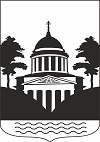 № 11, пятница  24 декабря  2021 года В данном номере опубликованы следующие документы:1. Решение Совета депутатов Любытинского сельского поселения от 29.10.2021 № 51 О внесении изменений и дополнений в Устав Любытинского сельского поселения.2. Решение Совета депутатов Любытинского сельского поселения от 23.12.2021 № 64 О бюджете Любытинского сельского поселения на 2022 год и на плановый период 2023 и 2024 годов.                       3. Решение Совета депутатов Любытинского сельского поселения от 23.12.2021 № 65  О внесении изменений в решение Совета депутатов Любытинского сельского поселения «О бюджете Любытинского сельского поселения на 2021 год и на плановый период 2022 и 2023 годов».                       4. Решение Совета депутатов Любытинского сельского поселения от 23.12.2021 № 66 О плане работы Совета депутатов Любытинского сельского поселения на 2022год.Российская ФедерацияНовгородская областьСОВЕТ ДЕПУТАТОВ  ЛЮБЫТИНСКОГО СЕЛЬСКОГО ПОСЕЛЕНИЯ РЕШЕНИЕот 29.10.2021 №51р.п.ЛюбытиноО внесении изменений   и дополненийв Устав Любытинского сельского поселенияПринято Советом депутатов Любытинского сельского поселения   29.10.2021года.В целях приведения  Устава Любытинского сельского поселения в соответствие с  федеральным законодательством, в   соответствии с Федеральным законом от 6 октября 2003 года № 131-ФЗ «Об общих принципах организации местного самоуправления в Российской Федерации»,  Уставом Любытинского сельского поселения  Совет депутатов  Любытинского сельского поселения  РЕШИЛ:1.Внести  следующие изменения в Устав Любытинского сельского поселения:Пункт 9 части 1 статьи 4 изложить в следующей редакции:«9) утверждение правил благоустройства территории Любытинского  сельского поселения, осуществление муниципального контроля в сфере благоустройства, предметом которого является соблюдение правил благоустройства территории Любытинского  сельского поселения, требований к обеспечению доступности для инвалидов объектов социальной, инженерной и транспортной инфраструктур и предоставляемых услуг, организация благоустройства территории Любытинского сельского поселения в соответствии с указанными правилами;Пункт 1   статьи 4.1. изложить в следующей редакции:«1)  дорожная деятельность в отношении автомобильных дорог местного значения в границах населенных пунктов Любытинского сельского поселения и обеспечение безопасности дорожного движения на них, включая создание и обеспечение функционирования парковок (парковочных мест), осуществление муниципального контроля на автомобильном транспорте, городском наземном электрическом транспорте и в дорожном хозяйстве в границах населенных пунктов Любытинского сельского поселения, организация дорожного движения, а также осуществление иных полномочий в области использования автомобильных дорог и осуществления дорожной деятельности в соответствии с законодательством Российской Федерации;Части 4, 5 статьи 13 изложить  в следующей редакции:««4. Порядок организации и проведения публичных слушаний определяется нормативным решением Совета депутатов  Любытинского сельского поселения и должен предусматривать заблаговременное оповещение жителей Любытинского сельского поселения о времени и месте проведения публичных слушаний, заблаговременное ознакомление с проектом муниципального правового акта, в том числе посредством его размещения на официальном сайте органа местного самоуправления в информационно-телекоммуникационной сети "Интернет" или в случае, если орган местного самоуправления не имеет возможности размещать информацию о своей деятельности в информационно-телекоммуникационной сети "Интернет", на официальном сайте Новгородской области или Любытинского муниципального района, в состав которого входит данное поселение, с учетом положений Федерального закона от 9 февраля 2009 года N 8-ФЗ «Об обеспечении доступа к информации о деятельности государственных органов и органов местного самоуправления» (далее в настоящей статье - официальный сайт), возможность представления жителями Любытинского сельского поселения своих замечаний и предложений по вынесенному на обсуждение проекту муниципального правового акта, в том числе посредством официального сайта, другие меры, обеспечивающие участие в публичных слушаниях жителей Любытинского сельского поселения, опубликование (обнародование) результатов публичных слушаний, включая мотивированное обоснование принятых решений, в том числе посредством их размещения на официальном сайте.Нормативным решением Совета депутатов  Любытинского сельского поселения может быть установлено, что для размещения материалов и информации, указанных в абзаце первом настоящей части, обеспечения возможности представления жителями Любытинского сельского поселения своих замечаний и предложений по проекту муниципального правового акта, а также для участия жителей Любытинского сельского поселения в публичных слушаниях с соблюдением требований об обязательном использовании для таких целей официального сайта может использоваться федеральная государственная информационная система "Единый портал государственных и муниципальных услуг (функций)", порядок использования которой для целей настоящей статьи устанавливается Правительством Российской Федерации.5. По проектам генеральных планов, проектам правил землепользования и застройки, проектам планировки территории, проектам межевания территории, проектам правил благоустройства территорий, проектам, предусматривающим внесение изменений в один из указанных утвержденных документов, проектам решений о предоставлении разрешения на условно разрешенный вид использования земельного участка или объекта капитального строительства, проектам решений о предоставлении разрешения на отклонение от предельных параметров разрешенного строительства, реконструкции объектов капитального строительства, вопросам изменения одного вида разрешенного использования земельных участков и объектов капитального строительства на другой вид такого использования при отсутствии утвержденных правил землепользования и застройки проводятся публичные слушания или общественные обсуждения в соответствии с законодательством о градостроительной деятельности.»                1.4.  В пункте 7 части 1 статьи 23 слова «прекращения гражданства Российской Федерации, прекращения гражданства иностранного государства - участника международного договора Российской Федерации, в соответствии с которым иностранный гражданин имеет право быть избранным в органы местного самоуправления, приобретения им гражданства иностранного государства либо получения им вида на жительство или иного документа, подтверждающего право на постоянное проживание гражданина Российской Федерации на территории иностранного государства, не являющегося участником  международного договора Российской Федерации, в соответствии с которым гражданин Российской Федерации, имеющий гражданство иностранного государства, имеет право быть избранным в органы местного самоуправления» заменить на слова «прекращения гражданства Российской Федерации либо гражданства иностранного государства- участника международного договора Российской Федерации, в соответствии с которым иностранный гражданин имеет право быть избранным в органы местного самоуправления. Наличия гражданства (подданства) иностранного государства либо вида на жительство или иного документа, подтверждающего право на постоянное проживание на территории иностранного государства гражданина Российской Федерации либо иностранного гражданина, имеющего право на основании международного договора Российской Федерации быть избранным в органы местного самоуправления, если иное не предусмотрено международным договором Российской Федерации»;               1.5.  В пункте 9 части 1 статьи 26 слова «прекращения гражданства Российской Федерации, прекращения ражданства иностранного государства - участника международного договора Российской Федерации, в соответствии с которым иностранный гражданин имеет право быть избранным в органы местного самоуправления, приобретения им гражданства иностранного государства либо получения им вида на жительство или иного документа, подтверждающего право на постоянное проживание гражданина Российской Федерации на территории иностранного государства, не являющего участником международного договора Российской Федерации, в соответствии с которым гражданин Российской Федерации, имеющий гражданство иностранного государства, имеет право быть избранным в органы местного самоуправления» » заменить на слова «прекращения гражданства Российской Федерации либо гражданства иностранного государства- участника международного договора Российской Федерации, в соответствии с которым иностранный гражданин имеет право быть избранным в органы местного самоуправления, наличия гражданства (подданства) иностранного государства либо вида на жительство или иного документа, подтверждающего право на постоянное проживание на территории иностранного государства гражданина Российской Федерации либо иностранного гражданина, имеющего право на основании международного договора Российской Федерации быть избранным в органы местного самоуправления, если иное не предусмотрено международным договором Российской Федерации»;                1.6.   Часть  18 статьи 33 изложить в следующей редакции  :     «18. Проекты муниципальных нормативных правовых актов, устанавливающие новые или изменяющие ранее предусмотренные муниципальными нормативными правовыми актами обязательные требования, которые связаны с осуществлением предпринимательской и иной экономической деятельности и оценка соблюдения которых осуществляется в рамках муниципального контроля    привлечения к административной ответственности, предоставления лицензий и иных разрешений, аккредитации, иных форм оценки и экспертизы (далее – обязательные требования), для  субъектов предпринимательской и иной экономической деятельности, обязанности для субъектов инвестиционной деятельности, могут подлежать оценке регулирующего воздействия, проводимой органами местного самоуправления Любытинского сельского поселения а в порядке, установленном муниципальными нормативными правовыми актами в соответствии с  областным законом, за исключением: -  проектов нормативных правовых актов представительных органов муниципальных образований, устанавливающих, изменяющих, приостанавливающих, отменяющих местные налоги и сборы; - проектов нормативных правовых актов представительных органов муниципальных образований, регулирующих бюджетные правоотношения. - проектов нормативных правовых актов, разработанных в целях ликвидации чрезвычайных ситуаций природного и техногенного характера на период действия режимов чрезвычайных ситуаций.           Оценка регулирующего воздействия проектов муниципальных нормативных правовых актов проводится в целях   выявления   положений, вводящих избыточные   обязанности, запреты   и   ограничения    для    субъектов предпринимательской и иной экономической деятельности  или способствующих их введению, а также положений, способствующих возникновению необоснованных расходов субъектов предпринимательской  и  иной экономической  деятельности и бюджета Любытинского сельского поселения.Порядок установления и оценки применения содержащихся в муниципальных нормативных правовых актах обязательных требований  определяется муниципальными нормативными правовыми актами с учетом принципов установления и оценки применения обязательных требований, определенных Федеральным законом от 31 июля 2020 года N 247-ФЗ "Об обязательных требованиях в Российской Федерации.Муниципальные нормативные правовые акты, затрагивающие вопросы осуществления предпринимательской и инвестиционной деятельности, в целях выявления положений, необоснованно затрудняющих осуществление предпринимательской и инвестиционной деятельности, могут подлежать экспертизе, проводимой органами местного самоуправления  поселения в порядке, установленном муниципальными нормативными правовыми актами в соответствии с в соответствии с областным законом.".2. Главе муниципального района в порядке, установленном Федеральным законом от 21.07.2005 года № 97-ФЗ «О государственной регистрации уставов муниципальных образований», представить настоящее Решение на государственную регистрацию.3. Настоящее решение вступает в силу после его государственной регистрации в Управлении Министерства юстиции Российской Федерации по Новгородской области и официального опубликования в  бюллетене «Официальный вестник». 4. Настоящее решение опубликовать в бюллетене «Официальный вестник» и разместить на официальном сайте Администрации муниципального района в информационно-коммуникационной сети Интернет.       Глава       сельского поселения                       А.Н.Миронов                  Российская   ФедерацияНовгородская областьСОВЕТ ДЕПУТАТОВ ЛЮБЫТИНСКОГО СЕЛЬСКОГО ПОСЕЛЕНИЯР Е Ш Е Н И Еот 23.12.2021 №64р.п.ЛюбытиноО бюджете Любытинского сельскогопоселения на 2022 год и на плановыйпериод 2023 и 2024 годовСовет депутатовРЕШИЛ:1. Установить основные характеристики бюджета Любытинского сельского поселения на 2022 год:1) прогнозируемый общий объем доходов бюджета Любытинского сельского поселения в сумме 35509,15700 тыс. рублей;2) общий объем расходов бюджета Любытинского сельского поселения в сумме 35509,15700 тыс. рублей;3) дефицит бюджета Любытинского сельского поселения в сумме 0,00000 тыс. рублей.2. Установить основные характеристики бюджета Любытинского сельского поселения на плановый период 2023 и 2024 годов:1) прогнозируемый общий объем доходов бюджета Любытинского сельского поселения на 2023 год  в сумме 18946,70000 тыс. рублей, на 2024 год 19399,65000 тыс. рублей;2) общий объем расходов бюджета Любытинского сельского поселения на 2023 год в сумме 18946,70000 тыс. рублей, в том числе условно утвержденные расходы  440,90000 тыс. рублей,  на  2024 год в сумме  19399,65000  тыс. рублей в том числе условно утвержденные расходы 904,10000 тыс. рублей;3) прогнозируемый  дефицит бюджета Любытинского сельского поселения на 2023 год в сумме 0,00000 тыс. рублей  и  на  2024 год в сумме 0,00000 тыс. рублей.	    3. Утвердить прогнозируемые поступления доходов в бюджет Любытинского сельского поселения на 2022 год и  плановый период 2023 и 2024 годов согласно приложению 1 к настоящему решению.	   4.Утвердить источники внутреннего финансирования дефицита бюджета Любытинского сельского поселения 2022 год и  плановый период 2023 и 2024 годов согласно приложению 2 к настоящему решению.5. Установить, что в 2022 году остатки средств бюджета Любытинского  сельского поселения по состоянию на 1 января 2022 года, за исключением остатков неиспользованных средств дорожного фонда Любытинского сельского поселения, межбюджетных трансфертов, полученных из областного бюджета в форме субсидий, субвенций и иных межбюджетных трансфертов, имеющих целевое назначение, а также утвержденного в составе источников внутреннего финансирования дефицита бюджета сельского поселения снижения остатков средств на счете по учету средств бюджета сельского поселения, могут в полном объеме направляться на покрытие временных кассовых разрывов.	   6. В соответствии с пунктом 2 статьи 184 1   Бюджетного кодекса Российской Федерации утвердить:а) нормативы  отчислений  доходов в бюджет Любытинского сельского  поселения  на 2022 год и  плановый период 2023 и 2024 годов согласно приложению 3 к настоящему решению. 7. Утвердить объем межбюджетных трансфертов, получаемых из других бюджетов бюджетной системы Российской Федерации на 2022 год в сумме 24795,95700 тыс. рублей, на 2023 год в сумме  8170,60000 тыс. рублей,  на 2024 год в сумме 8456,75000 тыс. рублей.8. Утвердить общий объем бюджетных ассигнований на исполнение публичных нормативных обязательств на 2022 год в сумме 390,06000 тыс. рублей, на 2023 год в сумме 390,06000 тыс. рублей, на 2024 годов в сумме 390,06000 тыс. рублей.                     9. Утвердить ведомственную структуру расходов бюджета Любытинского сельского поселения на 2022 год и  плановый период 2023 и 2024 годов согласно приложению 4 к настоящему решению.                   10. Утвердить распределение бюджетных ассигнований по разделам, подразделам, целевым статьям, (муниципальным программам Любытинского сельского поселения и непрограммным направлениям деятельности) группам и подгруппам видов расходов классификации расходов бюджета Любытинского сельского поселения на 2022 год и  плановый период  2023 и 2024 годов согласно приложению 5 к настоящему решению.                     11. Утвердить распределение бюджетных ассигнований по целевым статьям (муниципальным программам Любытинского сельского поселения и непрограммным направлениям деятельности), группам и подгруппам видов расходов классификации расходов бюджета Любытинского сельского поселения на 2022 год и  плановый период 2023 и 2024 годов согласно приложению 6 к настоящему решению.                    12. Утвердить объем бюджетных ассигнований дорожного фонда Любытинского сельского поселения на 2022 год в сумме  16358,80000  тыс. рублей, в том числе за счет   субсидии  бюджетам городских и сельских поселений на формирование муниципальных дорожных фондов  1596,00000 тыс. рублей. Субсидии бюджетам сельских поселений на софинансирование расходов по реализации правовых актов Правительства Новгородской области по вопросам проектирования, строительства, реконструкции, капитального ремонта и ремонта автомобильных дорог общего пользования местного значения 10 000,00000 тыс. рублей.Утвердить объем бюджетных ассигнований дорожного фонда Любытинского сельского поселения на 2023  год в сумме  5836,00000 тыс. рублей, в том числе за счет   субсидии  бюджетам городских и сельских поселений на формирование муниципальных дорожных фондов  1064,00000 тыс. рублей.                   Утвердить объем бюджетных ассигнований дорожного фонда Любытинского сельского поселения на 2024 год в сумме  5934,90000 тыс. рублей, в том числе за счет   субсидии  бюджетам городских и сельских поселений на формирование муниципальных дорожных фондов 1064,00000  тыс. рублей.                   13. Установить размер резервного фонда Любытинского сельского поселения на 2022 год в сумме  10,00000  тыс. рублей,  на 2023 год 10,00000 рублей, на 2024 год  10,00000 рублей.                   14. Утвердить расчет расходов на финансирование жилищно-коммунального хозяйства Любытинского сельского поселения на 2022 год и  плановый период 2023 и 2024  годов согласно приложению 7 к настоящему решению.                    15.  Утвердить   нормативные расходы на организацию благоустройства территории  Любытинского сельского поселения (включая озеленение территории, установку указателей с наименованием улиц и номерами домов, размещение и содержание малых архитектурных форм), участие в организации деятельности по сбору (в том числе раздельному сбору) и транспортированию твердых коммунальных отходов, а также использования, охраны, защиты, воспроизводства лесов, лесов особо охраняемых природных территорий, расположенных в границах населенных пунктов поселения, организацию ритуальных услуг и содержание мест захоронения на 2022-2024 годы согласно приложения 8 к настоящему решению.                  16. Утвердить распределение межбюджетных трансфертов бюджету муниципального района на 2022 год согласно приложению 9 к настоящему решению.                  17. Установить предельный объем муниципального внутреннего долга  сельского поселения на 2022 год в сумме  6000,00000 тыс. рублей, на 2023 год в сумме  6000,00000 тыс. рублей, на 2024 год в сумме  6000,00000 тыс. рублей.                  18. Установить верхний предел муниципального внутреннего долга сельского поселения на 1 января 2023 года в сумме 1000,00000 тыс. рублей, на 1 января 2024 года в сумме 1000,00000 тыс. рублей, на 1 января 2025 года в сумме 1000,00000 тыс. рублей.                   19.   Установить, что в соответствии с решениями председателя комитета  финансов Администрации Любытинского муниципального района дополнительно к основаниям, установленным пунктом 3 статьи 217 Бюджетного кодекса Российской Федерации, может осуществляться внесение изменений в сводную бюджетную роспись бюджета сельского поселения без внесения изменений в настоящее решение по следующим основаниям:                   1) приведение кодов бюджетной классификации расходов и источников внутреннего финансирования дефицита бюджета сельского поселения в соответствие с бюджетной классификацией Российской Федерации;                   2) уточнение источников внутреннего финансирования дефицита бюджета сельского поселения в случае предоставления  бюджету сельского поселения  из  бюджета муниципального района бюджетных кредитов;                   3) проведение операций по управлению муниципальным внутренним долгом Любытинского сельского поселения, направленных на оптимизацию его структуры, а также снижение стоимости заимствований, не приводящих к увеличению дефицита бюджета сельского поселения, верхнего предела муниципального внутреннего долга Любытинского сельского поселения и расходов на обслуживание долговых обязательств;                 4) перераспределение бюджетных ассигнований между подгруппами  вида расходов классификации расходов бюджетов в пределах общего объема бюджетных ассигнований, предусмотренных главному распорядителю средств бюджета сельского поселения  по соответствующей целевой статье (муниципальной программе Любытинского сельского поселения и непрограммному направлению деятельности) и группе вида расходов классификации расходов бюджетов;                5) перераспределение бюджетных ассигнований в пределах утвержденных настоящим решением объемов бюджетных ассигнований на финансовое обеспечение реализации муниципальных программ Любытинского сельского поселения в связи с внесением изменений в муниципальные программы Любытинского сельского поселения, если такие изменения не связаны с определением видов и объемов межбюджетных трансфертов;               6) перераспределение бюджетных ассигнований, в том числе в случае образования экономии, между разделами, подразделами, целевыми статьями (муниципальными программами Любытинского сельского поселения и непрограммными направлениями деятельности), группами и подгруппами видов расходов классификации расходов бюджетов в пределах объема бюджетных ассигнований, предусмотренных главному распорядителю средств  бюджета сельского поселения на реализацию непрограммного направления деятельности;             7) перераспределение бюджетных ассигнований между разделами, подразделами, целевыми статьями (муниципальными программами Любытинского сельского поселения и непрограммными направлениями деятельности), группами и подгруппами видов расходов классификации расходов бюджетов, в том числе путем введения новых кодов классификации расходов, в пределах бюджетных ассигнований предусмотренных главному распорядителю средств бюджета сельского поселения для выполнения условий в целях получения субсидий из областного бюджета;8)  увеличение бюджетных ассигнований по отдельным разделам, подразделам, целевым статьям (муниципальным программам Любытинского сельского поселения и непрограммными направлениями деятельности) группам и подгруппам видов расходов бюджета за счет экономии по использованию бюджетных ассигнований на оказание муниципальных услуг - в пределах общего объема бюджетных ассигнований, предусмотренных главному распорядителю средств бюджета сельского поселения на оказание муниципальных услуг при условии, что увеличение бюджетных ассигнований по соответствующему виду расходов не превышает 10 процентов;9) уменьшение бюджетных ассигнований по отдельным разделам, подразделам, целевым статьям (муниципальным программам Любытинского сельского поселения и непрограммным направлениям деятельности), группам и подгруппам видов расходов классификации расходов бюджета муниципального района, предусмотренных главному распорядителю средств бюджета сельского поселения, в размере экономии, полученной за счет конкурентных способов определения поставщиков (подрядчиков, исполнителей) при осуществлении закупок товаров, работ, услуг за исключением экономии средств бюджета муниципального района, предусмотренных на обслуживание муниципального долга Любытинского сельского поселения, экономии расходов за счет средств, полученных из федерального бюджета и экономии средств дорожного фонда Любытинского сельского поселения с одновременным увеличением размера Резервного фонда Любытинского сельского поселения;10) поступление лимитов бюджетных обязательств на открытые в Управлении Федерального казначейства по Новгородской области лицевые счета для учета операций по переданным полномочиям получателя средств областного бюджета по перечислению в бюджет сельского поселения межбюджетных трансфертов, включенных в перечень, утвержденный распоряжением Правительства Новгородской области, сверх объемов соответствующих безвозмездных поступлений бюджета муниципального района, утвержденных настоящим решением.11) направление бюджетных ассигнований дорожного фонда Любытинского сельского поселения в объеме их неполного использования  в отчетном финансовом году на увеличение бюджетных ассигнований дорожного фонда Любытинского сельского поселения в текущем финансовом году в соответствии с пунктом 3 статьи 95 и пунктом 4 статьи 1794 Бюджетного кодекса Российской Федерации;                     12) перераспределение бюджетных ассигнований между главными распорядителями средств бюджета сельского поселения, разделами, подразделами, целевыми статьями (муниципальными программами Любытинского сельского поселения и непрограммными направлениями деятельности), группами и подгруппами видов расходов классификации расходов бюджета сельского поселения в целях финансового обеспечения региональных проектов, обеспечивающих достижение целей, показателей и результатов федеральных проектов, входящих в состав национальных проектов (программ), определенных Указом Президента Российской Федерации от 7 мая 2018 года № 204 «О национальных целях и стратегических задачах развития Российской Федерации на период до 2024 года».       	   20. Настоящее решение вступает в силу с 1 января 2022 года.              Глава             сельского поселения                                А.Н.Миронов                                 Примечание: погашение задолженности по пеням и штрафам за несвоевременную уплату налогов и сборов в части отмененных налогов и сборов осуществляется по нормативам зачисления соответствующих налогов и сборов в бюджет муниципального района Приложение 7к  решению Совета депутатов Любытинского сельского поселения «О бюджете Любытинского сельского поселения на 2022 год и на плановый                                                                                                        период 2023 и 2024 годов»РАСЧЕТ РАСХОДОВ НА ФИНАНСИРОВАНИЕЖИЛИЩНО-КОММУНАЛЬНОГО ХОЗЯЙСТВА ЛЮБЫТИНСКОГО СЕЛЬСКОГО ПОСЕЛЕНИЯ НА 2022-2024 ГОДЫНормативные расходы на организацию благоустройства территории городского округа, поселений (включая освещение улиц, озеленение территории, установку указателей с наименованиями улиц и номерами домов, размещение и содержание малых архитектурных форм), участие в организации деятельности по сбору (в том числе раздельному сбору) и транспортированию твердых коммунальных отходов, а также использования, охраны, защиты, воспроизводства городских лесов, лесов особо охраняемых природных территорий, расположенных в границах городского округа, населенных пунктов поселений, организацию ритуальных услуг и содержания мест захоронения определяются по следующей формуле:Б = НР x Ч + ОСВ, где:НР - нормативные расходы на организацию благоустройства территории городского округа, поселений (включая озеленение территории, установку указателей с наименованиями улиц и номерами домов, размещение и содержание малых архитектурных форм), участие в организации деятельности по сбору (в том числе раздельному сбору) и транспортированию твердых коммунальных отходов, а также использования, охраны, защиты, воспроизводства городских лесов, лесов особо охраняемых природных территорий,   расположенных в границах городского округа, населенных пунктов поселений, организацию ритуальных услуг и содержание мест захоронения утвержденные на 1 жителя в год;Ч - численность населения в муниципальных образованиях;ОСВ - расходы по муниципальным образованиям на освещение улиц.Расходы на освещение улиц определяются по формуле:ОСВ = ЭЛ x Кэл, где:ЭЛ - объем средств, предусмотренный для расчетов за уличное освещение при формировании бюджета на год, предшествующий текущему финансовому году;Кэл - индекс роста тарифа на электроэнергию.Приложение  8к решению Совета депутатов Любытинского сельского поселения «О бюджете Любытинского сельского поселения на 2022 год и на плановый                                                                                                       период 2023 и 2024 годов»НОРМАТИВНЫЕ РАСХОДЫ НА ОРГАНИЗАЦИЮ БЛАГОУСТРОЙСТВАТЕРРИТОРИИ ЛЮБЫТИНСКОГО СЕЛЬСКОГО ПОСЕЛЕНИЯ (ВКЛЮЧАЯ ОЗЕЛЕНЕНИЕ ТЕРРИТОРИИ,    УСТАНОВКУ УКАЗАТЕЛЕЙ С НАИМЕНОВАНИЕМ УЛИЦ И НОМЕРАМИ ДОМОВ, РАЗМЕЩЕНИЕ И СОДЕРЖАНИЕ МАЛЫХ АРХИТЕКТУРНЫХ ФОРМ), УЧАСТИЕ  В ОРГАНИЗАЦИИ ДЕЯТЕЛЬНОСТИ ПО СБОРУ (В ТОМ ЧИСЛЕ РАЗДЕЛЬНОМУ СБОРУ) И ТРАНСПОРТИРОВАНИЮ ТВЕРДЫХ КОММУНАЛЬНЫХ ОТХОДОВ, А ТАКЖЕ ИСПОЛЬЗОВАНИЯ, ОХРАНЫ, ЗАЩИТЫ, ВОСПРОИЗВОДСТВА  ЛЕСОВ, ЛЕСОВ ОСОБО ОХРАНЯЕМЫХ ПРИРОДНЫХ ТЕРРИТОРИЙ, РАСПОЛОЖЕННЫХ В ГРАНИЦАХ  НАСЕЛЕННЫХ ПУНКТОВ ПОСЕЛЕНИЙ, ОРГАНИЗАЦИЮ РИТУАЛЬНЫХ УСЛУГ И СОДЕРЖАНИЕ МЕСТ ЗАХОРОНЕНИЯ НА 2022 -2024 ГОДЫРоссийская   ФедерацияНовгородская областьСОВЕТ ДЕПУТАТОВ ЛЮБЫТИНСКОГО СЕЛЬСКОГО ПОСЕЛЕНИЯР Е Ш Е Н И Еот 23.12.2021 №65р.п.ЛюбытиноО внесении изменений в решениеСовета депутатов Любытинскогосельского поселения «О бюджете Любытинскогосельского поселения на 2021 год и на плановый период 2022 и 2023 годов»Совет депутатовРЕШИЛ:Внести в решение Совета депутатов Любытинского сельского поселения от 25.12.2020 № 18 «О бюджете Любытинского сельского поселения на 2021 год и на плановый период 2022 и 2023 годов» («Официальный вестник поселения» от 28.12.2020 №14; от 20.02.2021 № 1; от 26.04.2021 № 2; от 21.06.2021 № 3; от 22.07.2021 № 4; от 25.08.2021 № 5; от 28.09.2021 № 6; от 01.11.2021 № 7; от 26.11.2021 № 8)) следующие изменения и дополнения: 1. В подпункте 1) пункта 1 цифры «36 627,16548 тыс. рублей» заменить цифрами «36 358,16548 тыс. рублей».В подпункте 3) пункта 1 цифры «23,27000 тыс. рублей» заменить цифрами «292,27000 тыс. рублей».2.    Приложение 1 к решению Совета депутатов Любытинского сельского поселения «О бюджете Любытинского сельского поселения на 2021 год и на плановый период 2022 и 2023 годов» изложить в следующей редакции:3.    Приложение 2 к решению Совета депутатов Любытинского сельского поселения «О бюджете Любытинского сельского поселения на 2021 год и на плановый период 2022 и 2023 годов» изложить в следующей редакции:4.    Приложение 6-7 к решению Совета депутатов Любытинского сельского поселения «О бюджете Любытинского сельского поселения на 2021 год и на плановый период 2022 и 2023 годов» изложить в следующей редакции:5.   Приложение 8 к решению Совета депутатов Любытинского сельского поселения «О бюджете Любытинского сельского поселения на 2021 год и на плановый период 2022 и 2023 годов» изложить в следующей редакции:6.    Опубликовать настоящее решение в «Официальном вестнике поселения» и разместить на официальном сайте Администрации муниципального района в информационно-телекоммуникационной сети Интернет        Глава        сельского поселения                                А.Н.Миронов                                 Российская ФедерацияНовгородская область  Любытинский район СОВЕТ ДЕПУТАТОВ ЛЮБЫТИНСКОГОСЕЛЬСКОГО ПОСЕЛЕНИЯРЕШЕНИЕот 23.12.2021 №66р.п.Любытино «О плане работы Совета депутатов Любытинского сельского поселения на 2022 годСовет депутатов  Любытинского сельского поселения РЕШИЛ:1. Утвердить прилагаемый план работы Совета депутатов Любытинского сельского поселения на 2022 год.2. Опубликовать настоящее Решение  в бюллетени «Официальный вестник поселения » и разместить на официальном сайте Администрации Любытинского сельского поселения в информационно-телекоммуникационной сети «Интернет».     Глава    сельского поселения                                                          А.Н.Миронов                                 П Л А Нработы Совета депутатов Любытинского сельского поселения на 2022 годфевраль18 февраля – заседание Совета депутатов1. Об отчете Главы Любытинского сельского поседения о деятельности  за 2021 год. 2. О работе Совета депутатов Любытинского  сельского поселения за 2021 год 3. О внесении изменений в бюджет Любытинского  сельского поселения на 2022 год и на плановый период  2023 и 2024 годов.апрель15 апреля – заседание Совета депутатов1. Об исполнении бюджета Любытинского сельского поселения за 2021 год.2.  О внесении изменений в бюджет Любытинского сельского поселения на 2022 год и на плановый период 2023 и 2024 годов.3. Об исполнении Прогнозного плана (программы) приватизации муниципального имущества Любытинского сельского поселения.   4. О присвоении звания «Почётный гражданин поселка Любытино».июнь17 июня  – заседание Совета депутатов 1.  О внесении изменений в бюджет сельского поселения на 2022 год и на плановый период  2023  и  2024 годов. 2. Информация о работе по обеспечению первичных мер пожарной безопасности в границах населенных пунктов Любытинского сельского поселения3. О внесении изменений в Устав Любытинского сельского поселения.4. О присвоении звания «Почетный гражданин села Зарубино». август19 августа – заседание Совета депутатов1. О внесении изменений в бюджет Любытинского сельского поселения на 2022 год и на плановый период 2023 и 2024 годов. 2. Информация  о деятельности и совершенствовании органов территориального общественного самоуправления на территории Любытинского сельского поселения. 3. Отчет о выполнении работ по благоустройству на территории Любытинского сельского поселения.октябрь21 октября – заседание Совета депутатов1. О проведении публичных слушаний о бюджете Любытинского сельского поселения «О бюджете Любытинского сельского поселения на 2023 год и на плановый период 2024 и 2025 годов».2. О внесении изменений в бюджет Любытинского сельского поселения на 2022 год и на плановый период 2023 и 2024 годов.3. Об исполнении бюджета Любытинского сельского поселения за 9 месяцев 2022 года.декабрь23 декабря – заседание Совета депутатов1. О бюджете Любытинского сельского поселения на 2023 год и на плановый период 2024 и 2025 годов.2. О внесении изменений в бюджет сельского поселения на 2022 год и на плановый период 2023 и 2024 годов.3. О плане работы Совета депутатов Любытинского сельского поселения на 2023 годII. Работа депутатов Совета депутатов Любытинского сельского поселения с избирателями.1. Прием граждан депутатами Совета депутатов Любытинского сельского поселенияСрок: по отдельному графику2. Работа депутатов Совета депутатов Любытинского сельского поселения  с просьбами и предложениями граждан.Срок: постоянно.3. Проведение отчетов депутатов Совета депутатов Любытинского сельского поселения  перед избирателями.Срок: каждое полугодие.4. Участие депутатов Совета депутатов Любытинского сельского поселения  в работе собраний граждан.Срок: по мере проведения.III. Работа постоянных комиссий Совета депутатов Любытинского сельского поселения1. Постоянные  комиссии Совета депутатов Любытинского сельского поселения работают по плану работы Совета депутатов ЛСП.2. Основные вопросы  заседаний  каждой комиссии Совета депутатов ЛСП – вопросы, выносимые  на заседания Совета депутатов Любытинского сельского поселения.Примечание: в повестку заседания Совета депутатов Любытинского сельского поселения в течение 2022 года могут вноситься дополнения и изменения.Официальный вестник поселения     Учредитель,издатель: Совет депутатов Любытинского сельского поселения Главный редактор: А.Н. Миронов     Распространяется бесплатно  Адрес издателя: 174760, Новгородская область, п.Любытино, ул.Советов,д.29   Телефон: 8(816-68) 62-311, доб.6630                  Подписано в печать 24.12.2021                Приложение 1               Приложение 1к  решению Совета депутатов Любытинского сельского поселения "О бюджете Любытинского  сельского поселения на 2022 год и на   плановый период 2023 и 2024 годы "к  решению Совета депутатов Любытинского сельского поселения "О бюджете Любытинского  сельского поселения на 2022 год и на   плановый период 2023 и 2024 годы "к  решению Совета депутатов Любытинского сельского поселения "О бюджете Любытинского  сельского поселения на 2022 год и на   плановый период 2023 и 2024 годы "к  решению Совета депутатов Любытинского сельского поселения "О бюджете Любытинского  сельского поселения на 2022 год и на   плановый период 2023 и 2024 годы "к  решению Совета депутатов Любытинского сельского поселения "О бюджете Любытинского  сельского поселения на 2022 год и на   плановый период 2023 и 2024 годы "               Прогнозируемые поступления доходов в бюджет Любытинского сельского поселения  на 2022 год и на плановый период 2023 и 2024 годы               Прогнозируемые поступления доходов в бюджет Любытинского сельского поселения  на 2022 год и на плановый период 2023 и 2024 годы               Прогнозируемые поступления доходов в бюджет Любытинского сельского поселения  на 2022 год и на плановый период 2023 и 2024 годы               Прогнозируемые поступления доходов в бюджет Любытинского сельского поселения  на 2022 год и на плановый период 2023 и 2024 годы               Прогнозируемые поступления доходов в бюджет Любытинского сельского поселения  на 2022 год и на плановый период 2023 и 2024 годы               Прогнозируемые поступления доходов в бюджет Любытинского сельского поселения  на 2022 год и на плановый период 2023 и 2024 годы               Прогнозируемые поступления доходов в бюджет Любытинского сельского поселения  на 2022 год и на плановый период 2023 и 2024 годы               Прогнозируемые поступления доходов в бюджет Любытинского сельского поселения  на 2022 год и на плановый период 2023 и 2024 годы               Прогнозируемые поступления доходов в бюджет Любытинского сельского поселения  на 2022 год и на плановый период 2023 и 2024 годы               Прогнозируемые поступления доходов в бюджет Любытинского сельского поселения  на 2022 год и на плановый период 2023 и 2024 годы               Прогнозируемые поступления доходов в бюджет Любытинского сельского поселения  на 2022 год и на плановый период 2023 и 2024 годы               Прогнозируемые поступления доходов в бюджет Любытинского сельского поселения  на 2022 год и на плановый период 2023 и 2024 годы               Прогнозируемые поступления доходов в бюджет Любытинского сельского поселения  на 2022 год и на плановый период 2023 и 2024 годы               Прогнозируемые поступления доходов в бюджет Любытинского сельского поселения  на 2022 год и на плановый период 2023 и 2024 годы(тыс.рублей)(тыс.рублей)(тыс.рублей)НаименованиеКод бюджетной классификацииКод бюджетной классификации2022 год2023 год2023 год2024 годДОХОДЫ, ВСЕГО35 509,1570018 946,7000018 946,7000019 399,65000Налоговые и неналоговые доходы1 00 00000 00 0000 0001 00 00000 00 0000 00010 713,2000010 776,1000010 776,1000010 942,90000Налоговые доходы10 713,2000010 776,1000010 776,1000010 942,90000Налоги на прибыль, доходы1 01 00000 00 0000 0001 01 00000 00 0000 000812,80000833,90000833,90000861,50000Налог на доходы физических лиц1 01 02000 01 0000 1101 01 02000 01 0000 110812,80000833,90000833,90000861,50000Налог на доходы физических лиц с доходов, источником которых является налоговый агент, за исключением доходов, в отношении которых исчисление и уплата налога осуществляются в соответствии со статьями 227, 2271 и 228 Налогового кодекса Российской Федерации1 01 02010 01 0000 1101 01 02010 01 0000 110805,10000826,20000826,20000853,80000Налог на доходы физических лиц с доходов, полученных от осуществления деятельности физическими лицами, зарегистрированными в качестве индивидуальных предпринимателей, нотариусов, занимающихся частной практикой, адвокатов, учредивших адвокатские кабинеты, и других лиц, занимающихся частной практикой в соответствии со статьей 227 Налогового кодекса Российской Федерации1 01 02020 01 0000 1101 01 02020 01 0000 1105,100005,100005,100005,10000Налог на доходы физических лиц с доходов, полученных физическими лицами в соответствии со статьей 228 Налогового кодекса Российской Федерации1 01 02030 01 0000 1101 01 02030 01 0000 1102,600002,600002,600002,60000Акцизы по подакцизным товарам  (продукции), производимым на территории Российской Федерации103 00000 00 0000 000103 00000 00 0000 0004 762,800004 772,000004 772,000004 870,90000Доходы от уплаты акцизов на дизельное топливо, подлежащие распределению между бюджетами субъектов Российской Федерации и местными бюджетами с учетом установленных дифференцированных нормативов отчислений в местные бюджеты (по нормативам, установленным Федеральным законом о федеральном бюджете в целях формирования дорожных фондов субъектов Российской Федерации)103 02231 01 0000 110103 02231 01 0000 1102 153,660002 135,200002 135,200002 144,86000Доходы от уплаты акцизов на моторные масла для дизельных и (или) карбюраторных (инжекторных) двигателей, подлежащие распределению между бюджетами субъектов Российской Федерации и местными бюджетами с учетом установленных дифференцированных нормативов отчислений в местные бюджеты (по нормативам, установленным Федеральным законом о федеральном бюджете в целях формирования дорожных фондов субъектов Российской Федерации)103 02241 01 0000 110103 02241 01 0000 11011,9200011,9600011,9600012,39000Доходы от уплаты акцизов на автомобильный бензин, подлежащие распределению между бюджетами субъектов Российской Федерации и местными бюджетами с учетом установленных дифференцированных нормативов отчислений в местные бюджеты (по нормативам, установленным Федеральным законом о федеральном бюджете в целях формирования дорожных фондов субъектов Российской Федерации)103 02251 01 0000 110103 02251 01 0000 1102 867,280002 889,420002 889,420002 988,91000Доходы от уплаты акцизов на прямогонный бензин, подлежащие распределению между бюджетами субъектов Российской Федерации и местными бюджетами с учетом установленных дифференцированных нормативов отчислений в местные бюджеты (по нормативам, установленным Федеральным законом о федеральном бюджете в целях формирования дорожных фондов субъектов Российской Федерации)103 02261 01 0000 110103 02261 01 0000 110-270,06000-264,58000-264,58000-275,26000Налоги на совокупный доход 105 00000 00 0000 000 105 00000 00 0000 00031,5000033,0000033,0000033,00000Единый сельскохозяйственный налог 105 03010 01 1000 110 105 03010 01 1000 11031,5000033,0000033,0000033,00000Налоги на имущество1 06 00000 00 0000 0001 06 00000 00 0000 0005 106,100005 137,200005 137,200005 177,50000Налог на имущество физических лиц1 06 01000 00 0000 1101 06 01000 00 0000 1101 031,100001 032,200001 032,200001 033,50000Налог на имущество физических лиц, взимаемый по ставкам, применяемым к объектам налогообложения, расположенным в границах сельских поселений1 06 01030 10 0000 1101 06 01030 10 0000 1101 031,100001 032,200001 032,200001 033,50000Земельный налог1 06 06000 00 0000 1101 06 06000 00 0000 1104 075,000004 105,000004 105,000004 144,00000Земельный налог с организаций 1 06 06033 00 0000 110 1 06 06033 00 0000 110880,00000887,00000887,00000895,00000Земельный налог с организаций, обладающих земельным участком, расположенным в границах сельских поселений 1 06 06033 10 0000 110 1 06 06033 10 0000 110880,00000887,00000887,00000895,00000Земельный налог с физических лиц1 06 06043 00 0000 1101 06 06043 00 0000 1103 195,000003 218,000003 218,000003 249,00000Земельный налог с физических лиц, обладающих земельным участком, расположенным в границах сельских поселений1 06 06043 10 0000 1101 06 06043 10 0000 1103 195,000003 218,000003 218,000003 249,00000Безвозмездные поступления 2 00 00000 00 0000 0002 00 00000 00 0000 00024 795,957008 170,600008 170,600008 456,75000Безвозмездные поступления от других бюджетов бюджетной системы Российской Федерации2 02 00000 00 0000 0002 02 00000 00 0000 00024 795,957008 170,600008 170,600008 456,75000Дотации бюджетам бюджетной системы Российской Федерации2 02 10000 00 0000 1502 02 10000 00 0000 15011 014,300006 861,100006 861,100007 138,90000Дотации на выравнивание бюджетной обеспеченности из бюджетов муниципальных районов, городских округов с внутригородским делением2 02 16001 00 0000 1502 02 16001 00 0000 15011 014,300006 861,100006 861,100007 138,90000Дотации бюджетам сельских поселений на выравнивание бюджетной обеспеченности из бюджетов муниципальных районов2 02 16001 10 0000 1502 02 16001 10 0000 15011 014,300006 861,100006 861,100007 138,90000Субсидии бюджетам бюджетной системы Российской Федерации (межбюджетные субсидии)2 02 20000 00 0000 1502 02 20000 00 0000 15013 543,857001 064,000001 064,000001 064,00000Субсидии бюджетам  на реализацию программ формирования современной городской среды2 02 25555 00 0000 1502 02 25555 00 0000 150947,857000,000000,000000,00000Субсидии бюджетам сельских поселений на реализацию программ формирования современной городской среды2 02 25555 10 0000 1502 02 25555 10 0000 150947,857000,000000,000000,00000Прочие субсидии2 02 29999 00 0000 1502 02 29999 00 0000 15012 596,000001 064,000001 064,000001 064,00000Прочие субсидии бюджетам сельских поселений2 02 29999 10 0000 1502 02 29999 10 0000 15012 596,000001 064,000001 064,000001 064,00000Субвенции бюджетам бюджетной системы Российской Федерации2 02 30000 00 0000 1502 02 30000 00 0000 150237,80000245,50000245,50000253,85000Субвенции бюджетам сельских поселений на осуществление первичного воинского учета органами местного самоуправления поселений, муниципальных и городских округов2 02 35118 00 0000 1502 02 35118 00 0000 150237,80000245,50000245,50000253,85000Субвенции бюджетам сельских поселений на осуществление первичного воинского учета органами местного самоуправления поселений, муниципальных и городских округов2 02 35118 10 0000 1502 02 35118 10 0000 150237,80000245,50000245,50000253,85000          Приложение 2          Приложение 2          Приложение 2          Приложение 2к   решению Совета депутатов Любытинского сельского поселения "О  бюджете  Любытинского сельского поселения на 2022 год и на  плановый период 2023 и 2024 годы"к   решению Совета депутатов Любытинского сельского поселения "О  бюджете  Любытинского сельского поселения на 2022 год и на  плановый период 2023 и 2024 годы"к   решению Совета депутатов Любытинского сельского поселения "О  бюджете  Любытинского сельского поселения на 2022 год и на  плановый период 2023 и 2024 годы"к   решению Совета депутатов Любытинского сельского поселения "О  бюджете  Любытинского сельского поселения на 2022 год и на  плановый период 2023 и 2024 годы" Источники внутреннего финансирования дефицита бюджета Любытинского сельского поселения на 2022год  и на плановый период 2023 и 2024 годы Источники внутреннего финансирования дефицита бюджета Любытинского сельского поселения на 2022год  и на плановый период 2023 и 2024 годы Источники внутреннего финансирования дефицита бюджета Любытинского сельского поселения на 2022год  и на плановый период 2023 и 2024 годы Источники внутреннего финансирования дефицита бюджета Любытинского сельского поселения на 2022год  и на плановый период 2023 и 2024 годы Источники внутреннего финансирования дефицита бюджета Любытинского сельского поселения на 2022год  и на плановый период 2023 и 2024 годы Источники внутреннего финансирования дефицита бюджета Любытинского сельского поселения на 2022год  и на плановый период 2023 и 2024 годы(тыс.рублей).(тыс.рублей).Наименование источника внутреннего финансирования дефицита бюджетаКод группы, подгруппы, статьи и вида источниковКод группы, подгруппы, статьи и вида источников2022 год2023 год2024 годИСТОЧНИКИ ВНУТРЕННЕГО ФИНАНСИРОВАНИЯ ДЕФИЦИТОВ БЮДЖЕТОВ 000 01 00 00 00 00 0000 000 000 01 00 00 00 00 0000 0000,000000,000000,00000Кредиты кредитных организаций  в валюте Российской Федерации000 01 02 00 00 00 0000 000000 01 02 00 00 00 0000 0000,000000,000000,00000Получение кредитов от кредитных организаций в валюте Российской Федерации000 01 02 00 00 00 0000 700000 01 02 00 00 00 0000 7000,000000,000000,00000Получение кредитов от кредитных организаций бюджетами  сельских поселений в валюте Российской Федерации000 01 02 00 00 10 0000 710000 01 02 00 00 10 0000 7100,000000,000000,00000 Погашение кредитов, предоставленных кредитными организациями в валюте Российской Федерации000 01 02 00 00 00 0000 800000 01 02 00 00 00 0000 8000,000000,000000,00000Погашение  бюджетами сельских поселений кредитов от кредитных организаций в валюте Российской Федерации000 01 02 00 00 10 0000 810000 01 02 00 00 10 0000 8100,000000,000000,00000Бюджетные кредиты от других бюджетов бюджетной системы Российской Федерации000 01 03 00 00 00 0000 000000 01 03 00 00 00 0000 0000,000000,000000,00000Бюджетные кредиты от других бюджетов бюджетной системы Российской Федерации в валюте Российской Федерации000 01 03 01 00 00 0000 000000 01 03 01 00 00 0000 0000,000000,000000,00000Получение бюджетных кредитов от других бюджетов бюджетной системы Российской Федерации в валюте Российской Федерации000 01 03 01 00 00 0000 700000 01 03 01 00 00 0000 7000,000000,000000,00000Получение кредитов от других бюджетов бюджетной системы Российской Федерации бюджетами сельских поселений в валюте Российской Федерации000 01 03 01 00 10 0000 710000 01 03 01 00 10 0000 7100,000000,000000,00000Погашение бюджетных кредитов, полученных от других бюджетов бюджетной системы Российской Федерации в валюте Российской Федерации000 01 03 01 00 00 0000 800000 01 03 01 00 00 0000 8000,000000,000000,00000Погашение бюджетами сельских поселений  кредитов от других бюджетов бюджетной системы Российской Федерации в валюте Российской Федерации000 01 03 01 00 10 0000 810000 01 03 01 00 10 0000 8100,000000,000000,00000Изменение остатков средств на счетах по учету средств бюджетов000 01 05 00 00 00 0000 000000 01 05 00 00 00 0000 0000,000000,000000,00000Увеличение прочих остатков средств бюджетов000 01 05 02 00 00 0000 500000 01 05 02 00 00 0000 5000,000000,000000,00000Увеличение прочих остатков денежных средств бюджетов000 01 05 02 01 00 0000 510000 01 05 02 01 00 0000 5100,000000,000000,00000Увеличение прочих остатков денежных средств бюджетов сельских поселений000 01 05 02 01 10 0000 510000 01 05 02 01 10 0000 5100,000000,000000,00000Уменьшение прочих остатков средств бюджетов000 01 05 02 00 00 0000 600000 01 05 02 00 00 0000 6000,000000,000000,00000Уменьшение прочих остатков денежных средств бюджетов000 01 05 02 01 00 0000 610000 01 05 02 01 00 0000 6100,000000,000000,00000Уменьшение прочих остатков денежных средств бюджетов сельских поселений000 01 05 02 01 10 0000 610000 01 05 02 01 10 0000 6100,000000,000000,00000Приложение  3к   решению Совета депутатов Любытинского сельского поселения «О  бюджете Любытинского сельского поселения  на 2022 год и на плановый период 2023  и 2024 годов»Приложение  3к   решению Совета депутатов Любытинского сельского поселения «О  бюджете Любытинского сельского поселения  на 2022 год и на плановый период 2023  и 2024 годов»Приложение  3к   решению Совета депутатов Любытинского сельского поселения «О  бюджете Любытинского сельского поселения  на 2022 год и на плановый период 2023  и 2024 годов»Приложение  3к   решению Совета депутатов Любытинского сельского поселения «О  бюджете Любытинского сельского поселения  на 2022 год и на плановый период 2023  и 2024 годов»Приложение  3к   решению Совета депутатов Любытинского сельского поселения «О  бюджете Любытинского сельского поселения  на 2022 год и на плановый период 2023  и 2024 годов»Приложение  3к   решению Совета депутатов Любытинского сельского поселения «О  бюджете Любытинского сельского поселения  на 2022 год и на плановый период 2023  и 2024 годов»Нормативы отчислений доходов в  бюджет Любытинского сельского  поселения на 2022 и  на плановый период 2023 и 2024 годовНормативы отчислений доходов в  бюджет Любытинского сельского  поселения на 2022 и  на плановый период 2023 и 2024 годовНормативы отчислений доходов в  бюджет Любытинского сельского  поселения на 2022 и  на плановый период 2023 и 2024 годовНормативы отчислений доходов в  бюджет Любытинского сельского  поселения на 2022 и  на плановый период 2023 и 2024 годовНормативы отчислений доходов в  бюджет Любытинского сельского  поселения на 2022 и  на плановый период 2023 и 2024 годовНормативы отчислений доходов в  бюджет Любытинского сельского  поселения на 2022 и  на плановый период 2023 и 2024 годовНормативы отчислений доходов в  бюджет Любытинского сельского  поселения на 2022 и  на плановый период 2023 и 2024 годовНормативы отчислений доходов в  бюджет Любытинского сельского  поселения на 2022 и  на плановый период 2023 и 2024 годовКод бюджетной 
      классификации 
Российской  ФедерацииНаименование доходаНаименование доходаНаименование доходаНормативы отчислений  
доходов в  бюджет поселения (%)Нормативы отчислений  
доходов в  бюджет поселения (%)Нормативы отчислений  
доходов в  бюджет поселения (%)Нормативы отчислений  
доходов в  бюджет поселения (%)Код бюджетной 
      классификации 
Российской  ФедерацииНаименование доходаНаименование доходаНаименование дохода2022год2023год2024год2024год12223455В ЧАСТИ ФЕДЕРАЛЬНЫХ НАЛОГОВ И СБОРОВВ ЧАСТИ ФЕДЕРАЛЬНЫХ НАЛОГОВ И СБОРОВВ ЧАСТИ ФЕДЕРАЛЬНЫХ НАЛОГОВ И СБОРОВВ ЧАСТИ ФЕДЕРАЛЬНЫХ НАЛОГОВ И СБОРОВВ ЧАСТИ ФЕДЕРАЛЬНЫХ НАЛОГОВ И СБОРОВВ ЧАСТИ ФЕДЕРАЛЬНЫХ НАЛОГОВ И СБОРОВВ ЧАСТИ ФЕДЕРАЛЬНЫХ НАЛОГОВ И СБОРОВВ ЧАСТИ ФЕДЕРАЛЬНЫХ НАЛОГОВ И СБОРОВ1 01 02000 01 0000 110Налог на доходы физических лиц*                                                  Налог на доходы физических лиц*                                                  Налог на доходы физических лиц*                                                  1 01 02010 01 0000 110Налог на доходы физических лиц с доходов, источником которых является налоговый агент, за исключением доходов, в отношении которых исчисление и уплата налога осуществляются в соответствии со статьями 227, 227.1 и 228 Налогового кодекса Российской ФедерацииНалог на доходы физических лиц с доходов, источником которых является налоговый агент, за исключением доходов, в отношении которых исчисление и уплата налога осуществляются в соответствии со статьями 227, 227.1 и 228 Налогового кодекса Российской ФедерацииНалог на доходы физических лиц с доходов, источником которых является налоговый агент, за исключением доходов, в отношении которых исчисление и уплата налога осуществляются в соответствии со статьями 227, 227.1 и 228 Налогового кодекса Российской Федерации22221 01 02020 01 0000 110Налог на доходы физических лиц с доходов, полученных от осуществления деятельности физическими лицами, зарегистрированными в качестве индивидуальных предпринимателей, нотариусов, занимающихся частной практикой, адвокатов, учредивших адвокатские кабинеты, и других лиц, занимающихся частной практикой в соответствии со статьей 227 Налогового кодекса Российской ФедерацииНалог на доходы физических лиц с доходов, полученных от осуществления деятельности физическими лицами, зарегистрированными в качестве индивидуальных предпринимателей, нотариусов, занимающихся частной практикой, адвокатов, учредивших адвокатские кабинеты, и других лиц, занимающихся частной практикой в соответствии со статьей 227 Налогового кодекса Российской ФедерацииНалог на доходы физических лиц с доходов, полученных от осуществления деятельности физическими лицами, зарегистрированными в качестве индивидуальных предпринимателей, нотариусов, занимающихся частной практикой, адвокатов, учредивших адвокатские кабинеты, и других лиц, занимающихся частной практикой в соответствии со статьей 227 Налогового кодекса Российской Федерации22221 01 02030 01 0000 110Налог на доходы физических лиц с доходов, полученных физическими лицами в соответствии со статьей 228 Налогового кодекса Российской ФедерацииНалог на доходы физических лиц с доходов, полученных физическими лицами в соответствии со статьей 228 Налогового кодекса Российской ФедерацииНалог на доходы физических лиц с доходов, полученных физическими лицами в соответствии со статьей 228 Налогового кодекса Российской Федерации22 2 21 01 02050 01 0000 110Налог на доходы физических лиц с сумм прибыли контролируемой иностранной компании, полученной физическими лицами, признаваемыми контролирующими лицами этой компании, за исключением уплачиваемого в связи с переходом на особый порядок уплаты на основании подачи в налоговый орган соответствующего уведомления (в части суммы налога, не превышающей 650000 рублей):Налог на доходы физических лиц с сумм прибыли контролируемой иностранной компании, полученной физическими лицами, признаваемыми контролирующими лицами этой компании, за исключением уплачиваемого в связи с переходом на особый порядок уплаты на основании подачи в налоговый орган соответствующего уведомления (в части суммы налога, не превышающей 650000 рублей):Налог на доходы физических лиц с сумм прибыли контролируемой иностранной компании, полученной физическими лицами, признаваемыми контролирующими лицами этой компании, за исключением уплачиваемого в связи с переходом на особый порядок уплаты на основании подачи в налоговый орган соответствующего уведомления (в части суммы налога, не превышающей 650000 рублей):22221 01 02080 01 0000 110Налог на доходы физических лиц в части суммы налога, превышающей 650 000 рублей, относящейся к части налоговой базы, превышающей 5 000 000 рублей (за исключением налога на доходы физических лиц с сумм прибыли контролируемой иностранной компании, в том числе фиксированной прибыли контролируемой иностранной компании) Налог на доходы физических лиц в части суммы налога, превышающей 650 000 рублей, относящейся к части налоговой базы, превышающей 5 000 000 рублей (за исключением налога на доходы физических лиц с сумм прибыли контролируемой иностранной компании, в том числе фиксированной прибыли контролируемой иностранной компании) Налог на доходы физических лиц в части суммы налога, превышающей 650 000 рублей, относящейся к части налоговой базы, превышающей 5 000 000 рублей (за исключением налога на доходы физических лиц с сумм прибыли контролируемой иностранной компании, в том числе фиксированной прибыли контролируемой иностранной компании) 2222В ЧАСТИ   НАЛОГОВ НА СОВОКУПНЫЙ ДОХОДВ ЧАСТИ   НАЛОГОВ НА СОВОКУПНЫЙ ДОХОДВ ЧАСТИ   НАЛОГОВ НА СОВОКУПНЫЙ ДОХОДВ ЧАСТИ   НАЛОГОВ НА СОВОКУПНЫЙ ДОХОДВ ЧАСТИ   НАЛОГОВ НА СОВОКУПНЫЙ ДОХОДВ ЧАСТИ   НАЛОГОВ НА СОВОКУПНЫЙ ДОХОДВ ЧАСТИ   НАЛОГОВ НА СОВОКУПНЫЙ ДОХОДВ ЧАСТИ   НАЛОГОВ НА СОВОКУПНЫЙ ДОХОДВ ЧАСТИ   НАЛОГОВ НА СОВОКУПНЫЙ ДОХОД1 05 00000 00 0000 000Налоги на совокупный доходНалоги на совокупный доходНалоги на совокупный доход1 05 03000 01 0000 110Единый сельскохозяйственный налогЕдиный сельскохозяйственный налогЕдиный сельскохозяйственный налог1 05 03010 01 0000 110Единый сельскохозяйственный налогЕдиный сельскохозяйственный налогЕдиный сельскохозяйственный налог3030303030В ЧАСТИ МЕСТНЫХ НАЛОГОВВ ЧАСТИ МЕСТНЫХ НАЛОГОВВ ЧАСТИ МЕСТНЫХ НАЛОГОВВ ЧАСТИ МЕСТНЫХ НАЛОГОВВ ЧАСТИ МЕСТНЫХ НАЛОГОВВ ЧАСТИ МЕСТНЫХ НАЛОГОВВ ЧАСТИ МЕСТНЫХ НАЛОГОВ1 06 00000 00 0000 110НАЛОГИ НА ИМУЩЕСТВОНАЛОГИ НА ИМУЩЕСТВОНАЛОГИ НА ИМУЩЕСТВО1 06 01000 00 0000 110 Налог на имущество физических лицНалог на имущество физических лицНалог на имущество физических лиц1 06 01030 10 0000 110Налог на имущество физических лиц, взимаемый по ставкам, применяемым к объектам налогообложения, расположенным в границах сельских поселенийНалог на имущество физических лиц, взимаемый по ставкам, применяемым к объектам налогообложения, расположенным в границах сельских поселенийНалог на имущество физических лиц, взимаемый по ставкам, применяемым к объектам налогообложения, расположенным в границах сельских поселений1001001001001 06 06000 00 0000 110Земельный налогЗемельный налогЗемельный налог1 06 06030 00 0000 110Земельный налог с организацийЗемельный налог с организацийЗемельный налог с организаций1 06 06033 10 0000 110Земельный налог с организаций, обладающих земельным участком, расположенным в границах сельских поселенийЗемельный налог с организаций, обладающих земельным участком, расположенным в границах сельских поселенийЗемельный налог с организаций, обладающих земельным участком, расположенным в границах сельских поселений1001001001001 06 06040 00 0000 110Земельный налог с физических лицЗемельный налог с физических лицЗемельный налог с физических лиц1 06 06043 10 0000 110Земельный налог с физических лиц, обладающих земельным участком, расположенным в границах сельских поселенийЗемельный налог с физических лиц, обладающих земельным участком, расположенным в границах сельских поселенийЗемельный налог с физических лиц, обладающих земельным участком, расположенным в границах сельских поселений100100100100В ЧАСТИ ПОГАШЕНИЯ ЗАДОЛЖЕННОСТИ И ПЕРЕРАСЧЕТОВ ПО ОТМЕНЕННЫМ НАЛОГАМ, СБОРАМ И ИНЫМ ОБЯЗАТЕЛЬНЫМ ПЛАТЕЖАМВ ЧАСТИ ПОГАШЕНИЯ ЗАДОЛЖЕННОСТИ И ПЕРЕРАСЧЕТОВ ПО ОТМЕНЕННЫМ НАЛОГАМ, СБОРАМ И ИНЫМ ОБЯЗАТЕЛЬНЫМ ПЛАТЕЖАМВ ЧАСТИ ПОГАШЕНИЯ ЗАДОЛЖЕННОСТИ И ПЕРЕРАСЧЕТОВ ПО ОТМЕНЕННЫМ НАЛОГАМ, СБОРАМ И ИНЫМ ОБЯЗАТЕЛЬНЫМ ПЛАТЕЖАМВ ЧАСТИ ПОГАШЕНИЯ ЗАДОЛЖЕННОСТИ И ПЕРЕРАСЧЕТОВ ПО ОТМЕНЕННЫМ НАЛОГАМ, СБОРАМ И ИНЫМ ОБЯЗАТЕЛЬНЫМ ПЛАТЕЖАМВ ЧАСТИ ПОГАШЕНИЯ ЗАДОЛЖЕННОСТИ И ПЕРЕРАСЧЕТОВ ПО ОТМЕНЕННЫМ НАЛОГАМ, СБОРАМ И ИНЫМ ОБЯЗАТЕЛЬНЫМ ПЛАТЕЖАМВ ЧАСТИ ПОГАШЕНИЯ ЗАДОЛЖЕННОСТИ И ПЕРЕРАСЧЕТОВ ПО ОТМЕНЕННЫМ НАЛОГАМ, СБОРАМ И ИНЫМ ОБЯЗАТЕЛЬНЫМ ПЛАТЕЖАМВ ЧАСТИ ПОГАШЕНИЯ ЗАДОЛЖЕННОСТИ И ПЕРЕРАСЧЕТОВ ПО ОТМЕНЕННЫМ НАЛОГАМ, СБОРАМ И ИНЫМ ОБЯЗАТЕЛЬНЫМ ПЛАТЕЖАМВ ЧАСТИ ПОГАШЕНИЯ ЗАДОЛЖЕННОСТИ И ПЕРЕРАСЧЕТОВ ПО ОТМЕНЕННЫМ НАЛОГАМ, СБОРАМ И ИНЫМ ОБЯЗАТЕЛЬНЫМ ПЛАТЕЖАМ1 09 00000 00 0000 000Задолженность и перерасчеты по отмененным налогам, сборам и иным обязательным платежамЗадолженность и перерасчеты по отмененным налогам, сборам и иным обязательным платежамЗадолженность и перерасчеты по отмененным налогам, сборам и иным обязательным платежам1 09 04000 00 0000 110Налоги на имуществоНалоги на имуществоНалоги на имущество1 09 04050 00 0000 110Земельный налог (по обязательствам, возникшим до 1 января 2006 года)Земельный налог (по обязательствам, возникшим до 1 января 2006 года)Земельный налог (по обязательствам, возникшим до 1 января 2006 года)1 09 04053 10 0000 110Земельный налог (по обязательствам, возникшим до 1 января 2006 года), мобилизуемый на территориях поселенийЗемельный налог (по обязательствам, возникшим до 1 января 2006 года), мобилизуемый на территориях поселенийЗемельный налог (по обязательствам, возникшим до 1 января 2006 года), мобилизуемый на территориях поселений100100100100В ЧАСТИ ДОХОДОВ ОТ ИСПОЛЬЗОВАНИЯ ИМУЩЕСТВА, НАХОДЯЩЕГОСЯ В ГОСУДАРСТВЕННОЙ И МУНИЦИПАЛЬНОЙ СОБСТВЕННОСТИВ ЧАСТИ ДОХОДОВ ОТ ИСПОЛЬЗОВАНИЯ ИМУЩЕСТВА, НАХОДЯЩЕГОСЯ В ГОСУДАРСТВЕННОЙ И МУНИЦИПАЛЬНОЙ СОБСТВЕННОСТИВ ЧАСТИ ДОХОДОВ ОТ ИСПОЛЬЗОВАНИЯ ИМУЩЕСТВА, НАХОДЯЩЕГОСЯ В ГОСУДАРСТВЕННОЙ И МУНИЦИПАЛЬНОЙ СОБСТВЕННОСТИВ ЧАСТИ ДОХОДОВ ОТ ИСПОЛЬЗОВАНИЯ ИМУЩЕСТВА, НАХОДЯЩЕГОСЯ В ГОСУДАРСТВЕННОЙ И МУНИЦИПАЛЬНОЙ СОБСТВЕННОСТИВ ЧАСТИ ДОХОДОВ ОТ ИСПОЛЬЗОВАНИЯ ИМУЩЕСТВА, НАХОДЯЩЕГОСЯ В ГОСУДАРСТВЕННОЙ И МУНИЦИПАЛЬНОЙ СОБСТВЕННОСТИВ ЧАСТИ ДОХОДОВ ОТ ИСПОЛЬЗОВАНИЯ ИМУЩЕСТВА, НАХОДЯЩЕГОСЯ В ГОСУДАРСТВЕННОЙ И МУНИЦИПАЛЬНОЙ СОБСТВЕННОСТИВ ЧАСТИ ДОХОДОВ ОТ ИСПОЛЬЗОВАНИЯ ИМУЩЕСТВА, НАХОДЯЩЕГОСЯ В ГОСУДАРСТВЕННОЙ И МУНИЦИПАЛЬНОЙ СОБСТВЕННОСТИВ ЧАСТИ ДОХОДОВ ОТ ИСПОЛЬЗОВАНИЯ ИМУЩЕСТВА, НАХОДЯЩЕГОСЯ В ГОСУДАРСТВЕННОЙ И МУНИЦИПАЛЬНОЙ СОБСТВЕННОСТИ1 11 00000 00 0000 000Доходы от использования имущества, находящегося в государственной и муниципальной собственностиДоходы от использования имущества, находящегося в государственной и муниципальной собственности1 11 05000 00 0000 120Доходы, получаемые в виде арендной либо иной платы за передачу в возмездное пользование государственного и муниципального имущества (за исключением имущества бюджетных и автономных учреждений, а также имущества государственных и муниципальных унитарных предприятий, в том числе казенных)Доходы, получаемые в виде арендной либо иной платы за передачу в возмездное пользование государственного и муниципального имущества (за исключением имущества бюджетных и автономных учреждений, а также имущества государственных и муниципальных унитарных предприятий, в том числе казенных)1 11 05020 00 0000 120Доходы, получаемые в виде арендной платы за земли после разграничения государственной собственности на землю, а также средства от продажи права на    заключение договоров аренды указанных земельных участков (за исключением земельных участков бюджетных и автономных учреждений)Доходы, получаемые в виде арендной платы за земли после разграничения государственной собственности на землю, а также средства от продажи права на    заключение договоров аренды указанных земельных участков (за исключением земельных участков бюджетных и автономных учреждений)1 11 05025 10 0000 120Доходы, получаемые в виде арендной платы, а также средства от продажи права на заключение договоров аренды за земли, находящиеся в собственности сельских поселений (за исключением земельных участков муниципальных бюджетных и автономных учреждений)Доходы, получаемые в виде арендной платы, а также средства от продажи права на заключение договоров аренды за земли, находящиеся в собственности сельских поселений (за исключением земельных участков муниципальных бюджетных и автономных учреждений)1001001001001001 11 05030 00 0000 120Доходы от сдачи в аренду имущества, находящегося в оперативном управлении органов государственной власти, органов местного самоуправления, государственных внебюджетных фондов и созданных ими учреждений (за исключением имущества бюджетных и автономных учреждений)Доходы от сдачи в аренду имущества, находящегося в оперативном управлении органов государственной власти, органов местного самоуправления, государственных внебюджетных фондов и созданных ими учреждений (за исключением имущества бюджетных и автономных учреждений)1 11  05035 10 0000 120 Доходы от сдачи в аренду имущества, находящегося в оперативном управлении органов управления сельских поселений и созданных ими учреждений (за исключением имущества муниципальных бюджетных и автономных учреждений)Доходы от сдачи в аренду имущества, находящегося в оперативном управлении органов управления сельских поселений и созданных ими учреждений (за исключением имущества муниципальных бюджетных и автономных учреждений)100100100100100ДОХОДЫ ОТ ОКАЗАНИЯ ПЛАТНЫХ УСЛУГ (РАБОТ) И КОМПЕНСАЦИИ ЗАТРАТ ГОСУДАРСТВАДОХОДЫ ОТ ОКАЗАНИЯ ПЛАТНЫХ УСЛУГ (РАБОТ) И КОМПЕНСАЦИИ ЗАТРАТ ГОСУДАРСТВАДОХОДЫ ОТ ОКАЗАНИЯ ПЛАТНЫХ УСЛУГ (РАБОТ) И КОМПЕНСАЦИИ ЗАТРАТ ГОСУДАРСТВАДОХОДЫ ОТ ОКАЗАНИЯ ПЛАТНЫХ УСЛУГ (РАБОТ) И КОМПЕНСАЦИИ ЗАТРАТ ГОСУДАРСТВАДОХОДЫ ОТ ОКАЗАНИЯ ПЛАТНЫХ УСЛУГ (РАБОТ) И КОМПЕНСАЦИИ ЗАТРАТ ГОСУДАРСТВАДОХОДЫ ОТ ОКАЗАНИЯ ПЛАТНЫХ УСЛУГ (РАБОТ) И КОМПЕНСАЦИИ ЗАТРАТ ГОСУДАРСТВАДОХОДЫ ОТ ОКАЗАНИЯ ПЛАТНЫХ УСЛУГ (РАБОТ) И КОМПЕНСАЦИИ ЗАТРАТ ГОСУДАРСТВАДОХОДЫ ОТ ОКАЗАНИЯ ПЛАТНЫХ УСЛУГ (РАБОТ) И КОМПЕНСАЦИИ ЗАТРАТ ГОСУДАРСТВА1 13 00000 00 0000 000Доходы от оказания платных услуг и компенсации затрат государстваДоходы от оказания платных услуг и компенсации затрат государстваДоходы от оказания платных услуг и компенсации затрат государства1 13 01000 00 0000 130Доходы от оказания платных услуг (работ)Доходы от оказания платных услуг (работ)Доходы от оказания платных услуг (работ)1 13 01990 00 0000 130Прочие доходы от оказания платных услуг (работ)Прочие доходы от оказания платных услуг (работ)Прочие доходы от оказания платных услуг (работ)1 13 01995 10 0000 130Прочие доходы от оказания платных услуг (работ) получателями средств бюджетов сельских поселений Прочие доходы от оказания платных услуг (работ) получателями средств бюджетов сельских поселений Прочие доходы от оказания платных услуг (работ) получателями средств бюджетов сельских поселений 1001001001001 13 02000 00 0000 130Доходы от компенсации затрат государстваДоходы от компенсации затрат государстваДоходы от компенсации затрат государства1 13 02065 10 0000 130Доходы, поступающие в порядке возмещения расходов, понесенных в связи с эксплуатацией имущества сельских поселенийДоходы, поступающие в порядке возмещения расходов, понесенных в связи с эксплуатацией имущества сельских поселенийДоходы, поступающие в порядке возмещения расходов, понесенных в связи с эксплуатацией имущества сельских поселений1001001001001 13 02990 00 0000 130Прочие доходы от компенсации затрат государстваПрочие доходы от компенсации затрат государстваПрочие доходы от компенсации затрат государства1 13 02995 10 0000 130Прочие доходы от компенсации затрат бюджетов сельских поселений Прочие доходы от компенсации затрат бюджетов сельских поселений Прочие доходы от компенсации затрат бюджетов сельских поселений 100100100100В ЧАСТИ ДОХОДОВ ОТ ПРОДАЖИ МАТЕРИАЛЬНЫХ И НЕМАТЕРИАЛЬНЫХ АКТИВОВВ ЧАСТИ ДОХОДОВ ОТ ПРОДАЖИ МАТЕРИАЛЬНЫХ И НЕМАТЕРИАЛЬНЫХ АКТИВОВВ ЧАСТИ ДОХОДОВ ОТ ПРОДАЖИ МАТЕРИАЛЬНЫХ И НЕМАТЕРИАЛЬНЫХ АКТИВОВВ ЧАСТИ ДОХОДОВ ОТ ПРОДАЖИ МАТЕРИАЛЬНЫХ И НЕМАТЕРИАЛЬНЫХ АКТИВОВВ ЧАСТИ ДОХОДОВ ОТ ПРОДАЖИ МАТЕРИАЛЬНЫХ И НЕМАТЕРИАЛЬНЫХ АКТИВОВВ ЧАСТИ ДОХОДОВ ОТ ПРОДАЖИ МАТЕРИАЛЬНЫХ И НЕМАТЕРИАЛЬНЫХ АКТИВОВВ ЧАСТИ ДОХОДОВ ОТ ПРОДАЖИ МАТЕРИАЛЬНЫХ И НЕМАТЕРИАЛЬНЫХ АКТИВОВВ ЧАСТИ ДОХОДОВ ОТ ПРОДАЖИ МАТЕРИАЛЬНЫХ И НЕМАТЕРИАЛЬНЫХ АКТИВОВ1 14 00000 00 0000 000Доходы от продажи материальных и нематериальных активовДоходы от продажи материальных и нематериальных активовДоходы от продажи материальных и нематериальных активов1 14 02000 00 0000 000Доходы от реализации имущества, находящегося в государственной и муниципальной собственности (за исключением движимого имущества бюджетных и автономных учреждений, а также имущества государственных и муниципальных унитарных предприятий, в том числе казенных)Доходы от реализации имущества, находящегося в государственной и муниципальной собственности (за исключением движимого имущества бюджетных и автономных учреждений, а также имущества государственных и муниципальных унитарных предприятий, в том числе казенных)Доходы от реализации имущества, находящегося в государственной и муниципальной собственности (за исключением движимого имущества бюджетных и автономных учреждений, а также имущества государственных и муниципальных унитарных предприятий, в том числе казенных)1 14 02050 10 0000 410Доходы от реализации имущества, находящегося в собственности сельских поселений (за исключением движимого имущества муниципальных бюджетных и автономных учреждений, а также имущества муниципальных унитарных предприятий, в том числе казенных), в части реализации основных средств по указанному имуществуДоходы от реализации имущества, находящегося в собственности сельских поселений (за исключением движимого имущества муниципальных бюджетных и автономных учреждений, а также имущества муниципальных унитарных предприятий, в том числе казенных), в части реализации основных средств по указанному имуществуДоходы от реализации имущества, находящегося в собственности сельских поселений (за исключением движимого имущества муниципальных бюджетных и автономных учреждений, а также имущества муниципальных унитарных предприятий, в том числе казенных), в части реализации основных средств по указанному имуществу1 14 02053 10 0000 410Доходы от реализации иного имущества, находящегося в собственности сельских поселений (за исключением имущества муниципальных бюджетных и автономных учреждений, а также имущества муниципальных унитарных предприятий, в том числе казенных), в части реализации основных средств по указанному имуществуДоходы от реализации иного имущества, находящегося в собственности сельских поселений (за исключением имущества муниципальных бюджетных и автономных учреждений, а также имущества муниципальных унитарных предприятий, в том числе казенных), в части реализации основных средств по указанному имуществуДоходы от реализации иного имущества, находящегося в собственности сельских поселений (за исключением имущества муниципальных бюджетных и автономных учреждений, а также имущества муниципальных унитарных предприятий, в том числе казенных), в части реализации основных средств по указанному имуществу1001001001001 14 02050 10 0000 440Доходы от реализации имущества, находящегося в собственности сельских поселений (за исключением имущества муниципальных бюджетных и автономных учреждений, а также имущества муниципальных унитарных предприятий, в том числе казенных), в части реализации материальных запасов по указанному имуществуДоходы от реализации имущества, находящегося в собственности сельских поселений (за исключением имущества муниципальных бюджетных и автономных учреждений, а также имущества муниципальных унитарных предприятий, в том числе казенных), в части реализации материальных запасов по указанному имуществуДоходы от реализации имущества, находящегося в собственности сельских поселений (за исключением имущества муниципальных бюджетных и автономных учреждений, а также имущества муниципальных унитарных предприятий, в том числе казенных), в части реализации материальных запасов по указанному имуществу1 14 02053 10 0000 440Доходы от реализации иного имущества, находящегося в собственности сельских поселений (за исключением имущества муниципальных бюджетных и автономных учреждений, а также имущества муниципальных унитарных предприятий, в том числе казенных), в части реализации материальных запасов по указанному имуществуДоходы от реализации иного имущества, находящегося в собственности сельских поселений (за исключением имущества муниципальных бюджетных и автономных учреждений, а также имущества муниципальных унитарных предприятий, в том числе казенных), в части реализации материальных запасов по указанному имуществуДоходы от реализации иного имущества, находящегося в собственности сельских поселений (за исключением имущества муниципальных бюджетных и автономных учреждений, а также имущества муниципальных унитарных предприятий, в том числе казенных), в части реализации материальных запасов по указанному имуществу1001001001001 14 06000 00 0000 430Доходы от продажи земельных участков, находящихся в государственной и муниципальной собственности Доходы от продажи земельных участков, находящихся в государственной и муниципальной собственности Доходы от продажи земельных участков, находящихся в государственной и муниципальной собственности 1 14 06020 00 0000 430Доходы от продажи земельных участков, государственная собственность на которые разграничена (за исключением земельных участков бюджетных и автономных учреждений)Доходы от продажи земельных участков, государственная собственность на которые разграничена (за исключением земельных участков бюджетных и автономных учреждений)Доходы от продажи земельных участков, государственная собственность на которые разграничена (за исключением земельных участков бюджетных и автономных учреждений)1 14 06025 10 0000 430Доходы от продажи земельных участков, находящихся в собственности сельских поселений (за исключением земельных участков муниципальных бюджетных и автономных учреждений)Доходы от продажи земельных участков, находящихся в собственности сельских поселений (за исключением земельных участков муниципальных бюджетных и автономных учреждений)Доходы от продажи земельных участков, находящихся в собственности сельских поселений (за исключением земельных участков муниципальных бюджетных и автономных учреждений)100100100100В ЧАСТИ  АДМИНИСТРАТИВНЫХ ПЛАТЕЖЕЙ И СБОРОВВ ЧАСТИ  АДМИНИСТРАТИВНЫХ ПЛАТЕЖЕЙ И СБОРОВВ ЧАСТИ  АДМИНИСТРАТИВНЫХ ПЛАТЕЖЕЙ И СБОРОВВ ЧАСТИ  АДМИНИСТРАТИВНЫХ ПЛАТЕЖЕЙ И СБОРОВВ ЧАСТИ  АДМИНИСТРАТИВНЫХ ПЛАТЕЖЕЙ И СБОРОВВ ЧАСТИ  АДМИНИСТРАТИВНЫХ ПЛАТЕЖЕЙ И СБОРОВВ ЧАСТИ  АДМИНИСТРАТИВНЫХ ПЛАТЕЖЕЙ И СБОРОВВ ЧАСТИ  АДМИНИСТРАТИВНЫХ ПЛАТЕЖЕЙ И СБОРОВ1 15 00000 00 0000 000Административные платежи и сборыАдминистративные платежи и сборыАдминистративные платежи и сборы1 15 02000 00 0000 140Платежи, взимаемые государственными и муниципальными  органами (организациями) за выполнение определенных функцийПлатежи, взимаемые государственными и муниципальными  органами (организациями) за выполнение определенных функцийПлатежи, взимаемые государственными и муниципальными  органами (организациями) за выполнение определенных функций 1 15 02050 10 0000 140Платежи, взимаемые органами местного самоуправления (организациями) сельских поселений за выполнение определенных функцийПлатежи, взимаемые органами местного самоуправления (организациями) сельских поселений за выполнение определенных функцийПлатежи, взимаемые органами местного самоуправления (организациями) сельских поселений за выполнение определенных функций100100100100В ЧАСТИ ШТРАФОВ, САНКЦИЙ, ВОЗМЕЩЕНИЯ УЩЕРБАВ ЧАСТИ ШТРАФОВ, САНКЦИЙ, ВОЗМЕЩЕНИЯ УЩЕРБАВ ЧАСТИ ШТРАФОВ, САНКЦИЙ, ВОЗМЕЩЕНИЯ УЩЕРБАВ ЧАСТИ ШТРАФОВ, САНКЦИЙ, ВОЗМЕЩЕНИЯ УЩЕРБАВ ЧАСТИ ШТРАФОВ, САНКЦИЙ, ВОЗМЕЩЕНИЯ УЩЕРБАВ ЧАСТИ ШТРАФОВ, САНКЦИЙ, ВОЗМЕЩЕНИЯ УЩЕРБАВ ЧАСТИ ШТРАФОВ, САНКЦИЙ, ВОЗМЕЩЕНИЯ УЩЕРБАВ ЧАСТИ ШТРАФОВ, САНКЦИЙ, ВОЗМЕЩЕНИЯ УЩЕРБА1 16 00000 00 0000 000Штрафы, санкции, возмещение ущербаШтрафы, санкции, возмещение ущербаШтрафы, санкции, возмещение ущерба1 16 02000 02 0000 140Административные штрафы, установленные законами субъектов Российской Федерации об административных правонарушенияхАдминистративные штрафы, установленные законами субъектов Российской Федерации об административных правонарушенияхАдминистративные штрафы, установленные законами субъектов Российской Федерации об административных правонарушениях1 16 02010 02 0312 140Административные штрафы, установленные законами субъектов Российской Федерации об административных правонарушениях, за нарушение законов и иных нормативных правовых актов субъектов Российской Федерации (штрафы за непроведение мероприятий по удалению борщевика Сосновского с земельных участков)Административные штрафы, установленные законами субъектов Российской Федерации об административных правонарушениях, за нарушение законов и иных нормативных правовых актов субъектов Российской Федерации (штрафы за непроведение мероприятий по удалению борщевика Сосновского с земельных участков)Административные штрафы, установленные законами субъектов Российской Федерации об административных правонарушениях, за нарушение законов и иных нормативных правовых актов субъектов Российской Федерации (штрафы за непроведение мероприятий по удалению борщевика Сосновского с земельных участков)1001001001001 16 07010 10 0000 140Штрафы, неустойки, пени, уплаченные в случае просрочки исполнения поставщиком (подрядчиком, исполнителем) обязательств, предусмотренных муниципальным контрактом, заключенным муниципальным органом, казенным учреждением муниципального районаШтрафы, неустойки, пени, уплаченные в случае просрочки исполнения поставщиком (подрядчиком, исполнителем) обязательств, предусмотренных муниципальным контрактом, заключенным муниципальным органом, казенным учреждением муниципального районаШтрафы, неустойки, пени, уплаченные в случае просрочки исполнения поставщиком (подрядчиком, исполнителем) обязательств, предусмотренных муниципальным контрактом, заключенным муниципальным органом, казенным учреждением муниципального района100100100100В ЧАСТИ ПРОЧИХ НЕНАЛОГОВЫХ ДОХОДОВВ ЧАСТИ ПРОЧИХ НЕНАЛОГОВЫХ ДОХОДОВВ ЧАСТИ ПРОЧИХ НЕНАЛОГОВЫХ ДОХОДОВВ ЧАСТИ ПРОЧИХ НЕНАЛОГОВЫХ ДОХОДОВВ ЧАСТИ ПРОЧИХ НЕНАЛОГОВЫХ ДОХОДОВВ ЧАСТИ ПРОЧИХ НЕНАЛОГОВЫХ ДОХОДОВВ ЧАСТИ ПРОЧИХ НЕНАЛОГОВЫХ ДОХОДОВВ ЧАСТИ ПРОЧИХ НЕНАЛОГОВЫХ ДОХОДОВ1 17 00000 00 0000 000Прочие неналоговые доходыПрочие неналоговые доходыПрочие неналоговые доходы1 17 01000 00 0000 180Невыясненные поступленияНевыясненные поступленияНевыясненные поступления1 17 01050 10 0000 180Невыясненные поступления, зачисляемые в бюджеты сельских поселенийНевыясненные поступления, зачисляемые в бюджеты сельских поселенийНевыясненные поступления, зачисляемые в бюджеты сельских поселений1001001001001 17 05000 00 0000 180Прочие неналоговые доходыПрочие неналоговые доходыПрочие неналоговые доходы1 17 05050 10 0000 180Прочие неналоговые доходы бюджетов сельских поселенийПрочие неналоговые доходы бюджетов сельских поселенийПрочие неналоговые доходы бюджетов сельских поселений100100100100                                                                                                                Приложение 4                                                                                                                Приложение 4                                                                                                                Приложение 4                                                                                                                Приложение 4                                                                                                                Приложение 4                                                                                                                Приложение 4                                                                                                                Приложение 4                                                                                                                Приложение 4                                                                                                                Приложение 4                                                                                                                Приложение 4                                                                                                                Приложение 4                                                                                                                Приложение 4                                                                                                                Приложение 4К решению Совета депутатов Любытинского сельского поселения "О бюджете Любытинского сельского поселения на 2022 год и  плановый период 2023 и 2024 годов"К решению Совета депутатов Любытинского сельского поселения "О бюджете Любытинского сельского поселения на 2022 год и  плановый период 2023 и 2024 годов"К решению Совета депутатов Любытинского сельского поселения "О бюджете Любытинского сельского поселения на 2022 год и  плановый период 2023 и 2024 годов"Ведомственная структура расходов бюджета  Любытинского сельского поселения на 2022 год                                                                                                                                                                                                      и  плановый период 2023 и 2024 годов                                                                                                                                                        Ведомственная структура расходов бюджета  Любытинского сельского поселения на 2022 год                                                                                                                                                                                                      и  плановый период 2023 и 2024 годов                                                                                                                                                        Ведомственная структура расходов бюджета  Любытинского сельского поселения на 2022 год                                                                                                                                                                                                      и  плановый период 2023 и 2024 годов                                                                                                                                                        Ведомственная структура расходов бюджета  Любытинского сельского поселения на 2022 год                                                                                                                                                                                                      и  плановый период 2023 и 2024 годов                                                                                                                                                        Ведомственная структура расходов бюджета  Любытинского сельского поселения на 2022 год                                                                                                                                                                                                      и  плановый период 2023 и 2024 годов                                                                                                                                                        Ведомственная структура расходов бюджета  Любытинского сельского поселения на 2022 год                                                                                                                                                                                                      и  плановый период 2023 и 2024 годов                                                                                                                                                        Ведомственная структура расходов бюджета  Любытинского сельского поселения на 2022 год                                                                                                                                                                                                      и  плановый период 2023 и 2024 годов                                                                                                                                                        Ведомственная структура расходов бюджета  Любытинского сельского поселения на 2022 год                                                                                                                                                                                                      и  плановый период 2023 и 2024 годов                                                                                                                                                        Ведомственная структура расходов бюджета  Любытинского сельского поселения на 2022 год                                                                                                                                                                                                      и  плановый период 2023 и 2024 годов                                                                                                                                                        Ведомственная структура расходов бюджета  Любытинского сельского поселения на 2022 год                                                                                                                                                                                                      и  плановый период 2023 и 2024 годов                                                                                                                                                        Ведомственная структура расходов бюджета  Любытинского сельского поселения на 2022 год                                                                                                                                                                                                      и  плановый период 2023 и 2024 годов                                                                                                                                                        Ведомственная структура расходов бюджета  Любытинского сельского поселения на 2022 год                                                                                                                                                                                                      и  плановый период 2023 и 2024 годов                                                                                                                                                        Ведомственная структура расходов бюджета  Любытинского сельского поселения на 2022 год                                                                                                                                                                                                      и  плановый период 2023 и 2024 годов                                                                                                                                                        (тыс. рублей)(тыс. рублей)НаименованиеВедРЗПрЦСРЦСРВРВРВР2022 год2022 год2023 год2024 годАдминистрация Любытинского муниципального района70335 387,1570035 387,1570018 495,8000018 485,55000Общегосударственные вопросы70301353,20000353,20000334,00000334,00000Функционирование законодательных (представительных) органов государственной власти и представительных органов муниципальных образований70301036,000006,000006,000006,00000Совет депутатов муниципального образования703010393 0 00 0000093 0 00 000006,000006,000006,000006,00000Расходы на обеспечение деятельности Совета депутатов муниципального образования703010393 1 00 0100093 1 00 010006,000006,000006,000006,00000Иные закупки товаров, работ и услуг для обеспечения государственных (муниципальных) нужд703010393 1 00 0100093 1 00 010002402402406,000006,000006,000006,00000Другие общегосударственные вопросы7030113347,20000347,20000328,00000328,00000 Расходы для выполнения других общегосударственных вопросов703011396 0 00 0000096 0 00 0000042,2000042,2000039,0000039,00000Членские взносы в ассоциацию поселений703011396 1 00 8221096 1 00 8221042,2000042,2000039,0000039,00000Уплата налогов, сборов и иных платежей703011396 1 00 8221096 1 00 8221085085085042,2000042,2000039,0000039,00000Расходы по обеспечению деятельности  муниципального образования, не отнесенные к программам  муниципального образования703011397 0 00 0000097 0 00 00000305,00000305,00000289,00000289,00000Прочие расходы на выполнение функций органов местного самоуправления 703011397 1 00 8322097 1 00 8322087,0000087,0000073,0000073,00000Иные закупки товаров, работ и услуг для обеспечения государственных (муниципальных) нужд703011397 1 00 8322097 1 00 8322024024024040,0000040,0000040,0000040,00000Уплата налогов, сборов и иных платежей703011397 1 00 8322097 1 00 8322085085085047,0000047,0000033,0000033,00000Возмещение расходов старосте сельского населенного пункта, связанных с осуществлением полномочий старосты703011397 4 00 8223097 4 00 82230216,00000216,00000216,00000216,00000Иные закупки товаров, работ и услуг для обеспечения государственных (муниципальных) нужд703011397 4 00 8223097 4 00 82230240240240216,00000216,00000216,00000216,00000Почетный гражданин Любытинского сельского поселения703011397 4 00 8224097 4 00 822402,000002,000000,000000,00000Иные выплаты населению703011397 4 00 8224097 4 00 822403603603602,000002,000000,000000,00000Национальная оборона70302237,80000237,80000245,50000253,85000Мобилизационная и вневойсковая подготовка7030203237,80000237,80000245,50000253,85000Расходы на осуществление первичного воинского учета, не отнесенные к программам муниципального образования703020382 0 00 0000082 0 00 00000237,80000237,80000245,50000253,85000Осуществление первичного воинского учета органами местного самоуправления поселений703020382 1 00 5118082 1 00 51180237,80000237,80000245,50000253,85000Расходы на выплаты персоналу государственных (муниципальных) органов703020382 1 00 5118082 1 00 51180120120120187,50000187,50000187,50000187,50000Иные закупки товаров, работ и услуг для обеспечения государственных (муниципальных) нужд703020382 1 00 5118082 1 00 5118024024024050,3000050,3000058,0000066,35000Национальная безопасность и правоохранительная деятельность70303220,80000220,80000165,20000165,20000Защита населения и территорий от чрезвычайных ситуаций природного и техногенного характера, пожарная безопасность7030310166,80000166,80000111,20000111,20000Муниципальная программа Любытинского сельского поселения "Благоустройство  территории Любытинского сельского поселения на 2016-2020 годы и на период до 2024 года»703031001 0 00 0000001 0 00 00000166,80000166,80000111,20000111,20000Подпрограмма "Озеленение, уборка мусора, пожарная безопасность на территории Любытинского сельского поселения"  муниципальной программы Любытинского сельского поселения "Благоустройство территории Любытинского сельского поселения на 2016-2020 годы и на период до 2024 года"703031001 1 00 0000001 1 00 00000166,80000166,80000111,20000111,20000Приведение территории Любытинского сельского поселения в соответствие с требованиями санитарно-эпидемиологических и экологических норм703031001 1 02 0000001 1 02 00000166,80000166,80000111,20000111,20000Реализация мероприятий подпрограммы «Озеленение, уборка мусора, пожарная безопасность на территории Любытинского сельского  поселения муниципальной программы Любытинского сельского поселения "Благоустройство территории Любытинского сельского поселения на 2016-2020 годы и на период до 2024 года"703031001 1 02 9999001 1 02 99990166,80000166,80000111,20000111,20000Иные закупки товаров, работ и услуг для обеспечения государственных (муниципальных) нужд703031001 1 02 9999001 1 02 99990240240240166,80000166,80000111,20000111,20000Другие вопросы в области национальной безопасности и правоохранительной деятельности703031454,0000054,0000054,0000054,00000Муниципальная программа Любытинского сельского поселения «Профилактика преступлений и правонарушений в Любытинском сельском поселении на 2020-2024 годы»703031404 0 00 0000004 0 00 0000054,0000054,0000054,0000054,00000Реализация мероприятий муниципальной программы Любытинского сельского поселения «Профилактика преступлений и правонарушений в Любытинском сельском поселении на 2020-2024 годы703031404 0 00 9999004 0 00 9999054,0000054,0000054,0000054,00000Иные закупки товаров, работ и услуг для обеспечения государственных (муниципальных) нужд703031404 0 00 9999004 0 00 9999024024024054,0000054,0000054,0000054,00000Национальная экономика7030416 493,8000016 493,800005 836,000005 934,90000Дорожное хозяйство (дорожные фонды)703040916 358,8000016 358,800005 836,000005 934,90000Муниципальная  программа Любытинского сельского поселения «Благоустройство  территории Любытинского сельского поселения на 2016-2020 годы и на период до 2024 года»703040901 0 00 0000001 0 00 0000016 358,8000016 358,800005 836,000005 934,90000Подпрограмма "Содержание, текущий и капитальный ремонт дорог  Любытинского сельского поселения"  муниципальной программы Любытинского сельского поселения "Благоустройство территории Любытинского сельского поселения на 2016-2020 годы и на период до 2024 года"703040901 3 00 0000001 3 00 0000016 358,8000016 358,800005 836,000005 934,90000Обеспечение надлежащего содержания дорожной сети703040901 3 01 0000001 3 01 0000016 358,8000016 358,800005 836,000005 934,90000Субсидии бюджетам  сельских поселений на формирование муниципальных дорожных фондов703040901 3 01 7152001 3 01 715201 596,000001 596,000001 064,000001 064,00000Иные закупки товаров, работ и услуг для обеспечения государственных (муниципальных) нужд703040901 3 01 7152001 3 01 715202402402401 596,000001 596,000001 064,000001 064,00000Субсидии бюджетам сельских поселений на софинансирование расходов по реализации правовых актов Правительства Новгородской области по вопросам проектирования, строительства, реконструкции, капитального ремонта и ремонта автомобильных дорог общего пользования местного значения703040901 3 01 7154001 3 01 7154010 000,0000010 000,000000,000000,00000Иные закупки товаров, работ и услуг для обеспечения государственных (муниципальных) нужд703040901 3 01 7154001 3 01 7154024024024010 000,0000010 000,000000,000000,00000Содержание дорог общего пользования местного значения, находящихся в муниципальной собственности Любытинского сельского поселения 703040901 3 01 8323001 3 01 832303 898,900003 898,900004 000,000004 000,00000Иные закупки товаров, работ и услуг для обеспечения государственных (муниципальных) нужд703040901 3 01 8323001 3 01 832302402402403 898,900003 898,900004 000,000004 000,00000Ремонт автодорог общего пользования  местного значения, находящихся в муниципальной собственности Любытинского сельского поселения 703040901 3 01 8324001 3 01 83240678,80000678,80000688,00000786,90000Иные закупки товаров, работ и услуг для обеспечения государственных (муниципальных) нужд703040901 3 01 8324001 3 01 83240240240240678,80000678,80000688,00000786,90000Софинансирование субсидии бюджетам  сельских поселений на формирование муниципальных дорожных фондов703040901 3 01 S152001 3 01 S152084,0000084,0000084,0000084,00000Иные закупки товаров, работ и услуг для обеспечения государственных (муниципальных) нужд703040901 3 01 S152001 3 01 S152024024024084,0000084,0000084,0000084,00000Софинансирование субсидии бюджетам сельских поселений на софинансирование расходов по реализации правовых актов Правительства Новгородской области по вопросам проектирования, строительства, реконструкции, капитального ремонта и ремонта автомобильных дорог общего пользования местного значения703040901 3 01 S154001 3 01 S1540101,10000101,100000,000000,00000Иные закупки товаров, работ и услуг для обеспечения государственных (муниципальных) нужд703040901 3 01 S154001 3 01 S1540240240240101,10000101,100000,000000,00000Другие вопросы в области национальной экономики7030412135,00000135,000000,000000,00000Муниципальная программа Любытинского сельского поселения  «Управление муниципальным имуществом Любытинского сельского поселения на 2018-2023 годы и на период до 2026 годы"703041202 0 00 0000002 0 00 00000135,00000135,000000,000000,00000Обеспечение эффективности использования муниципального имущества703041202 0 01 0000002 0 01 00000135,00000135,000000,000000,00000Формирование земельных участков, находящихся в собственности поселения703041202 0 01 2122002 0 01 21220135,00000135,000000,000000,00000Иные закупки товаров, работ и услуг для обеспечения государственных (муниципальных) нужд703041202 0 01 2122002 0 01 21220240240240135,00000135,000000,000000,00000Жилищно-коммунальное хозяйство7030517 609,5570017 609,5570011 443,1000011 325,60000Коммунальное хозяйство7030502507,00000507,000000,000000,00000Расходы по обеспечению деятельности  муниципального образования, не отнесенные к программам  муниципального образования703050297 0 00 0000097 0 00 00000507,00000507,000000,000000,00000Выполнение мероприятий по обслуживанию газораспределительной сети703050297 5 00 2125097 5 00 21250507,00000507,000000,000000,00000Иные закупки товаров, работ и услуг для обеспечения государственных (муниципальных) нужд703050297 5 00 2125097 5 00 21250240240240507,00000507,000000,000000,00000Благоустройство703050317 102,5570017 102,5570011 443,1000011 325,60000Муниципальная программа Любытинского сельского поселения  «Благоустройство территории Любытинского сельского поселения на 2016-2020 годы и на период до 2024 года»703050301 0 00 0000001 0 00 0000015 900,3860015 900,3860011 443,1000011 325,60000Подпрограмма "Озеленение, уборка мусора, пожарная безопасность на территории Любытинского сельского поселения"  муниципальной программы Любытинского сельского поселения "Благоустройство территории Любытинского сельского поселения на 2016-2020 годы и на период до 2024 года"703050301 1 00 0000001 1 00 000006 086,486006 086,486003 379,000003 379,00000Приведение территории Любытинского сельского поселения в соответствие с нормативными требованиями, предъявляемыми к озеленению703050301 1 01 0000001 1 01 00000700,00000700,00000700,00000700,00000Улучшение ландшафта, оформление существующих старовозрастных зеленых насаждений, спиливание аварийных и упавших 703050301 1 01 8325001 1 01 83250700,00000700,00000700,00000700,00000Иные закупки товаров, работ и услуг для обеспечения государственных (муниципальных) нужд703050301 1 01 8325001 1 01 83250240240240700,00000700,00000700,00000700,00000Приведение территории Любытинского сельского поселения в соответствие с требованиями санитарно-эпидемиологических и экологических норм703050301 1 02 0000001 1 02 000005 386,486005 386,486002 679,000002 679,00000Субсидии бюджетам сельских поселений Новгородской области на реализацию приоритетного регионального проекта "Народный бюджет"703050301 1 02 7610001 1 02 761001 000,000001 000,000000,000000,00000Иные закупки товаров, работ и услуг для обеспечения государственных (муниципальных) нужд703050301 1 02 7610001 1 02 761002402402401 000,000001 000,000000,000000,00000Реализация мероприятий подпрограммы «Озеленение, уборка мусора, пожарная безопасность на территории Любытинского сельского  поселения муниципальной программы Любытинского сельского поселения "Благоустройство территории Любытинского сельского поселения на 2016-2020 годы и на период до 2024 года"703050301 1 02 9999001 1 02 999903 013,486003 013,486002 679,000002 679,00000Иные закупки товаров, работ и услуг для обеспечения государственных (муниципальных) нужд703050301 1 02 9999001 1 02 999902402402403 013,486003 013,486002 679,000002 679,00000Софинансирование субсидии бюджетам сельских поселений Новгородской области на поддержку реализации проектов территориальных общественных самоуправлений, включенных в муниципальные программы развития территорий703050301 1 02 S209001 1 02 S2090153,00000153,000000,000000,00000Иные закупки товаров, работ и услуг для обеспечения государственных (муниципальных) нужд703050301 1 02 S209001 1 02 S2090240240240153,00000153,000000,000000,00000Софинансирование субсидии бюджетам  сельских поселений Новгородской области на реализацию приоритетных проектов поддержки местных инициатив703050301 1 02 S526001 1 02 S5260220,00000220,000000,000000,00000Бюджетные инвестиции703050301 1 02 S526001 1 02 S5260410410410220,00000220,000000,000000,00000 Софинансирование субсидии бюджетам сельских поселений Новгородской области на реализацию приоритетного регионального проекта "Народный бюджет"703050301 1 02 S610001 1 02 S61001 000,000001 000,000000,000000,00000Иные закупки товаров, работ и услуг для обеспечения государственных (муниципальных) нужд703050301 1 02 S610001 1 02 S61002402402401 000,000001 000,000000,000000,00000Подпрограмма «Уличное освещение территорий Любытинского сельского поселения» муниципальной 
программы Любытинского сельского поселения «Благоустройство территории Любытинского 
сельского поселения на 2016-2020 годы и на период до 2024 года703050301 2 00 0000001 2 00 000009 813,900009 813,900008 064,100007 946,60000Организация освещения улиц Любытинского сельского поселения в целях улучшения условий проживания жителей703050301 2 01 0000001 2 01 000009 813,900009 813,900008 064,100007 946,60000Реализация мероприятий подпрограммы  «Уличное освещение территории Любытинского сельского поселения» муниципальной программы Любытинского сельского поселения "Благоустройство территории Любытинского сельского поселения на 2016-2020 годы и на период до 2024 года"703050301 2 01 9999001 2 01 999909 813,900009 813,900008 064,100007 946,60000Иные закупки товаров, работ и услуг для обеспечения государственных (муниципальных) нужд703050301 2 01 9999001 2 01 999902402402409 813,900009 813,900008 064,100007 946,60000Муниципальная программа Любытинского сельского поселения  "Формирование современной городской среды на территории  Любытинского сельского поселения на 2018-2024 годы"703050303 0 00 0000003 0 00 000001 202,171001 202,171000,000000,00000Федеральный проект «Формирование комфортной городской среды»703050303 0 F2 0000003 0 F2 000001 202,171001 202,171000,000000,00000Субсидии на реализацию программ формирования современной городской среды703050303 0 F2 5555003 0 F2 555501 202,171001 202,171000,000000,00000Иные закупки товаров, работ и услуг для обеспечения государственных (муниципальных) нужд703050303 0 F2 5555003 0 F2 555502402402401 202,171001 202,171000,000000,00000Образование703077,000007,000007,000007,00000Молодежная политика70307077,000007,000007,000007,00000Расходы по обеспечению деятельности  муниципального образования, не отнесенные к программам  муниципального образования703070797 0 00 0000097 0 00 000007,000007,000007,000007,00000Выполнение мероприятий  по молодежной политике 703070797 3 00 8431097 3 00 843107,000007,000007,000007,00000Иные закупки товаров, работ и услуг для обеспечения государственных (муниципальных) нужд703070797 3 00 8431097 3 00 843102402402407,000007,000007,000007,00000Культура, кинематография7030841,0000041,0000041,0000041,00000Культура703080141,0000041,0000041,0000041,00000Расходы по обеспечению деятельности  муниципального образования, не отнесенные к программам  муниципального образования703080197 0 00 0000097 0 00 0000041,0000041,0000041,0000041,00000Выполнение мероприятий  по культуре703080197 3 00 8432097 3 00 8432041,0000041,0000041,0000041,00000Иные закупки товаров, работ и услуг для обеспечения государственных (муниципальных) нужд703080197 3 00 8432097 3 00 8432024024024041,0000041,0000041,0000041,00000Социальная политика70310394,00000394,00000394,00000394,00000Пенсионное обеспечение7031001394,00000394,00000394,00000394,00000Расходы на обеспечение деятельности отдельных органов исполнительной власти, не отнесенные к  программам муниципального образования703100192 0 00 0000092 0 00 00000394,00000394,00000394,00000394,00000Доплаты к пенсиям муниципальных служащих703100192 2 00 6201092 2 00 62010394,00000394,00000394,00000394,00000Иные закупки товаров, работ и услуг для обеспечения государственных (муниципальных) нужд703100192 2 00 6201092 2 00 620102402402403,940003,940003,940003,94000Публичные нормативные социальные выплаты гражданам703100192 2 00 6201092 2 00 62010310310310390,06000390,06000390,06000390,06000Физическая культура и спорт7031130,0000030,0000030,0000030,00000Физическая культура703110130,0000030,0000030,0000030,00000Расходы по обеспечению деятельности  муниципального образования, не отнесенные к программам  муниципального образования703110197 0 00 0000097 0 00 0000030,0000030,0000030,0000030,00000Выполнение мероприятий  по физической культуре и спорту703110197 3 00 8433097 3 00 8433030,0000030,0000030,0000030,00000Иные закупки товаров, работ и услуг для обеспечения государственных (муниципальных) нужд703110197 3 00 8433097 3 00 8433024024024015,0000015,0000015,0000015,00000Премии и гранты703110197 3 00 8433097 3 00 8433035035035015,0000015,0000015,0000015,00000Комитет финансов Администрации Любытинского муниципального района792122,00000122,00000450,90000914,10000Общегосударственные вопросы79201122,00000122,00000450,90000914,10000Обеспечение деятельности финансовых, налоговых и таможенных органов и органов финансового (финансово-бюджетного) надзора7920106112,00000112,000000,000000,00000Контрольно-счетная палата Любытинского муниципального района792010694 0 00 0000094 0 00 00000112,00000112,000000,000000,00000Расходы на обеспечение деятельности финансовых, налоговых и таможенных органов и органов финансового (финансово-бюджетного) надзора792010694 2 00 8802094 2 00 88020112,00000112,000000,000000,00000Иные межбюджетные трансферты792010694 2 00 8802094 2 00 88020540540540112,00000112,000000,000000,00000Резервные фонды792011110,0000010,0000010,0000010,00000Расходы по обеспечению деятельности  муниципального образования, не отнесенные к программам  муниципального образования792011197 0 00 0000097 0 00 0000010,0000010,0000010,0000010,00000Резервные фонды местных администраций792011197 9 00 2113097 9 00 2113010,0000010,0000010,0000010,00000Резервные средства792011197 9 00 2113097 9 00 2113087087087010,0000010,0000010,0000010,00000Другие общегосударственные вопросы79201130,000000,00000440,90000904,10000Расходы по обеспечению деятельности  муниципального образования, не отнесенные к программам  муниципального образования792011397 0 00 0000097 0 00 000000,000000,00000440,90000904,10000Условно утвержденные расходы792011397 9 00 9999097 9 00 999900,000000,00000440,90000904,10000Резервные средства792011397 9 00 9999097 9 00 999908708708700,000000,00000440,90000904,10000Всего расходов:35 509,1570035 509,1570018 946,7000019 399,65000                                                                                                                Приложение 5                                                                                                                Приложение 5                                                                                                                Приложение 5                                                                                                                Приложение 5                                                                                                                Приложение 5                                                                                                                Приложение 5                                                                                                                Приложение 5                                                                                                                Приложение 5                                                                                                                Приложение 5                                                                                                                Приложение 5                                                                                                                Приложение 5К решению Совета депутатов Любытинского сельского поселения "О бюджете Любытинского сельского поселения на 2022 год и на плановый период 2023 и 2024 годов"К решению Совета депутатов Любытинского сельского поселения "О бюджете Любытинского сельского поселения на 2022 год и на плановый период 2023 и 2024 годов"К решению Совета депутатов Любытинского сельского поселения "О бюджете Любытинского сельского поселения на 2022 год и на плановый период 2023 и 2024 годов"К решению Совета депутатов Любытинского сельского поселения "О бюджете Любытинского сельского поселения на 2022 год и на плановый период 2023 и 2024 годов"Распределение бюджетных ассигнований по разделам, подразделам, целевым статьям, группам и подгруппам видов расходов бюджета  Любытинского сельского поселения на 2022 год                                                                                                                                                                           и  на плановый период 2023 и 2024 годов                                                                                                                                                        Распределение бюджетных ассигнований по разделам, подразделам, целевым статьям, группам и подгруппам видов расходов бюджета  Любытинского сельского поселения на 2022 год                                                                                                                                                                           и  на плановый период 2023 и 2024 годов                                                                                                                                                        Распределение бюджетных ассигнований по разделам, подразделам, целевым статьям, группам и подгруппам видов расходов бюджета  Любытинского сельского поселения на 2022 год                                                                                                                                                                           и  на плановый период 2023 и 2024 годов                                                                                                                                                        Распределение бюджетных ассигнований по разделам, подразделам, целевым статьям, группам и подгруппам видов расходов бюджета  Любытинского сельского поселения на 2022 год                                                                                                                                                                           и  на плановый период 2023 и 2024 годов                                                                                                                                                        Распределение бюджетных ассигнований по разделам, подразделам, целевым статьям, группам и подгруппам видов расходов бюджета  Любытинского сельского поселения на 2022 год                                                                                                                                                                           и  на плановый период 2023 и 2024 годов                                                                                                                                                        Распределение бюджетных ассигнований по разделам, подразделам, целевым статьям, группам и подгруппам видов расходов бюджета  Любытинского сельского поселения на 2022 год                                                                                                                                                                           и  на плановый период 2023 и 2024 годов                                                                                                                                                        Распределение бюджетных ассигнований по разделам, подразделам, целевым статьям, группам и подгруппам видов расходов бюджета  Любытинского сельского поселения на 2022 год                                                                                                                                                                           и  на плановый период 2023 и 2024 годов                                                                                                                                                        Распределение бюджетных ассигнований по разделам, подразделам, целевым статьям, группам и подгруппам видов расходов бюджета  Любытинского сельского поселения на 2022 год                                                                                                                                                                           и  на плановый период 2023 и 2024 годов                                                                                                                                                        Распределение бюджетных ассигнований по разделам, подразделам, целевым статьям, группам и подгруппам видов расходов бюджета  Любытинского сельского поселения на 2022 год                                                                                                                                                                           и  на плановый период 2023 и 2024 годов                                                                                                                                                        Распределение бюджетных ассигнований по разделам, подразделам, целевым статьям, группам и подгруппам видов расходов бюджета  Любытинского сельского поселения на 2022 год                                                                                                                                                                           и  на плановый период 2023 и 2024 годов                                                                                                                                                        Распределение бюджетных ассигнований по разделам, подразделам, целевым статьям, группам и подгруппам видов расходов бюджета  Любытинского сельского поселения на 2022 год                                                                                                                                                                           и  на плановый период 2023 и 2024 годов                                                                                                                                                        (тыс. рублей)(тыс. рублей)НаименованиеРЗПрЦСРЦСРВРВРВР2022 год2023 год2024 годОбщегосударственные вопросы01475,20000784,900001 248,10000Функционирование законодательных (представительных) органов государственной власти и представительных органов муниципальных образований01036,000006,000006,00000Совет депутатов муниципального образования010393 0 00 0000093 0 00 000006,000006,000006,00000Расходы на обеспечение деятельности Совета депутатов муниципального образования010393 1 00 0100093 1 00 010006,000006,000006,00000Иные закупки товаров, работ и услуг для обеспечения государственных (муниципальных) нужд010393 1 00 0100093 1 00 010002402402406,000006,000006,00000Обеспечение деятельности финансовых, налоговых и таможенных органов и органов финансового (финансово-бюджетного) надзора0106112,000000,000000,00000Контрольно-счетная палата Любытинского муниципального района010694 0 00 0000094 0 00 00000112,000000,000000,00000Расходы на обеспечение деятельности финансовых, налоговых и таможенных органов и органов финансового (финансово-бюджетного) надзора010694 2 00 8802094 2 00 88020112,000000,000000,00000Иные межбюджетные трансферты010694 2 00 8802094 2 00 88020540540540112,000000,000000,00000Резервные фонды011110,0000010,0000010,00000Расходы по обеспечению деятельности  муниципального образования, не отнесенные к программам  муниципального образования011197 0 00 0000097 0 00 0000010,0000010,0000010,00000Резервные фонды местных администраций011197 9 00 2113097 9 00 2113010,0000010,0000010,00000Резервные средства011197 9 00 2113097 9 00 2113087087087010,0000010,0000010,00000Другие общегосударственные вопросы0113347,20000768,900001 232,10000 Расходы для выполнения других общегосударственных вопросов011396 0 00 0000096 0 00 0000042,2000039,0000039,00000Членские взносы в ассоциацию поселений011396 1 00 8221096 1 00 8221042,2000039,0000039,00000Уплата налогов, сборов и иных платежей011396 1 00 8221096 1 00 8221085085085042,2000039,0000039,00000Расходы по обеспечению деятельности  муниципального образования, не отнесенные к программам  муниципального образования011397 0 00 0000097 0 00 00000305,00000729,900001 193,10000Прочие расходы на выполнение функций органов местного самоуправления011397 1 00 8322097 1 00 8322087,0000073,0000073,00000Иные закупки товаров, работ и услуг для обеспечения государственных (муниципальных) нужд011397 1 00 8322097 1 00 8322024024024040,0000040,0000040,00000Уплата налогов, сборов и иных платежей011397 1 00 8322097 1 00 8322085085085047,0000033,0000033,00000Возмещение расходов старосте сельского населенного пункта, связанных с осуществлением полномочий старосты011397 4 00 8223097 4 00 82230216,00000216,00000216,00000Иные закупки товаров, работ и услуг для обеспечения государственных (муниципальных) нужд011397 4 00 8223097 4 00 82230240240240216,00000216,00000216,00000Почетный гражданин Любытинского сельского поселения011397 4 00 8224097 4 00 822402,000000,000000,00000Иные выплаты населению011397 4 00 8224097 4 00 822403603603602,000000,000000,00000Условно утвержденные расходы011397 9 00 9999097 9 00 999900,00000440,90000904,10000Резервные средства011397 9 00 9999097 9 00 999908708708700,00000440,90000904,10000Национальная оборона02237,80000245,50000253,85000Мобилизационная и вневойсковая подготовка0203237,80000245,50000253,85000Расходы на осуществление первичного воинского учета, не отнесенные к программам муниципального образования020382 0 00 0000082 0 00 00000237,80000245,50000253,85000Осуществление первичного воинского учета органами местного самоуправления поселений020382 1 00 5118082 1 00 51180237,80000245,50000253,85000Расходы на выплаты персоналу государственных (муниципальных) органов020382 1 00 5118082 1 00 51180120120120187,50000187,50000187,50000Иные закупки товаров, работ и услуг для обеспечения государственных (муниципальных) нужд020382 1 00 5118082 1 00 5118024024024050,3000058,0000066,35000Национальная безопасность и правоохранительная деятельность03220,80000165,20000165,20000Защита населения и территорий от чрезвычайных ситуаций природного и техногенного характера, пожарная безопасность0310166,80000111,20000111,20000Муниципальная  программа Любытинского сельского поселения «Благоустройство  территории Любытинского сельского поселения на 2016-2020 годы и на период до 2024 года»031001 0 00 0000001 0 00 00000166,80000111,20000111,20000Подпрограмма "Озеленение, уборка мусора, пожарная безопасность на территории Любытинского сельского поселения"  муниципальной программы "Благоустройство  территории Любытинского сельского поселения на 2016-2020 годы и на период до 2024 года»"031001 1 00 0000001 1 00 00000166,80000111,20000111,20000Приведение территории Любытинского сельского поселения в соответствие с  требованиями санитарно-эпидемиологических и экологических норм031001 1 02 0000001 1 02 00000166,80000111,20000111,20000Реализация мероприятий подпрограммы «Озеленение, уборка мусора, пожарная безопасность на территории Любытинского сельского  поселения муниципальной программы Любытинского сельского поселения "Благоустройство территории Любытинского сельского поселения на 2016-2020 годы и на период до 2024 года"031001 1 02 9999001 1 02 99990166,80000111,20000111,20000Иные закупки товаров, работ и услуг для обеспечения государственных (муниципальных) нужд031001 1 02 9999001 1 02 99990240240240166,80000111,20000111,20000Другие вопросы в области национальной безопасности и правоохранительной деятельности031454,0000054,0000054,00000Муниципальная программа Любытинского сельского поселения «Профилактика преступлений и правонарушений в Любытинском сельском поселении на 2020-2024 годы»031404 0 00 0000004 0 00 0000054,0000054,0000054,00000Реализация мероприятий муниципальной программы Любытинского сельского поселения «Профилактика преступлений и правонарушений в Любытинском сельском поселении на 2020-2023 годы031404 0 00 9999004 0 00 9999054,0000054,0000054,00000Иные закупки товаров, работ и услуг для обеспечения государственных (муниципальных) нужд031404 0 00 9999004 0 00 9999024024024054,0000054,0000054,00000Национальная экономика0416 493,800005 836,000005 934,90000Дорожное хозяйство (дорожные фонды)040916 358,800005 836,000005 934,90000Муниципальная  программа Любытинского сельского поселения «Благоустройство  территории Любытинского сельского поселения на 2016-2020 годы и на период до 2024 года»040901 0 00 0000001 0 00 0000016 358,800005 836,000005 934,90000Подпрограмма "Содержание, текущий и капитальный ремонт дорог  Любытинского сельского поселения"  муниципальной программы Любытинского сельского поселения "Благоустройство территории Любытинского сельского поселения на 2016-2020 годы и на период до 2024 года"040901 3 00 0000001 3 00 0000016 358,800005 836,000005 934,90000Обеспечение надлежащего содержания дорожной сети040901 3 01 0000001 3 01 0000016 358,800005 836,000005 934,90000Субсидии бюджетам  сельских поселений на формирование муниципальных дорожных фондов040901 3 01 7152001 3 01 715201 596,000001 064,000001 064,00000Иные закупки товаров, работ и услуг для обеспечения государственных (муниципальных) нужд040901 3 01 7152001 3 01 715202402402401 596,000001 064,000001 064,00000Субсидии бюджетам сельских поселений на софинансирование расходов по реализации правовых актов Правительства Новгородской области по вопросам проектирования, строительства, реконструкции, капитального ремонта и ремонта автомобильных дорог общего пользования местного значения040901 3 01 7154001 3 01 7154010 000,000000,000000,00000Иные закупки товаров, работ и услуг для обеспечения государственных (муниципальных) нужд040901 3 01 7154001 3 01 7154024024024010 000,000000,000000,00000Содержание дорог общего пользования местного значения, находящихся в муниципальной собственности Любытинского сельского поселения 040901 3 01 8323001 3 01 832303 898,900004 000,000004 000,00000Иные закупки товаров, работ и услуг для обеспечения государственных (муниципальных) нужд040901 3 01 8323001 3 01 832302402402403 898,900004 000,000004 000,00000Ремонт автодорог общего пользования  местного значения, находящихся в муниципальной собственности Любытинского сельского поселения 040901 3 01 8324001 3 01 83240678,80000688,00000786,90000Иные закупки товаров, работ и услуг для обеспечения государственных (муниципальных) нужд040901 3 01 8324001 3 01 83240240240240678,80000688,00000786,90000Софинансирование субсидии бюджетам сельских поселений на формирование муниципальных дорожных фондов040901 3 01 S152001 3 01 S152084,0000084,0000084,00000Иные закупки товаров, работ и услуг для обеспечения государственных (муниципальных) нужд040901 3 01 S152001 3 01 S152024024024084,0000084,0000084,00000Софинансирование субсидии бюджетам сельских поселений на софинансирование расходов по реализации правовых актов Правительства Новгородской области по вопросам проектирования, строительства, реконструкции, капитального ремонта и ремонта автомобильных дорог общего пользования местного значения040901 3 01 S154001 3 01 S1540101,100000,000000,00000Иные закупки товаров, работ и услуг для обеспечения государственных (муниципальных) нужд040901 3 01 S154001 3 01 S1540240240240101,100000,000000,00000Другие вопросы в области национальной экономики0412135,000000,000000,00000Муниципальная программа Любытинского сельского поселения  «Управление муниципальным имуществом Любытинского сельского поселения на 2018-2023 годы и на период 2026 года»041202 0 00 0000002 0 00 00000135,000000,000000,00000Обеспечение эффективности использования муниципального имущества041202 0 01 0000002 0 01 00000135,000000,000000,00000Формирование земельных участков, находящихся в собственности поселения041202 0 01 2122002 0 01 21220135,000000,000000,00000Иные закупки товаров, работ и услуг для обеспечения государственных (муниципальных) нужд041202 0 01 2122002 0 01 21220240240240135,000000,000000,00000Жилищно-коммунальное хозяйство0517 609,5570011 443,1000011 325,60000Коммунальное хозяйство0502507,000000,000000,00000Расходы по обеспечению деятельности  муниципального образования, не отнесенные к программам  муниципального образования050297 0 00 0000097 0 00 00000507,000000,000000,00000Выполнение мероприятий по обслуживанию газораспределительной сети050297 5 00 2125097 5 00 21250507,000000,000000,00000Иные закупки товаров, работ и услуг для обеспечения государственных (муниципальных) нужд050297 5 00 2125097 5 00 21250240240240507,000000,000000,00000Благоустройство050317 102,5570011 443,1000011 325,60000Муниципальная  программа Любытинского сельского поселения «Благоустройство  территории Любытинского сельского поселения на 2016-2020 годы и на период до 2024 года»050301 0 00 0000001 0 00 0000015 900,3860011 443,1000011 325,60000Подпрограмма "Озеленение, уборка мусора, пожарная безопасность на территории Любытинского сельского поселения"  муниципальной программы "Благоустройство  территории Любытинского сельского поселения на 2016-2020 годы и на период до 2024 года»050301 1 00 0000001 1 00 000006 086,486003 379,000003 379,00000Приведение территории Любытинского сельского поселения в соответствие с нормативными требованиями, предъявляемыми к озеленению050301 1 01 0000001 1 01 00000700,00000700,00000700,00000Улучшение ландшафта, оформление существующих старовозрастных зеленых насаждений, спиливание аварийных и упавших 050301 1 01 8325001 1 01 83250700,00000700,00000700,00000Иные закупки товаров, работ и услуг для обеспечения государственных (муниципальных) нужд050301 1 01 8325001 1 01 83250240240240700,00000700,00000700,00000Приведение территории Любытинского сельского поселения в соответствие с требованиями санитарно-эпидемиологических и экологических норм050301 1 02 0000001 1 02 000005 386,486002 679,000002 679,00000Субсидии бюджетам  сельских поселений Новгородской области на реализацию приоритетного регионального проекта "Народный бюджет"050301 1 02 7610001 1 02 761001 000,000000,000000,00000Иные закупки товаров, работ и услуг для обеспечения государственных (муниципальных) нужд050301 1 02 7610001 1 02 761002402402401 000,000000,000000,00000Реализация мероприятий подпрограммы «Озеленение, уборка мусора, пожарная безопасность на территории Любытинского сельского  поселения муниципальной программы Любытинского сельского поселения "Благоустройство территории Любытинского сельского поселения на 2016-2020 годы и на период до 2024 года"050301 1 02 9999001 1 02 999903 013,486002 679,000002 679,00000Иные закупки товаров, работ и услуг для обеспечения государственных (муниципальных) нужд050301 1 02 9999001 1 02 999902402402403 013,486002 679,000002 679,00000Софинансирование субсидии бюджетам  сельских поселений Новгородской области на поддержку реализации проектов территориальных общественных самоуправлений, включенных в муниципальные программы развития территорий050301 1 02 S209001 1 02 S2090153,000000,000000,00000Иные закупки товаров, работ и услуг для обеспечения государственных (муниципальных) нужд050301 1 02 S209001 1 02 S2090240240240153,000000,000000,00000Софинансирование субсидии бюджетам  сельских поселений Новгородской области на реализацию приоритетных проектов поддержки местных инициатив050301 1 02 S526001 1 02 S5260220,000000,000000,00000Бюджетные инвестиции050301 1 02 S526001 1 02 S5260410410410220,000000,000000,00000 Софинансирование субсидии бюджетам  сельских поселений Новгородской области на реализацию приоритетного регионального проекта "Народный бюджет"050301 1 02 S610001 1 02 S61001 000,000000,000000,00000Иные закупки товаров, работ и услуг для обеспечения государственных (муниципальных) нужд050301 1 02 S610001 1 02 S61002402402401 000,000000,000000,00000Подпрограмма «Уличное освещение территорий Любытинского сельского поселения» муниципальной 
программы Любытинского сельского поселения «Благоустройство территории Любытинского 
сельского поселения на 2016-2020 годы и на период до 2024 года050301 2 00 0000001 2 00 000009 813,900008 064,100007 946,60000Организация освещения улиц Любытинского сельского поселения в целях улучшения условий проживания жителей050301 2 01 0000001 2 01 000009 813,900008 064,100007 946,60000Реализация мероприятий подпрограммы  «Уличное освещение территории Любытинского сельского поселения» муниципальной программы Любытинского сельского поселения "Благоустройство территории Любытинского сельского поселения на 2016-2020 годы и на период до 2024 года"050301 2 01 9999001 2 01 999909 813,900008 064,100007 946,60000Иные закупки товаров, работ и услуг для обеспечения государственных (муниципальных) нужд050301 2 01 9999001 2 01 999902402402409 813,900008 064,100007 946,60000Муниципальная программа Любытинского сельского поселения  "Формирование современной городской среды на территории  Любытинского сельского поселения на 2018-2024 годы"050303 0 00 0000003 0 00 000001 202,171000,000000,00000Федеральный проект «Формирование комфортной городской среды»050303 0 F2 0000003 0 F2 000001 202,171000,000000,00000Субсидии на реализацию программ формирования современной городской среды050303 0 F2 5555003 0 F2 555501 202,171000,000000,00000Иные закупки товаров, работ и услуг для обеспечения государственных (муниципальных) нужд050303 0 F2 5555003 0 F2 555502402402401 202,171000,000000,00000Образование077,000007,000007,00000Молодежная политика 07077,000007,000007,00000Расходы по обеспечению деятельности  муниципального образования, не отнесенные к программам  муниципального образования070797 0 00 0000097 0 00 000007,000007,000007,00000Выполнение мероприятий  по молодежной политике 070797 3 00 8431097 3 00 843107,000007,000007,00000Иные закупки товаров, работ и услуг для обеспечения государственных (муниципальных) нужд070797 3 00 8431097 3 00 843102402402407,000007,000007,00000Культура, кинематография0841,0000041,0000041,00000Культура080141,0000041,0000041,00000Расходы по обеспечению деятельности  муниципального образования, не отнесенные к программам  муниципального образования080197 0 00 0000097 0 00 0000041,0000041,0000041,00000Выполнение мероприятий  по культуре080197 3 00 8432097 3 00 8432041,0000041,0000041,00000Иные закупки товаров, работ и услуг для обеспечения государственных (муниципальных) нужд080197 3 00 8432097 3 00 8432024024024041,0000041,0000041,00000Социальная политика10394,00000394,00000394,00000Пенсионное обеспечение1001394,00000394,00000394,00000Расходы на обеспечение деятельности отдельных органов исполнительной власти, не отнесенные к  программам муниципального образования100192 0 00 0000092 0 00 00000394,00000394,00000394,00000Доплаты к пенсиям муниципальных служащих100192 2 00 6201092 2 00 62010394,00000394,00000394,00000Иные закупки товаров, работ и услуг для обеспечения государственных (муниципальных) нужд100192 2 00 6201092 2 00 620102402402403,940003,940003,94000Публичные нормативные социальные выплаты гражданам100192 2 00 6201092 2 00 62010310310310390,06000390,06000390,06000Физическая культура и спорт1130,0000030,0000030,00000Физическая культура110130,0000030,0000030,00000Расходы по обеспечению деятельности  муниципального образования, не отнесенные к программам  муниципального образования110197 0 00 0000097 0 00 0000030,0000030,0000030,00000Выполнение мероприятий  по физической культуре и спорту110197 3 00 8433097 3 00 8433030,0000030,0000030,00000Иные закупки товаров, работ и услуг для обеспечения государственных (муниципальных) нужд110197 3 00 8433097 3 00 8433024024024015,0000015,0000015,00000Премии и гранты110197 3 00 8433097 3 00 8433035035035015,0000015,0000015,00000Всего расходов:35 509,1570018 946,7000019 399,65000       Приложение 6       Приложение 6       Приложение 6К  решению Совета депутатов Любытинского сельского поселения "О бюджете Любытинского сельского поселения на 2022 год и  на плановый период 2023 и 2024 годов"К  решению Совета депутатов Любытинского сельского поселения "О бюджете Любытинского сельского поселения на 2022 год и  на плановый период 2023 и 2024 годов"К  решению Совета депутатов Любытинского сельского поселения "О бюджете Любытинского сельского поселения на 2022 год и  на плановый период 2023 и 2024 годов"К  решению Совета депутатов Любытинского сельского поселения "О бюджете Любытинского сельского поселения на 2022 год и  на плановый период 2023 и 2024 годов"К  решению Совета депутатов Любытинского сельского поселения "О бюджете Любытинского сельского поселения на 2022 год и  на плановый период 2023 и 2024 годов"К  решению Совета депутатов Любытинского сельского поселения "О бюджете Любытинского сельского поселения на 2022 год и  на плановый период 2023 и 2024 годов"К  решению Совета депутатов Любытинского сельского поселения "О бюджете Любытинского сельского поселения на 2022 год и  на плановый период 2023 и 2024 годов"Распределение бюджетных ассигнований по целевым статьям (муниципальным программам сельского  поселения и непрограммным направлениям деятельности), группам и подгруппам видов расходов классификации расходов бюджета Любытинского сельского  поселения на 2022 год и на плановый период 2023 и 2024 годовРаспределение бюджетных ассигнований по целевым статьям (муниципальным программам сельского  поселения и непрограммным направлениям деятельности), группам и подгруппам видов расходов классификации расходов бюджета Любытинского сельского  поселения на 2022 год и на плановый период 2023 и 2024 годовРаспределение бюджетных ассигнований по целевым статьям (муниципальным программам сельского  поселения и непрограммным направлениям деятельности), группам и подгруппам видов расходов классификации расходов бюджета Любытинского сельского  поселения на 2022 год и на плановый период 2023 и 2024 годовРаспределение бюджетных ассигнований по целевым статьям (муниципальным программам сельского  поселения и непрограммным направлениям деятельности), группам и подгруппам видов расходов классификации расходов бюджета Любытинского сельского  поселения на 2022 год и на плановый период 2023 и 2024 годовРаспределение бюджетных ассигнований по целевым статьям (муниципальным программам сельского  поселения и непрограммным направлениям деятельности), группам и подгруппам видов расходов классификации расходов бюджета Любытинского сельского  поселения на 2022 год и на плановый период 2023 и 2024 годовРаспределение бюджетных ассигнований по целевым статьям (муниципальным программам сельского  поселения и непрограммным направлениям деятельности), группам и подгруппам видов расходов классификации расходов бюджета Любытинского сельского  поселения на 2022 год и на плановый период 2023 и 2024 годовРаспределение бюджетных ассигнований по целевым статьям (муниципальным программам сельского  поселения и непрограммным направлениям деятельности), группам и подгруппам видов расходов классификации расходов бюджета Любытинского сельского  поселения на 2022 год и на плановый период 2023 и 2024 годовРаспределение бюджетных ассигнований по целевым статьям (муниципальным программам сельского  поселения и непрограммным направлениям деятельности), группам и подгруппам видов расходов классификации расходов бюджета Любытинского сельского  поселения на 2022 год и на плановый период 2023 и 2024 годовРаспределение бюджетных ассигнований по целевым статьям (муниципальным программам сельского  поселения и непрограммным направлениям деятельности), группам и подгруппам видов расходов классификации расходов бюджета Любытинского сельского  поселения на 2022 год и на плановый период 2023 и 2024 годовРаспределение бюджетных ассигнований по целевым статьям (муниципальным программам сельского  поселения и непрограммным направлениям деятельности), группам и подгруппам видов расходов классификации расходов бюджета Любытинского сельского  поселения на 2022 год и на плановый период 2023 и 2024 годовСумма (тыс.рублей)Сумма (тыс.рублей)Сумма (тыс.рублей)Сумма (тыс.рублей)Сумма (тыс.рублей)Сумма (тыс.рублей)НаименованиеЦСРРЗРЗПрВР2022 год2022 год2023 год2024 годМуниципальная  программа Любытинского сельского поселения «Благоустройство  территории Любытинского сельского поселения на 2016-2020 годы и на период до 2024 года»01 0 00 0000032 425,9860032 425,9860017 390,3000017 371,70000Подпрограмма "Озеленение, уборка мусора, пожарная безопасность на территории Любытинского сельского поселения"  муниципальной программы Любытинского сельского поселения "Благоустройство  территории Любытинского сельского поселения на 2016-2020 годы и на период до 2024 года»01 1 00 000006 253,286006 253,286003 490,200003 490,20000Приведение территории Любытинского сельского поселения в соответствие с нормативными требованиями, предъявляемыми к озеленению01 1 01 00000700,00000700,00000700,00000700,00000Улучшение ландшафта, оформление существующих старовозрастных зеленых насаждений, спиливание аварийных и упавших 01 1 01 83250700,00000700,00000700,00000700,00000Жилищно-коммунальное хозяйство01 1 01 832500505700,00000700,00000700,00000700,00000Благоустройство01 1 01 83250050503700,00000700,00000700,00000700,00000Иные закупки товаров, работ и услуг для обеспечения государственных (муниципальных) нужд01 1 01 83250050503240700,00000700,00000700,00000700,00000Приведение территории Любытинского сельского поселения в соответствие с  требованиями санитарно-эпидемиологических и экологических норм01 1 02 000005 553,286005 553,286002 790,200002 790,20000Субсидии бюджетам сельских поселений Новгородской области на реализацию приоритетного регионального проекта "Народный бюджет"01 1 02 761001 000,000001 000,000000,000000,00000Жилищно-коммунальное хозяйство01 1 02 7610005051 000,000001 000,000000,000000,00000Благоустройство01 1 02 761000505031 000,000001 000,000000,000000,00000Иные закупки товаров, работ и услуг для обеспечения государственных (муниципальных) нужд01 1 02 761000505032401 000,000001 000,000000,000000,00000Реализация мероприятий подпрограммы «Озеленение, уборка мусора, пожарная безопасность на территории Любытинского сельского  поселения муниципальной программы Любытинского сельского поселения "Благоустройство территории Любытинского сельского поселения на 2016-2020 годы и на период до 2024 года"01 1 02 999903 180,286003 180,286002 790,200002 790,20000Национальная безопасность и правоохранительная деятельность01 1 02 999900303166,80000166,80000111,20000111,20000Защита населения и территорий от чрезвычайных ситуаций природного и техногенного характера, пожарная безопасность01 1 02 99990030310166,80000166,80000111,20000111,20000Иные закупки товаров, работ и услуг для обеспечения государственных (муниципальных) нужд01 1 02 99990030310240166,80000166,80000111,20000111,20000Жилищно-коммунальное хозяйство01 1 02 9999005053 013,486003 013,486002 679,000002 679,00000Благоустройство01 1 02 999900505033 013,486003 013,486002 679,000002 679,00000Иные закупки товаров, работ и услуг для обеспечения государственных (муниципальных) нужд01 1 02 999900505032403 013,486003 013,486002 679,000002 679,00000Софинансирование субсидии бюджетам  сельских поселений Новгородской области на поддержку реализации проектов территориальных общественных самоуправлений, включенных в муниципальные программы развития территорий01 1 02 S2090153,00000153,000000,000000,00000Жилищно-коммунальное хозяйство01 1 02 S20900505153,00000153,000000,000000,00000Благоустройство01 1 02 S2090050503153,00000153,000000,000000,00000Иные закупки товаров, работ и услуг для обеспечения государственных (муниципальных) нужд01 1 02 S2090050503240153,00000153,000000,000000,00000Софинансирование субсидии бюджетам  сельских поселений Новгородской области на реализацию приоритетных проектов поддержки местных инициатив01 1 02 S5260220,00000220,000000,000000,00000Жилищно-коммунальное хозяйство01 1 02 S52600505220,00000220,000000,000000,00000Благоустройство01 1 02 S5260050503220,00000220,000000,000000,00000Бюджетные инвестиции01 1 02 S5260050503410220,00000220,000000,000000,00000 Софинансирование субсидии бюджетам сельских поселений Новгородской области на реализацию приоритетного регионального проекта "Народный бюджет"01 1 02 S61001 000,000001 000,000000,000000,00000Жилищно-коммунальное хозяйство01 1 02 S610005051 000,000001 000,000000,000000,00000Благоустройство01 1 02 S61000505031 000,000001 000,000000,000000,00000Иные закупки товаров, работ и услуг для обеспечения государственных (муниципальных) нужд01 1 02 S61000505032401 000,000001 000,000000,000000,00000Подпрограмма «Уличное освещение территорий Любытинского сельского поселения» муниципальной 
программы Любытинского сельского поселения «Благоустройство территории Любытинского 
сельского поселения на 2016-2020 годы и на период до 2024 года01 2 00 000009 813,900009 813,900008 064,100007 946,60000Организация освещения улиц Любытинского сельского поселения в целях улучшения условий проживания жителей01 2 01 000009 813,900009 813,900008 064,100007 946,60000Реализация мероприятий подпрограммы  «Уличное освещение территории Любытинского сельского поселения» муниципальной программы Любытинского сельского поселения "Благоустройство территории Любытинского сельского поселения на 2016-2020 годы и на период до 2024 года"01 2 01 999909 813,900009 813,900008 064,100007 946,60000Жилищно-коммунальное хозяйство01 2 01 9999005059 813,900009 813,900008 064,100007 946,60000Благоустройство01 2 01 999900505039 813,900009 813,900008 064,100007 946,60000Иные закупки товаров, работ и услуг для обеспечения государственных (муниципальных) нужд01 2 01 999900505032409 813,900009 813,900008 064,100007 946,60000Подпрограмма "Содержание, текущий и капитальный ремонт дорог  Любытинского сельского поселения"  муниципальной программы Любытинского сельского поселения "Благоустройство территории Любытинского сельского поселения на 2016-2020 годы и на период до 2024 года"01 3 00 0000016 358,8000016 358,800005 836,000005 934,90000Обеспечение надлежащего содержания дорожной сети01 3 01 0000016 358,8000016 358,800005 836,000005 934,90000Субсидии бюджетам  сельских поселений на формирование муниципальных дорожных фондов01 3 01 715201 596,000001 596,000001 064,000001 064,00000Национальная экономика01 3 01 7152004041 596,000001 596,000001 064,000001 064,00000Дорожное хозяйство (дорожные фонды)01 3 01 715200404091 596,000001 596,000001 064,000001 064,00000Иные закупки товаров, работ и услуг для обеспечения государственных (муниципальных) нужд01 3 01 715200404092401 596,000001 596,000001 064,000001 064,00000Субсидии бюджетам сельских поселений на софинансирование расходов по реализации правовых актов Правительства Новгородской области по вопросам проектирования, строительства, реконструкции, капитального ремонта и ремонта автомобильных дорог общего пользования местного значения01 3 01 7154010 000,0000010 000,000000,000000,00000Национальная экономика01 3 01 71540040410 000,0000010 000,000000,000000,00000Дорожное хозяйство (дорожные фонды)01 3 01 7154004040910 000,0000010 000,000000,000000,00000Иные закупки товаров, работ и услуг для обеспечения государственных (муниципальных) нужд01 3 01 7154004040924010 000,0000010 000,000000,000000,00000Содержание дорог общего пользования местного значения, находящихся в муниципальной собственности Любытинского сельского поселения 01 3 01 832303 898,900003 898,900004 000,000004 000,00000Национальная экономика01 3 01 8323004043 898,900003 898,900004 000,000004 000,00000Дорожное хозяйство (дорожные фонды)01 3 01 832300404093 898,900003 898,900004 000,000004 000,00000Иные закупки товаров, работ и услуг для обеспечения государственных (муниципальных) нужд01 3 01 832300404092403 898,900003 898,900004 000,000004 000,00000Ремонт автодорог общего пользования  местного значения, находящихся в муниципальной собственности Любытинского сельского поселения 01 3 01 83240678,80000678,80000688,00000786,90000Национальная экономика01 3 01 832400404678,80000678,80000688,00000786,90000Дорожное хозяйство (дорожные фонды)01 3 01 83240040409678,80000678,80000688,00000786,90000Иные закупки товаров, работ и услуг для обеспечения государственных (муниципальных) нужд01 3 01 83240040409240678,80000678,80000688,00000786,90000Софинансирование субсидии бюджетам  сельских поселений на формирование муниципальных дорожных фондов01 3 01 S152084,0000084,0000084,0000084,00000Национальная экономика01 3 01 S1520040484,0000084,0000084,0000084,00000Дорожное хозяйство (дорожные фонды)01 3 01 S152004040984,0000084,0000084,0000084,00000Иные закупки товаров, работ и услуг для обеспечения государственных (муниципальных) нужд01 3 01 S152004040924084,0000084,0000084,0000084,00000Софинансирование субсидии бюджетам сельских поселений на софинансирование расходов по реализации правовых актов Правительства Новгородской области по вопросам проектирования, строительства, реконструкции, капитального ремонта и ремонта автомобильных дорог общего пользования местного значения01 3 01 S1540101,10000101,100000,000000,00000Национальная экономика01 3 01 S15400404101,10000101,100000,000000,00000Дорожное хозяйство (дорожные фонды)01 3 01 S1540040409101,10000101,100000,000000,00000Иные закупки товаров, работ и услуг для обеспечения государственных (муниципальных) нужд01 3 01 S1540040409240101,10000101,100000,000000,00000Муниципальная программа Любытинского сельского поселения  «Управление муниципальным имуществом Любытинского сельского поселения на 2018-2023 годы и на период до 2026 года»02 0 00 00000135,00000135,000000,000000,00000Обеспечение эффективности использования муниципального имущества02 0 01 00000135,00000135,000000,000000,00000Формирование земельных участков, находящихся в собственности поселения02 0 01 21220135,00000135,000000,000000,00000Национальная экономика02 0 01 212200404135,00000135,000000,000000,00000Другие вопросы в области национальной экономики02 0 01 21220040412135,00000135,000000,000000,00000Иные закупки товаров, работ и услуг для обеспечения государственных (муниципальных) нужд02 0 01 21220040412240135,00000135,000000,000000,00000Муниципальная программа Любытинского сельского поселения  "Формирование современной городской среды на территории  Любытинского сельского поселения на 2018-2024 годы"03 0 00 000001 202,171001 202,171000,000000,00000Федеральный проект «Формирование комфортной городской среды»03 0 F2 000001 202,171001 202,171000,000000,00000Субсидии на реализацию программ формирования современной городской среды03 0 F2 555501 202,171001 202,171000,000000,00000Жилищно-коммунальное хозяйство03 0 F2 5555005051 202,171001 202,171000,000000,00000Благоустройство03 0 F2 555500505031 202,171001 202,171000,000000,00000Иные закупки товаров, работ и услуг для обеспечения государственных (муниципальных) нужд03 0 F2 555500505032401 202,171001 202,171000,000000,00000Муниципальная программа Любытинского сельского поселения «Профилактика преступлений и правонарушений в Любытинском сельском поселении на 2020-2024 годы»04 0 00 0000054,0000054,0000054,0000054,00000Реализация мероприятий муниципальной программы Любытинского сельского поселения «Профилактика преступлений и правонарушений в Любытинском сельском поселении на 2020-2024 годы04 0 00 9999054,0000054,0000054,0000054,00000Национальная безопасность и правоохранительная деятельность04 0 00 99990030354,0000054,0000054,0000054,00000Другие вопросы в области национальной безопасности и правоохранительной деятельности04 0 00 9999003031454,0000054,0000054,0000054,00000Иные закупки товаров, работ и услуг для обеспечения государственных (муниципальных) нужд04 0 00 9999003031424054,0000054,0000054,0000054,00000Итого программных расходов33 817,1570033 817,1570017 444,3000017 425,70000Расходы на осуществление первичного воинского учета, не отнесенные к программам муниципального образования82 0 00 00000237,80000237,80000245,50000253,85000Осуществление первичного воинского учета органами местного самоуправления поселений82 1 00 51180237,80000237,80000245,50000253,85000Национальная оборона82 1 00 511800202237,80000237,80000245,50000253,85000Мобилизационная и вневойсковая подготовка82 1 00 51180020203237,80000237,80000245,50000253,85000Расходы на выплаты персоналу государственных (муниципальных) органов82 1 00 51180020203120187,50000187,50000187,50000187,50000Иные закупки товаров, работ и услуг для обеспечения государственных (муниципальных) нужд82 1 00 5118002020324050,3000050,3000058,0000066,35000Расходы на обеспечение деятельности отдельных органов исполнительной власти, не отнесенные к  программам муниципального образования92 0 00 00000394,00000394,00000394,00000394,00000Доплаты к пенсиям муниципальных служащих92 2 00 62010394,00000394,00000394,00000394,00000Социальная политика92 2 00 620101010394,00000394,00000394,00000394,00000Пенсионное обеспечение92 2 00 62010101001394,00000394,00000394,00000394,00000Иные закупки товаров, работ и услуг для обеспечения государственных (муниципальных) нужд92 2 00 620101010012403,940003,940003,940003,94000Публичные нормативные социальные выплаты гражданам92 2 00 62010101001310390,06000390,06000390,06000390,06000Совет депутатов муниципального образования93 0 00 000006,000006,000006,000006,00000Расходы на обеспечение деятельности Совета депутатов муниципального образования93 1 00 010006,000006,000006,000006,00000Общегосударственные вопросы93 1 00 0100001016,000006,000006,000006,00000Функционирование законодательных (представительных) органов государственной власти и представительных органов муниципальных образований93 1 00 010000101036,000006,000006,000006,00000Иные закупки товаров, работ и услуг для обеспечения государственных (муниципальных) нужд93 1 00 010000101032406,000006,000006,000006,00000Контрольно-счетная палата Любытинского муниципального района94 0 00 00000112,00000112,000000,000000,00000Расходы на обеспечение деятельности финансовых, налоговых и таможенных органов и органов финансового (финансово-бюджетного) надзора94 2 00 88020112,00000112,000000,000000,00000Общегосударственные вопросы94 2 00 880200101112,00000112,000000,000000,00000Обеспечение деятельности финансовых, налоговых и таможенных органов и органов финансового (финансово-бюджетного) надзора94 2 00 88020010106112,00000112,000000,000000,00000Иные межбюджетные трансферты94 2 00 88020010106540112,00000112,000000,000000,00000 Расходы для выполнения других общегосударственных вопросов96 0 00 0000042,2000042,2000039,0000039,00000Членские взносы в ассоциацию поселений96 1 00 8221042,2000042,2000039,0000039,00000Общегосударственные вопросы96 1 00 82210010142,2000042,2000039,0000039,00000Другие общегосударственные вопросы96 1 00 8221001011342,2000042,2000039,0000039,00000Уплата налогов, сборов и иных платежей96 1 00 8221001011385042,2000042,2000039,0000039,00000Расходы по обеспечению деятельности  муниципального образования, не отнесенные к программам  муниципального образования97 0 00 00000900,00000900,00000817,900001 281,10000Прочие расходы на выполнение функций органов местного самоуправления 97 1 00 8322087,0000087,0000073,0000073,00000Общегосударственные вопросы97 1 00 83220010187,0000087,0000073,0000073,00000Другие общегосударственные вопросы97 1 00 8322001011387,0000087,0000073,0000073,00000Иные закупки товаров, работ и услуг для обеспечения государственных (муниципальных) нужд97 1 00 8322001011324040,0000040,0000040,0000040,00000Уплата налогов, сборов и иных платежей97 1 00 8322001011385047,0000047,0000033,0000033,00000Выполнение мероприятий  по молодежной политике 97 3 00 843107,000007,000007,000007,00000Образование97 3 00 8431007077,000007,000007,000007,00000Молодежная политика 97 3 00 843100707077,000007,000007,000007,00000Иные закупки товаров, работ и услуг для обеспечения государственных (муниципальных) нужд97 3 00 843100707072407,000007,000007,000007,00000Выполнение мероприятий  по культуре97 3 00 8432041,0000041,0000041,0000041,00000Культура, кинематография97 3 00 84320080841,0000041,0000041,0000041,00000Культура97 3 00 8432008080141,0000041,0000041,0000041,00000Иные закупки товаров, работ и услуг для обеспечения государственных (муниципальных) нужд97 3 00 8432008080124041,0000041,0000041,0000041,00000Выполнение мероприятий  по физической культуре и спорту97 3 00 8433030,0000030,0000030,0000030,00000Физическая культура и спорт97 3 00 84330111130,0000030,0000030,0000030,00000Физическая культура97 3 00 8433011110130,0000030,0000030,0000030,00000Иные закупки товаров, работ и услуг для обеспечения государственных (муниципальных) нужд97 3 00 8433011110124015,0000015,0000015,0000015,00000Премии и гранты97 3 00 8433011110135015,0000015,0000015,0000015,00000Возмещение расходов старосте сельского населенного пункта, связанных с осуществлением полномочий старосты97 4 00 82230216,00000216,00000216,00000216,00000Общегосударственные вопросы97 4 00 822300101216,00000216,00000216,00000216,00000Другие общегосударственные вопросы97 4 00 82230010113216,00000216,00000216,00000216,00000Иные закупки товаров, работ и услуг для обеспечения государственных (муниципальных) нужд97 4 00 82230010113240216,00000216,00000216,00000216,00000Почетный гражданин Любытинского сельского поселения97 4 00 822402,000002,000000,000000,00000Общегосударственные вопросы97 4 00 8224001012,000002,000000,000000,00000Другие общегосударственные вопросы97 4 00 822400101132,000002,000000,000000,00000Иные выплаты населению97 4 00 822400101133602,000002,000000,000000,00000Выполнение мероприятий по обслуживанию газораспределительной сети97 5 00 21250507,00000507,000000,000000,00000Жилищно-коммунальное хозяйство97 5 00 212500505507,00000507,000000,000000,00000Коммунальное хозяйство97 5 00 21250050502507,00000507,000000,000000,00000Иные закупки товаров, работ и услуг для обеспечения государственных (муниципальных) нужд97 5 00 21250050502240507,00000507,000000,000000,00000Резервные фонды местных администраций97 9 00 2113010,0000010,0000010,0000010,00000Общегосударственные вопросы97 9 00 21130010110,0000010,0000010,0000010,00000Резервные фонды97 9 00 2113001011110,0000010,0000010,0000010,00000Резервные средства97 9 00 2113001011187010,0000010,0000010,0000010,00000Условно утвержденные расходы97 9 00 999900,000000,00000440,90000904,10000Общегосударственные вопросы97 9 00 9999001010,000000,00000440,90000904,10000Другие общегосударственные вопросы97 9 00 999900101130,000000,00000440,90000904,10000Резервные средства97 9 00 999900101138700,000000,00000440,90000904,10000Итого непрограммных расходов1 692,000001 692,000001 502,400001 973,95000Всего расходов35 509,1570035 509,1570018 946,7000019 399,65000Численность жителейНорматив на 1 жителя в год (рублей)сельские поселениядо 2 тыс. чел.478от 2 тыс. чел.до 5 тыс. чел.498от 5 тыс. чел.до 9 тыс. чел.679свыше 9 тыс. чел.693                                                                                                 Приложение 9                                                                                                 Приложение 9                                   к решению Совета депутатовЛюбытинского сельского поселения                                     "О бюджете Любытинского сельского                                    поселения  на 2022 год и на плановый период  2023 и 2024 годов "                                   к решению Совета депутатовЛюбытинского сельского поселения                                     "О бюджете Любытинского сельского                                    поселения  на 2022 год и на плановый период  2023 и 2024 годов "                                                                                          Таблица 1                                                                                          Таблица 1Межбюджетные трансферты, передаваемые бюджетам муниципальных районов из бюджетов сельских поселений на осуществление части полномочий по решению вопросов местного значения в соответствии с заключенными соглашениями  на обеспечение деятельности финансовых, налоговых и таможенных органов и органов финансового (финансово-бюджетного) надзора на 2022 год.Межбюджетные трансферты, передаваемые бюджетам муниципальных районов из бюджетов сельских поселений на осуществление части полномочий по решению вопросов местного значения в соответствии с заключенными соглашениями  на обеспечение деятельности финансовых, налоговых и таможенных органов и органов финансового (финансово-бюджетного) надзора на 2022 год.01 06  94 2 00 88020  540 01 06  94 2 00 88020  540 (тыс. рублей)Наименование муниципального районаСуммаНаименование муниципального района2022 год12Любытинский муниципальный район112,000Итого:112,000               Приложение 1               Приложение 1               Приложение 1к  решению Совета депутатов Любытинского сельского поселения "О бюджете Любытинского  сельского поселения на 2021 год и на   плановый период 2022 и 2023 годы "к  решению Совета депутатов Любытинского сельского поселения "О бюджете Любытинского  сельского поселения на 2021 год и на   плановый период 2022 и 2023 годы "к  решению Совета депутатов Любытинского сельского поселения "О бюджете Любытинского  сельского поселения на 2021 год и на   плановый период 2022 и 2023 годы "               Прогнозируемые поступления доходов в бюджет Любытинского сельского поселения  на 2021 год и на плановый период 2022 и 2023 годы               Прогнозируемые поступления доходов в бюджет Любытинского сельского поселения  на 2021 год и на плановый период 2022 и 2023 годы               Прогнозируемые поступления доходов в бюджет Любытинского сельского поселения  на 2021 год и на плановый период 2022 и 2023 годы               Прогнозируемые поступления доходов в бюджет Любытинского сельского поселения  на 2021 год и на плановый период 2022 и 2023 годы               Прогнозируемые поступления доходов в бюджет Любытинского сельского поселения  на 2021 год и на плановый период 2022 и 2023 годы               Прогнозируемые поступления доходов в бюджет Любытинского сельского поселения  на 2021 год и на плановый период 2022 и 2023 годы               Прогнозируемые поступления доходов в бюджет Любытинского сельского поселения  на 2021 год и на плановый период 2022 и 2023 годы               Прогнозируемые поступления доходов в бюджет Любытинского сельского поселения  на 2021 год и на плановый период 2022 и 2023 годы               Прогнозируемые поступления доходов в бюджет Любытинского сельского поселения  на 2021 год и на плановый период 2022 и 2023 годы               Прогнозируемые поступления доходов в бюджет Любытинского сельского поселения  на 2021 год и на плановый период 2022 и 2023 годы               Прогнозируемые поступления доходов в бюджет Любытинского сельского поселения  на 2021 год и на плановый период 2022 и 2023 годы               Прогнозируемые поступления доходов в бюджет Любытинского сельского поселения  на 2021 год и на плановый период 2022 и 2023 годы               Прогнозируемые поступления доходов в бюджет Любытинского сельского поселения  на 2021 год и на плановый период 2022 и 2023 годы               Прогнозируемые поступления доходов в бюджет Любытинского сельского поселения  на 2021 год и на плановый период 2022 и 2023 годы(тыс.рублей)(тыс.рублей)НаименованиеКод бюджетной классификацииКод бюджетной классификации2021 год2021 год2022 год2023 годДОХОДЫ, ВСЕГО36 358,1654836 358,1654819 831,7570018 994,85000Налоговые и неналоговые доходы1 00 00000 00 0000 0001 00 00000 00 0000 00011 384,5034811 384,5034811 097,5000011 234,30000Налоговые доходы10 487,0000010 487,0000011 097,5000011 234,30000Налоги на прибыль, доходы1 01 00000 00 0000 0001 01 00000 00 0000 000813,40000813,40000767,30000773,40000Налог на доходы физических лиц1 01 02000 01 0000 1101 01 02000 01 0000 110813,40000813,40000767,30000773,40000Налог на доходы физических лиц с доходов, источником которых является налоговый агент, за исключением доходов, в отношении которых исчисление и уплата налога осуществляются в соответствии со статьями 227, 2271 и 228 Налогового кодекса Российской Федерации1 01 02010 01 0000 1101 01 02010 01 0000 110805,44900805,44900759,60000765,70000Налог на доходы физических лиц с доходов, полученных от осуществления деятельности физическими лицами, зарегистрированными в качестве индивидуальных предпринимателей, нотариусов, занимающихся частной практикой, адвокатов, учредивших адвокатские кабинеты, и других лиц, занимающихся частной практикой в соответствии со статьей 227 Налогового кодекса Российской Федерации1 01 02020 01 0000 1101 01 02020 01 0000 1104,815004,815005,100005,10000Налог на доходы физических лиц с доходов, полученных физическими лицами в соответствии со статьей 228 Налогового кодекса Российской Федерации1 01 02030 01 0000 1101 01 02030 01 0000 1103,136003,136002,600002,60000Акцизы по подакцизным товарам  (продукции), производимым на территории Российской Федерации103 00000 00 0000 000103 00000 00 0000 0004 571,800004 571,800004 779,300004 862,60000Доходы от уплаты акцизов на дизельное топливо, подлежащие распределению между бюджетами субъектов Российской Федерации и местными бюджетами с учетом установленных дифференцированных нормативов отчислений в местные бюджеты (по нормативам, установленным Федеральным законом о федеральном бюджете в целях формирования дорожных фондов субъектов Российской Федерации)103 02231 01 0000 110103 02231 01 0000 1102 085,500002 085,500002 152,000002 257,60000Доходы от уплаты акцизов на моторные масла для дизельных и (или) карбюраторных (инжекторных) двигателей, подлежащие распределению между бюджетами субъектов Российской Федерации и местными бюджетами с учетом установленных дифференцированных нормативов отчислений в местные бюджеты (по нормативам, установленным Федеральным законом о федеральном бюджете в целях формирования дорожных фондов субъектов Российской Федерации)103 02241 01 0000 110103 02241 01 0000 11010,8000010,8000010,9000011,20000Доходы от уплаты акцизов на автомобильный бензин, подлежащие распределению между бюджетами субъектов Российской Федерации и местными бюджетами с учетом установленных дифференцированных нормативов отчислений в местные бюджеты (по нормативам, установленным Федеральным законом о федеральном бюджете в целях формирования дорожных фондов субъектов Российской Федерации)103 02251 01 0000 110103 02251 01 0000 1102 625,000002 625,000002 760,700002 738,10000Доходы от уплаты акцизов на прямогонный бензин, подлежащие распределению между бюджетами субъектов Российской Федерации и местными бюджетами с учетом установленных дифференцированных нормативов отчислений в местные бюджеты (по нормативам, установленным Федеральным законом о федеральном бюджете в целях формирования дорожных фондов субъектов Российской Федерации)103 02261 01 0000 110103 02261 01 0000 110-149,50000-149,50000-144,30000-144,30000Налоги на совокупный доход 105 00000 00 0000 000 105 00000 00 0000 00022,8000022,8000024,9000024,30000Единый сельскохозяйственный налог 105 03010 01 1000 110 105 03010 01 1000 11022,8000022,8000024,9000024,30000Налоги на имущество1 06 00000 00 0000 0001 06 00000 00 0000 0005 079,000005 079,000005 526,000005 574,00000Налог на имущество физических лиц1 06 01000 00 0000 1101 06 01000 00 0000 110953,00000953,000001 065,000001 077,00000Налог на имущество физических лиц, взимаемый по ставкам, применяемым к объектам налогообложения, расположенным в границах сельских поселений1 06 01030 10 0000 1101 06 01030 10 0000 110953,00000953,000001 065,000001 077,00000Земельный налог1 06 06000 00 0000 1101 06 06000 00 0000 1104 126,000004 126,000004 461,000004 497,00000Земельный налог с организаций 1 06 06033 00 0000 110 1 06 06033 00 0000 110772,10000772,10000801,80000836,10000Земельный налог с организаций, обладающих земельным участком, расположенным в границах сельских поселений 1 06 06033 10 0000 110 1 06 06033 10 0000 110772,10000772,10000801,80000836,10000Земельный налог с физических лиц1 06 06043 00 0000 1101 06 06043 00 0000 1103 353,900003 353,900003 659,200003 660,90000Земельный налог с физических лиц, обладающих земельным участком, расположенным в границах сельских поселений1 06 06043 10 0000 1101 06 06043 10 0000 1103 353,900003 353,900003 659,200003 660,90000Неналоговые доходы897,50348897,503480,000000,00000Доходы, получаемые в виде арендной либо иной платы за передачу в возмездное пользование государственного и муниципального имущества (за исключением имущества бюджетных и автономных учреждений, а также имущества государственных и муниципальных унитарных предприятий, в том числе казенных)1 11 00000 00 0000 0001 11 00000 00 0000 000654,20000654,200000,000000,00000Доходы от сдачи в аренду имущества, находящегося в оперативном управлении органов управления сельских поселений и созданных ими учреждений (за исключением имущества муниципальных бюджетных и автономных учреждений)1 11 05035 10 0000 1201 11 05035 10 0000 120654,20000654,200000,000000,00000Доходы от оказания платных услуг и компенсации затрат  государства 1 13 00000 00 0000 0001 13 00000 00 0000 000234,40600234,406000,000000,00000Доходы от компенсации затрат государства1 13 02000 00 0000 1301 13 02000 00 0000 130234,40600234,406000,000000,00000Прочие доходы от компенсации затрат государства1 13 02990 00 0000 1301 13 02990 00 0000 130234,40600234,406000,000000,00000Прочие доходы от компенсации затрат бюджетов сельских поселений1 13 02995 10 0000 1301 13 02995 10 0000 130234,40600234,406000,000000,00000Штрафы, санкции, возмещение ущерба1 16 00000 00 0000 0001 16 00000 00 0000 0008,897488,897480,000000,00000Штрафы, неустойки, пени, уплаченные в случае просрочки исполнения поставщиком (подрядчиком, исполнителем) обязательств, предусмотренных муниципальным контрактом, заключенным муниципальным органом, казенным учреждением муниципального района1 16 07010 00 0000 1401 16 07010 00 0000 1408,897488,897480,000000,00000Штрафы, неустойки, пени, уплаченные в случае просрочки исполнения поставщиком (подрядчиком, исполнителем) обязательств, предусмотренных муниципальным контрактом, заключенным муниципальным органом, казенным учреждением сельского поселения1 16 07010 10 0000 1401 16 07010 10 0000 1408,897488,897480,000000,00000Безвозмездные поступления 2 00 00000 00 0000 0002 00 00000 00 0000 00024 973,6620024 973,662008 734,257007 760,55000Безвозмездные поступления от других бюджетов бюджетной системы Российской Федерации2 02 00000 00 0000 0002 02 00000 00 0000 00024 626,9320024 626,932008 734,257007 760,55000Дотации бюджетам бюджетной системы Российской Федерации2 02 10000 00 0000 1502 02 10000 00 0000 15010 562,7000010 562,700006 462,400006 427,10000Дотации на выравнивание бюджетной обеспеченности из бюджетов муниципальных районов, городских округов с внутригородским делением2 02 16001 00 0000 1502 02 16001 00 0000 15010 562,7000010 562,700006 462,400006 427,10000Дотации бюджетам сельских поселений на выравнивание бюджетной обеспеченности из бюджетов муниципальных районов2 02 16001 10 0000 1502 02 16001 10 0000 15010 562,7000010 562,700006 462,400006 427,10000Субсидии бюджетам бюджетной системы Российской Федерации (межбюджетные субсидии)2 02 20000 00 0000 1502 02 20000 00 0000 15012 966,4320012 966,432002 024,857001 077,00000Субсидии на реализацию программ формирования современной городской среды2 02 25555 00 0000 1502 02 25555 00 0000 150932,83200932,83200947,857000,00000Субсидии бюджетам сельских поселений на реализацию программ формирования современной городской среды2 02 25555 10 0000 1502 02 25555 10 0000 150932,83200932,83200947,857000,00000Субсидии бюджетам сельских поселений в целях софинансирования расходных обязательств на реализацию общественно значимых проектов по благоустройству  сельских территорий2 02 25576 10 0000 1502 02 25576 10 0000 1501 143,600001 143,600000,000000,00000Субсидии бюджетам сельских поселений на обеспечение комплексного развития  сельских территорий2 02 25576 10 0000 150   2 02 25576 10 0000 150   1 143,600001 143,600000,000000,00000Прочие субсидии2 02 29999 00 0000 1502 02 29999 00 0000 15010 890,0000010 890,000001 077,000001 077,00000Прочие субсидии бюджетам сельских поселений2 02 29999 10 0000 1502 02 29999 10 0000 15010 890,0000010 890,000001 077,000001 077,00000Субвенции бюджетам бюджетной системы Российской Федерации2 02 30000 00 0000 1502 02 30000 00 0000 150244,50000244,50000247,00000256,45000Субвенции бюджетам на осуществление первичного воинского учета на территориях, где отсутствуют военные комиссариаты2 02 35118 00 0000 1502 02 35118 00 0000 150244,50000244,50000247,00000256,45000Субвенции бюджетам сельских поселений на осуществление первичного воинского учета на территориях, где отсутствуют военные комиссариаты2 02 35118 10 0000 1502 02 35118 10 0000 150244,50000244,50000247,00000256,45000Межбюджетные трансферты бюджетам бюджетной системы Российской Федерации2 02 40000 00 0000 1502 02 40000 00 0000 150853,30000853,300000,000000,00000Прочие межбюджетные трансферты2 02 49999 10 0000 1502 02 49999 10 0000 150853,30000853,300000,000000,00000Прочие безвозмездные поступления2 07 00000 00 0000 0002 07 00000 00 0000 000346,73000346,730000,000000,00000Прочие безвозмездные поступления в бюджеты сельских поселений2 07 05000 10 0000 1502 07 05000 10 0000 150346,73000346,730000,000000,00000Прочие безвозмездные поступления в бюджеты сельских поселений2 07 05030 10 0000 1502 07 05030 10 0000 150346,73000346,730000,000000,00000          Приложение 2          Приложение 2          Приложение 2          Приложение 2к   решению Совета депутатовк   решению Совета депутатовк   решению Совета депутатовк   решению Совета депутатовЛюбытинского сельского поселенияЛюбытинского сельского поселенияЛюбытинского сельского поселенияЛюбытинского сельского поселения"О  бюджете  Любытинского сельского "О  бюджете  Любытинского сельского "О  бюджете  Любытинского сельского "О  бюджете  Любытинского сельского поселения на 2021 год и на  плановыйпоселения на 2021 год и на  плановыйпоселения на 2021 год и на  плановыйпоселения на 2021 год и на  плановыйпериод 2022  и 2023 годы"период 2022  и 2023 годы"период 2022  и 2023 годы"период 2022  и 2023 годы" Источники внутреннего финансирования дефицита бюджета Любытинского сельского поселения на 2021 год  и на плановый период 2022 и 2023 годы Источники внутреннего финансирования дефицита бюджета Любытинского сельского поселения на 2021 год  и на плановый период 2022 и 2023 годы Источники внутреннего финансирования дефицита бюджета Любытинского сельского поселения на 2021 год  и на плановый период 2022 и 2023 годы Источники внутреннего финансирования дефицита бюджета Любытинского сельского поселения на 2021 год  и на плановый период 2022 и 2023 годы Источники внутреннего финансирования дефицита бюджета Любытинского сельского поселения на 2021 год  и на плановый период 2022 и 2023 годы Источники внутреннего финансирования дефицита бюджета Любытинского сельского поселения на 2021 год  и на плановый период 2022 и 2023 годы(тыс.рублей)(тыс.рублей)Наименование источника внутреннего финансирования дефицита бюджетаКод группы, подгруппы, статьи и вида источниковКод группы, подгруппы, статьи и вида источников2021 год2022 год2023 годИСТОЧНИКИ ВНУТРЕННЕГО ФИНАНСИРОВАНИЯ ДЕФИЦИТОВ БЮДЖЕТОВ   000 01 00 00 00 00 0000 000   000 01 00 00 00 00 0000 000292,270000,000000,00000Кредиты кредитных организаций  в валюте Российской Федерации000 01 02 00 00 00 0000 000000 01 02 00 00 00 0000 0000,000000,000000,00000Получение кредитов от кредитных организаций в валюте Российской Федерации000 01 02 00 00 00 0000 700000 01 02 00 00 00 0000 7000,000000,000000,00000Получение кредитов от кредитных организаций бюджетами  сельских поселений в валюте Российской Федерации000 01 02 00 00 10 0000 710000 01 02 00 00 10 0000 7100,000000,000000,00000 Погашение кредитов, предоставленных кредитными организациями в валюте Российской Федерации000 01 02 00 00 00 0000 800000 01 02 00 00 00 0000 8000,000000,000000,00000Погашение  бюджетами сельских поселений кредитов от кредитных организаций в валюте Российской Федерации000 01 02 00 00 10 0000 810000 01 02 00 00 10 0000 8100,000000,000000,00000Бюджетные кредиты от других бюджетов бюджетной системы Российской Федерации000 01 03 00 00 00 0000 000000 01 03 00 00 00 0000 0000,000000,000000,00000Бюджетные кредиты от других бюджетов бюджетной системы Российской Федерации в валюте Российской Федерации000 01 03 01 00 00 0000 000000 01 03 01 00 00 0000 0000,000000,000000,00000Получение бюджетных кредитов от других бюджетов бюджетной системы Российской Федерации в валюте Российской Федерации000 01 03 01 00 00 0000 700000 01 03 01 00 00 0000 7000,000000,000000,00000Получение кредитов от других бюджетов бюджетной системы Российской Федерации бюджетами сельских поселений в валюте Российской Федерации000 01 03 01 00 10 0000 710000 01 03 01 00 10 0000 7100,000000,000000,00000Погашение бюджетных кредитов, полученных от других бюджетов бюджетной системы Российской Федерации в валюте Российской Федерации000 01 03 01 00 00 0000 800000 01 03 01 00 00 0000 8000,000000,000000,00000Погашение бюджетами сельских поселений  кредитов от других бюджетов бюджетной системы Российской Федерации в валюте Российской Федерации000 01 03 01 00 10 0000 810000 01 03 01 00 10 0000 8100,000000,000000,00000Изменение остатков средств на счетах по учету средств  бюджетов000 01 05 00 00 00 0000 000000 01 05 00 00 00 0000 000292,270000,000000,00000Изменение прочих остатков средств бюджетов000 01 05 02 00 00 0000 000000 01 05 02 00 00 0000 000292,270000,000000,00000Изменение прочих остатков денежных средств бюджетов000 01 05 02 01 00 0000 000000 01 05 02 01 00 0000 000292,270000,000000,00000Изменение прочих остатков средств бюджетов муниципальных районов000 01 05 02 01 05 0000 000000 01 05 02 01 05 0000 000292,270000,000000,00000                                                                                                                Приложение 6                                                                                                                Приложение 6                                                                                                                Приложение 6                                                                                                                Приложение 6                                                                                                                Приложение 6                                                                                                                Приложение 6                                                                                                                Приложение 6                                                                                                                Приложение 6                                                                                                                Приложение 6                                                                                                                Приложение 6                                                                                                                Приложение 6                                                                                                                Приложение 6                                                                                                                Приложение 6К решению Совета депутатов Любытинского сельского поселения "О бюджете Любытинского сельского поселения на 2021 год и  плановый период 2022 и 2023 годов"К решению Совета депутатов Любытинского сельского поселения "О бюджете Любытинского сельского поселения на 2021 год и  плановый период 2022 и 2023 годов"К решению Совета депутатов Любытинского сельского поселения "О бюджете Любытинского сельского поселения на 2021 год и  плановый период 2022 и 2023 годов"Ведомственная структура расходов бюджета  Любытинского сельского поселения на 2021 год                                                                                                                                                                                                      и  плановый период 2022 и 2023 годов                                                                                                                                                        Ведомственная структура расходов бюджета  Любытинского сельского поселения на 2021 год                                                                                                                                                                                                      и  плановый период 2022 и 2023 годов                                                                                                                                                        Ведомственная структура расходов бюджета  Любытинского сельского поселения на 2021 год                                                                                                                                                                                                      и  плановый период 2022 и 2023 годов                                                                                                                                                        Ведомственная структура расходов бюджета  Любытинского сельского поселения на 2021 год                                                                                                                                                                                                      и  плановый период 2022 и 2023 годов                                                                                                                                                        Ведомственная структура расходов бюджета  Любытинского сельского поселения на 2021 год                                                                                                                                                                                                      и  плановый период 2022 и 2023 годов                                                                                                                                                        Ведомственная структура расходов бюджета  Любытинского сельского поселения на 2021 год                                                                                                                                                                                                      и  плановый период 2022 и 2023 годов                                                                                                                                                        Ведомственная структура расходов бюджета  Любытинского сельского поселения на 2021 год                                                                                                                                                                                                      и  плановый период 2022 и 2023 годов                                                                                                                                                        Ведомственная структура расходов бюджета  Любытинского сельского поселения на 2021 год                                                                                                                                                                                                      и  плановый период 2022 и 2023 годов                                                                                                                                                        Ведомственная структура расходов бюджета  Любытинского сельского поселения на 2021 год                                                                                                                                                                                                      и  плановый период 2022 и 2023 годов                                                                                                                                                        Ведомственная структура расходов бюджета  Любытинского сельского поселения на 2021 год                                                                                                                                                                                                      и  плановый период 2022 и 2023 годов                                                                                                                                                        Ведомственная структура расходов бюджета  Любытинского сельского поселения на 2021 год                                                                                                                                                                                                      и  плановый период 2022 и 2023 годов                                                                                                                                                        Ведомственная структура расходов бюджета  Любытинского сельского поселения на 2021 год                                                                                                                                                                                                      и  плановый период 2022 и 2023 годов                                                                                                                                                        Ведомственная структура расходов бюджета  Любытинского сельского поселения на 2021 год                                                                                                                                                                                                      и  плановый период 2022 и 2023 годов                                                                                                                                                        (тыс. рублей)(тыс. рублей)НаименованиеВедРЗПрЦСРЦСРВРВРВР2021 год2021 год2022 год2023 годАдминистрация Любытинского муниципального района70336 528,4354836 528,4354819 382,7570018 101,75000Общегосударственные вопросы70301334,65300334,65300334,00000334,00000Функционирование законодательных (представительных) органов государственной власти и представительных органов муниципальных образований703010321,0000021,000006,000006,00000Совет депутатов муниципального образования703010393 0 00 0000093 0 00 0000021,0000021,000006,000006,00000Расходы на обеспечение деятельности Совета депутатов муниципального образования703010393 1 00 0100093 1 00 0100021,0000021,000006,000006,00000Иные закупки товаров, работ и услуг для обеспечения государственных (муниципальных) нужд703010393 1 00 0100093 1 00 0100024024024021,0000021,000006,000006,00000Другие общегосударственные вопросы7030113313,65300313,65300328,00000328,00000Муниципальная программа Любытинского сельского поселения  «Управление муниципальным имуществом Любытинского сельского поселения на 2018-2023 годы»703011302 0 00 0000002 0 00 000008,999008,999000,000000,00000Обеспечение эффективности использования муниципального имущества703011302 0 01 0000002 0 01 000008,999008,999000,000000,00000Обследование, кадастровые работы  и оценка рыночной стоимости имущества703011302 0 01 2123002 0 01 212308,999008,999000,000000,00000Иные закупки товаров, работ и услуг для обеспечения государственных (муниципальных) нужд703011302 0 01 2123002 0 01 212302402402408,999008,999000,000000,00000 Расходы для выполнения других общегосударственных вопросов703011396 0 00 0000096 0 00 0000042,1540042,1540039,0000039,00000Членские взносы в ассоциацию поселений703011396 1 00 8221096 1 00 8221042,1540042,1540039,0000039,00000Уплата налогов, сборов и иных платежей703011396 1 00 8221096 1 00 8221085085085042,1540042,1540039,0000039,00000Расходы по обеспечению деятельности  муниципального образования, не отнесенные к программам  муниципального образования703011397 0 00 0000097 0 00 00000262,50000262,50000289,00000289,00000Прочие расходы на выполнение функций органов местного самоуправления 703011397 1 00 8322097 1 00 8322067,0000067,0000073,0000073,00000Иные закупки товаров, работ и услуг для обеспечения государственных (муниципальных) нужд703011397 1 00 8322097 1 00 8322024024024020,0000020,0000040,0000040,00000Уплата налогов, сборов и иных платежей703011397 1 00 8322097 1 00 8322085085085047,0000047,0000033,0000033,00000Расходы на выполнение решений  по судебным актам и постановлений об административном нарушении703011397 2 00 9999097 2 00 99990120,00000120,000000,000000,00000Уплата налогов, сборов и иных платежей703011397 2 00 9999097 2 00 99990850850850120,00000120,000000,000000,00000Возмещение расходов старосте сельского населенного пункта, связанных с осуществлением полномочий старосты703011397 4 00 8223097 4 00 8223073,5000073,50000216,00000216,00000Иные закупки товаров, работ и услуг для обеспечения государственных (муниципальных) нужд703011397 4 00 8223097 4 00 822302402402400,000000,00000216,00000216,00000Иные выплаты населению703011397 4 00 8223097 4 00 8223036036036073,5000073,500000,000000,00000Почетный гражданин Любытинского сельского поселения703011397 4 00 8224097 4 00 822402,000002,000000,000000,00000Иные выплаты населению703011397 4 00 8224097 4 00 822403603603602,000002,000000,000000,00000Национальная оборона70302244,50000244,50000247,00000256,45000Мобилизационная и вневойсковая подготовка7030203244,50000244,50000247,00000256,45000Расходы на осуществление первичного воинского учета, не отнесенные к программам муниципального образования703020382 0 00 0000082 0 00 00000244,50000244,50000247,00000256,45000Осуществление первичного воинского учета на территориях, где отсутствуют военные комиссариаты703020382 1 00 5118082 1 00 51180244,50000244,50000247,00000256,45000Расходы на выплаты персоналу государственных (муниципальных) органов703020382 1 00 5118082 1 00 51180120120120202,75348202,75348187,50000187,50000Иные закупки товаров, работ и услуг для обеспечения государственных (муниципальных) нужд703020382 1 00 5118082 1 00 5118024024024041,7465241,7465259,5000068,95000Национальная безопасность и правоохранительная деятельность70303736,23900736,23900115,00000115,00000Защита населения и территорий от чрезвычайных ситуаций природного и техногенного характера, пожарная безопасность7030310682,23900682,23900115,00000115,00000Муниципальная программа Любытинского сельского поселения "Благоустройство  территории Любытинского сельского поселения на 2016-2020 годы и на период до 2024 года»703031001 0 00 0000001 0 00 00000345,43266345,43266115,00000115,00000Подпрограмма "Озеленение, уборка мусора, пожарная безопасность на территории Любытинского сельского поселения"  муниципальной программы Любытинского сельского поселения "Благоустройство территории Любытинского сельского поселения на 2016-2020 годы и на период до 2024 года"703031001 1 00 0000001 1 00 00000345,43266345,43266115,00000115,00000Приведение территории Любытинского сельского поселения в соответствие с требованиями санитарно-эпидемиологических и экологических норм703031001 1 02 0000001 1 02 00000345,43266345,43266115,00000115,00000Иные межбюджетные трансферты,передаваемые бюджетам поселений из бюджета Любытинского муниципального района703031001 1 02 7140001 1 02 71400130,45000130,450000,000000,00000Иные закупки товаров, работ и услуг для обеспечения государственных (муниципальных) нужд703031001 1 02 7140001 1 02 71400240240240130,45000130,450000,000000,00000Реализация мероприятий подпрограммы «Озеленение, уборка мусора, пожарная безопасность на территории Любытинского сельского  поселения муниципальной программы Любытинского сельского поселения "Благоустройство территории Любытинского сельского поселения на 2016-2020 годы и на период до 2024 года"703031001 1 02 9999001 1 02 99990214,98266214,98266115,00000115,00000Иные закупки товаров, работ и услуг для обеспечения государственных (муниципальных) нужд703031001 1 02 9999001 1 02 99990240240240214,98266214,98266115,00000115,00000Расходы по обеспечению деятельности  муниципального образования, не отнесенные к программам  муниципального образования703031097 0 00 0000097 0 00 00000336,80634336,806340,000000,00000Расходы на выполнение решений  по судебным актам и постановлений об административном нарушении703031097 1 00 8321097 1 00 83210336,80634336,806340,000000,00000Иные закупки товаров, работ и услуг для обеспечения государственных (муниципальных) нужд703031097 1 00 8321097 1 00 83210240240240336,80634336,806340,000000,00000Другие вопросы в области национальной безопасности и правоохранительной деятельности703031454,0000054,000000,000000,00000Муниципальная программа Любытинского сельского поселения «Профилактика преступлений и правонарушений в Любытинском сельском поселении на 2020-2023 годы»703031404 0 00 0000004 0 00 0000054,0000054,000000,000000,00000Реализация мероприятий муниципальной программы Любытинского сельского поселения «Профилактика преступлений и правонарушений в Любытинском сельском поселении на 2020-2023 годы703031404 0 00 9999004 0 00 9999054,0000054,000000,000000,00000Иные закупки товаров, работ и услуг для обеспечения государственных (муниципальных) нужд703031404 0 00 9999004 0 00 9999024024024054,0000054,000000,000000,00000Национальная экономика7030413 844,3046013 844,304605 856,300005 939,60000Дорожное хозяйство (дорожные фонды)703040913 688,3036013 688,303605 856,300005 939,60000Муниципальная  программа Любытинского сельского поселения «Благоустройство  территории Любытинского сельского поселения на 2016-2020 годы и на период до 2024 года»703040901 0 00 0000001 0 00 0000013 688,3036013 688,303605 856,300005 939,60000Подпрограмма "Содержание, текущий и капитальный ремонт дорог  Любытинского сельского поселения"  муниципальной программы Любытинского сельского поселения "Благоустройство территории Любытинского сельского поселения на 2016-2020 годы и на период до 2024 года"703040901 3 00 0000001 3 00 0000013 688,3036013 688,303605 856,300005 939,60000Обеспечение надлежащего содержания дорожной сети703040901 3 01 0000001 3 01 0000013 688,3036013 688,303605 856,300005 939,60000Субсидии бюджетам  сельских поселений на формирование муниципальных дорожных фондов703040901 3 01 7152001 3 01 715201 615,000001 615,000001 077,000001 077,00000Иные закупки товаров, работ и услуг для обеспечения государственных (муниципальных) нужд703040901 3 01 7152001 3 01 715202402402401 615,000001 615,000001 077,000001 077,00000Субсидии бюджетам сельских поселений на софинансирование расходов по реализации правовых актов Правительства Новгородской области по вопросам проектирования, строительства, реконструкции, капитального ремонта и ремонта автомобильных дорог общего пользования местного значения703040901 3 01 7154001 3 01 715407 500,000007 500,000000,000000,00000Иные закупки товаров, работ и услуг для обеспечения государственных (муниципальных) нужд703040901 3 01 7154001 3 01 715402402402407 500,000007 500,000000,000000,00000Содержание дорог общего пользования местного значения, находящихся в муниципальной собственности Любытинского сельского поселения 703040901 3 01 8323001 3 01 832304 001,503604 001,503604 000,000004 000,00000Иные закупки товаров, работ и услуг для обеспечения государственных (муниципальных) нужд703040901 3 01 8323001 3 01 832302402402404 001,503604 001,503604 000,000004 000,00000Ремонт автодорог общего пользования  местного значения, находящихся в муниципальной собственности Любытинского сельского поселения 703040901 3 01 8324001 3 01 83240411,04000411,04000722,60000805,90000Иные закупки товаров, работ и услуг для обеспечения государственных (муниципальных) нужд703040901 3 01 8324001 3 01 83240240240240411,04000411,04000722,60000805,90000Софинансирование субсидии бюджетам  сельских поселений на формирование муниципальных дорожных фондов703040901 3 01 S152001 3 01 S152085,0000085,0000056,7000056,70000Иные закупки товаров, работ и услуг для обеспечения государственных (муниципальных) нужд703040901 3 01 S152001 3 01 S152024024024085,0000085,0000056,7000056,70000Софинансирование субсидии бюджетам сельских поселений на софинансирование расходов по реализации правовых актов Правительства Новгородской области по вопросам проектирования, строительства, реконструкции, капитального ремонта и ремонта автомобильных дорог общего пользования местного значения703040901 3 01 S154001 3 01 S154075,7600075,760000,000000,00000Иные закупки товаров, работ и услуг для обеспечения государственных (муниципальных) нужд703040901 3 01 S154001 3 01 S154024024024075,7600075,760000,000000,00000Другие вопросы в области национальной экономики7030412156,00100156,001000,000000,00000Муниципальная программа Любытинского сельского поселения  «Управление муниципальным имуществом Любытинского сельского поселения на 2018-2023 годы»703041202 0 00 0000002 0 00 00000156,00100156,001000,000000,00000Обеспечение эффективности использования муниципального имущества703041202 0 01 0000002 0 01 00000156,00100156,001000,000000,00000Формирование земельных участков, находящихся в собственности поселения703041202 0 01 2122002 0 01 21220156,00100156,001000,000000,00000Иные закупки товаров, работ и услуг для обеспечения государственных (муниципальных) нужд703041202 0 01 2122002 0 01 21220240240240156,00100156,001000,000000,00000Жилищно-коммунальное хозяйство7030520 897,1388820 897,1388812 358,8570010 985,10000Коммунальное хозяйство7030502489,80000489,800000,000000,00000Расходы по обеспечению деятельности  муниципального образования, не отнесенные к программам  муниципального образования703050297 0 00 0000097 0 00 00000489,80000489,800000,000000,00000Выполнение мероприятий по обслуживанию газораспределительной сети703050297 5 00 2125097 5 00 21250489,80000489,800000,000000,00000Иные закупки товаров, работ и услуг для обеспечения государственных (муниципальных) нужд703050297 5 00 2125097 5 00 21250240240240489,80000489,800000,000000,00000Благоустройство703050320 407,3388820 407,3388812 358,8570010 985,10000Муниципальная программа Любытинского сельского поселения  «Благоустройство территории Любытинского сельского поселения на 2016-2020 годы и на период до 2024 года»703050301 0 00 0000001 0 00 0000018 356,0640918 356,0640911 156,6860010 985,10000Подпрограмма "Озеленение, уборка мусора, пожарная безопасность на территории Любытинского сельского поселения"  муниципальной программы Любытинского сельского поселения "Благоустройство территории Любытинского сельского поселения на 2016-2020 годы и на период до 2024 года"703050301 1 00 0000001 1 00 0000010 419,8773510 419,877353 288,686003 543,00000Приведение территории Любытинского сельского поселения в соответствие с нормативными требованиями, предъявляемыми к озеленению703050301 1 01 0000001 1 01 00000500,01000500,01000500,00000500,00000Улучшение ландшафта, оформление существующих старовозрастных зеленых насаждений, спиливание аварийных и упавших 703050301 1 01 8325001 1 01 83250500,01000500,01000500,00000500,00000Иные закупки товаров, работ и услуг для обеспечения государственных (муниципальных) нужд703050301 1 01 8325001 1 01 83250240240240500,01000500,01000500,00000500,00000Приведение территории Любытинского сельского поселения в соответствие с требованиями санитарно-эпидемиологических и экологических норм703050301 1 02 0000001 1 02 000009 919,867359 919,867352 788,686003 043,00000Иные межбюджетные трансферты,передаваемые бюджетам поселений из бюджета Любытинского муниципального района703050301 1 02 7140001 1 02 71400722,85000722,850000,000000,00000Иные закупки товаров, работ и услуг для обеспечения государственных (муниципальных) нужд703050301 1 02 7140001 1 02 71400240240240722,85000722,850000,000000,00000Субсидии бюджетам сельских поселений Новгородской области на поддержку реализации проектов территориальных общественных самоуправлений, включенных в муниципальные программы развития территорий703050301 1 02 7209001 1 02 7209075,0000075,000000,000000,00000Иные закупки товаров, работ и услуг для обеспечения государственных (муниципальных) нужд703050301 1 02 7209001 1 02 7209024024024075,0000075,000000,000000,00000Субсидии бюджетам сельских поселений Новгородской области на реализацию приоритетных проектов поддержки местных инициатив703050301 1 02 7526001 1 02 75260700,00000700,000000,000000,00000Бюджетные инвестиции703050301 1 02 7526001 1 02 75260410410410700,00000700,000000,000000,00000Субсидии бюджетам сельских поселений Новгородской области на реализацию приоритетного регионального проекта "Народный бюджет"703050301 1 02 7610001 1 02 761001 000,000001 000,000000,000000,00000Иные закупки товаров, работ и услуг для обеспечения государственных (муниципальных) нужд703050301 1 02 7610001 1 02 761002402402401 000,000001 000,000000,000000,00000Реализация приоритетных проектов поддержки местных инициатив (средства граждан)703050301 1 02 8526001 1 02 85260220,00000220,000000,000000,00000Бюджетные инвестиции703050301 1 02 8526001 1 02 85260410410410220,00000220,000000,000000,00000Реализация общественно значимых проектов по благоустройству сельских территорий Новгородской области (средства граждан)703050301 1 02 8764001 1 02 87640150,00000150,000000,000000,00000Иные закупки товаров, работ и услуг для обеспечения государственных (муниципальных) нужд703050301 1 02 8764001 1 02 87640240240240150,00000150,000000,000000,00000Реализация мероприятий подпрограммы «Озеленение, уборка мусора, пожарная безопасность на территории Любытинского сельского  поселения муниципальной программы Любытинского сельского поселения "Благоустройство территории Любытинского сельского поселения на 2016-2020 годы и на период до 2024 года"703050301 1 02 9999001 1 02 999903 714,917353 714,917352 788,686003 043,00000Иные закупки товаров, работ и услуг для обеспечения государственных (муниципальных) нужд703050301 1 02 9999001 1 02 999902402402403 714,917353 714,917352 788,686003 043,00000Субсидии бюджетам  сельских поселений Новгородской области в целях софинансирования расходных обязательств на реализацию общественно значимых проектов по благоустройству сельских территорий Новгородской области (сверх уровня, предусмотренного соглашением)703050301 1 02 N576401 1 02 N57641 143,600001 143,600000,000000,00000Иные закупки товаров, работ и услуг для обеспечения государственных (муниципальных) нужд703050301 1 02 N576401 1 02 N57642402402401 143,600001 143,600000,000000,00000Софинансирование субсидии бюджетам сельских поселений Новгородской области на поддержку реализации проектов территориальных общественных самоуправлений, включенных в муниципальные программы развития территорий703050301 1 02 S209001 1 02 S2090100,00000100,000000,000000,00000Иные закупки товаров, работ и услуг для обеспечения государственных (муниципальных) нужд703050301 1 02 S209001 1 02 S2090240240240100,00000100,000000,000000,00000Софинансирование субсидии бюджетам  сельских поселений Новгородской области на реализацию приоритетных проектов поддержки местных инициатив703050301 1 02 S526001 1 02 S5260750,40000750,400000,000000,00000Бюджетные инвестиции703050301 1 02 S526001 1 02 S5260410410410750,40000750,400000,000000,00000Софинансирование субсидии бюджетам сельских поселений Новгородской области в целях софинансирования расходных обязательств на реализацию общественно значимых проектов по благоустройству сельских территорий Новгородской области (сверх уровня, предусмотренного соглашением)703050301 1 02 S576401 1 02 S5764343,10000343,100000,000000,00000Иные закупки товаров, работ и услуг для обеспечения государственных (муниципальных) нужд703050301 1 02 S576401 1 02 S5764240240240343,10000343,100000,000000,00000 Софинансирование субсидии бюджетам сельских поселений Новгородской области на реализацию приоритетного регионального проекта "Народный бюджет"703050301 1 02 S610001 1 02 S61001 000,000001 000,000000,000000,00000Иные закупки товаров, работ и услуг для обеспечения государственных (муниципальных) нужд703050301 1 02 S610001 1 02 S61002402402401 000,000001 000,000000,000000,00000Подпрограмма «Уличное освещение территорий Любытинского сельского поселения» муниципальной программы Любытинского сельского поселения «Благоустройство территории Любытинского сельского поселения на 2016-2020 годы и на период до 2024 года703050301 2 00 0000001 2 00 000007 936,186747 936,186747 868,000007 442,10000Организация освещения улиц Любытинского сельского поселения в целях улучшения условий проживания жителей703050301 2 01 0000001 2 01 000007 936,186747 936,186747 868,000007 442,10000Реализация мероприятий подпрограммы  «Уличное освещение территории Любытинского сельского поселения» муниципальной программы Любытинского сельского поселения "Благоустройство территории Любытинского сельского поселения на 2016-2020 годы и на период до 2024 года"703050301 2 01 9999001 2 01 999907 936,186747 936,186747 868,000007 442,10000Иные закупки товаров, работ и услуг для обеспечения государственных (муниципальных) нужд703050301 2 01 9999001 2 01 999902402402407 936,186747 936,186747 868,000007 442,10000Муниципальная программа Любытинского сельского поселения  "Формирование современной городской среды на территории  Любытинского сельского поселения на 2018-2024 годы"703050303 0 00 0000003 0 00 000001 192,832001 192,832001 202,171000,00000Федеральный проект «Формирование комфортной городской среды»703050303 0 F2 0000003 0 F2 000001 192,832001 192,832001 202,171000,00000Субсидии на реализацию программ формирования современной городской среды703050303 0 F2 5555003 0 F2 555501 192,832001 192,832001 202,171000,00000Иные закупки товаров, работ и услуг для обеспечения государственных (муниципальных) нужд703050303 0 F2 5555003 0 F2 555502402402401 192,832001 192,832001 202,171000,00000Расходы по обеспечению деятельности  муниципального образования, не отнесенные к программам  муниципального образования703050397 0 00 0000097 0 00 00000858,44279858,442790,000000,00000Расходы на выполнение решений  по судебным актам и постановлений об административном нарушении703050397 2 00 9999097 2 00 99990858,44279858,442790,000000,00000Иные закупки товаров, работ и услуг для обеспечения государственных (муниципальных) нужд703050397 2 00 9999097 2 00 99990240240240858,44279858,442790,000000,00000Образование703077,000007,000007,000007,00000Молодежная политика70307077,000007,000007,000007,00000Расходы по обеспечению деятельности  муниципального образования, не отнесенные к программам  муниципального образования703070797 0 00 0000097 0 00 000007,000007,000007,000007,00000Выполнение мероприятий  по молодежной политике 703070797 3 00 8431097 3 00 843107,000007,000007,000007,00000Иные закупки товаров, работ и услуг для обеспечения государственных (муниципальных) нужд703070797 3 00 8431097 3 00 843102402402407,000007,000007,000007,00000Культура, кинематография7030841,0000041,0000041,0000041,00000Культура703080141,0000041,0000041,0000041,00000Расходы по обеспечению деятельности  муниципального образования, не отнесенные к программам  муниципального образования703080197 0 00 0000097 0 00 0000041,0000041,0000041,0000041,00000Выполнение мероприятий  по культуре703080197 3 00 8432097 3 00 8432041,0000041,0000041,0000041,00000Иные закупки товаров, работ и услуг для обеспечения государственных (муниципальных) нужд703080197 3 00 8432097 3 00 8432024024024041,0000041,0000041,0000041,00000Социальная политика70310393,60000393,60000393,60000393,60000Пенсионное обеспечение7031001393,60000393,60000393,60000393,60000Расходы на обеспечение деятельности отдельных органов исполнительной власти, не отнесенные к  программам муниципального образования703100192 0 00 0000092 0 00 00000393,60000393,60000393,60000393,60000Доплаты к пенсиям муниципальных служащих703100192 2 00 6201092 2 00 62010393,60000393,60000393,60000393,60000Иные закупки товаров, работ и услуг для обеспечения государственных (муниципальных) нужд703100192 2 00 6201092 2 00 620102402402403,897003,897003,800003,80000Публичные нормативные социальные выплаты гражданам703100192 2 00 6201092 2 00 62010310310310389,70300389,70300389,80000389,80000Физическая культура и спорт7031130,0000030,0000030,0000030,00000Физическая культура703110130,0000030,0000030,0000030,00000Расходы по обеспечению деятельности  муниципального образования, не отнесенные к программам  муниципального образования703110197 0 00 0000097 0 00 0000030,0000030,0000030,0000030,00000Выполнение мероприятий  по физической культуре и спорту703110197 3 00 8433097 3 00 8433030,0000030,0000030,0000030,00000Иные закупки товаров, работ и услуг для обеспечения государственных (муниципальных) нужд703110197 3 00 8433097 3 00 8433024024024014,8000014,8000030,0000030,00000Премии и гранты703110197 3 00 8433097 3 00 8433035035035015,2000015,200000,000000,00000Комитет финансов Администрации Любытинского муниципального района792122,00000122,00000449,00000893,10000Общегосударственные вопросы79201122,00000122,00000449,00000893,10000Обеспечение деятельности финансовых, налоговых и таможенных органов и органов финансового (финансово-бюджетного) надзора7920106112,00000112,000000,000000,00000Контрольно-счетная палата Любытинского муниципального района792010694 0 00 0000094 0 00 00000112,00000112,000000,000000,00000Расходы на обеспечение деятельности финансовых, налоговых и таможенных органов и органов финансового (финансово-бюджетного) надзора792010694 2 00 8802094 2 00 88020112,00000112,000000,000000,00000Иные межбюджетные трансферты792010694 2 00 8802094 2 00 88020540540540112,00000112,000000,000000,00000Резервные фонды792011110,0000010,0000010,0000010,00000Расходы по обеспечению деятельности  муниципального образования, не отнесенные к программам  муниципального образования792011197 0 00 0000097 0 00 0000010,0000010,0000010,0000010,00000Резервные фонды местных администраций792011197 9 00 2113097 9 00 2113010,0000010,0000010,0000010,00000Резервные средства792011197 9 00 2113097 9 00 2113087087087010,0000010,0000010,0000010,00000Другие общегосударственные вопросы79201130,000000,00000439,00000883,10000Расходы по обеспечению деятельности  муниципального образования, не отнесенные к программам  муниципального образования792011397 0 00 0000097 0 00 000000,000000,00000439,00000883,10000Условно утвержденные расходы792011397 9 00 9999097 9 00 999900,000000,00000439,00000883,10000Резервные средства792011397 9 00 9999097 9 00 999908708708700,000000,00000439,00000883,10000Всего расходов:36 650,4354836 650,4354819 831,7570018 994,85000                                                                                                                Приложение 7                                                                                                                Приложение 7                                                                                                                Приложение 7                                                                                                                Приложение 7                                                                                                                Приложение 7                                                                                                                Приложение 7                                                                                                                Приложение 7                                                                                                                Приложение 7                                                                                                                Приложение 7                                                                                                                Приложение 7                                                                                                                Приложение 7К решению Совета депутатов Любытинского сельского поселения "О бюджете Любытинского сельского поселения на 2021 год и на плановый период 2022 и 2023 годов"К решению Совета депутатов Любытинского сельского поселения "О бюджете Любытинского сельского поселения на 2021 год и на плановый период 2022 и 2023 годов"К решению Совета депутатов Любытинского сельского поселения "О бюджете Любытинского сельского поселения на 2021 год и на плановый период 2022 и 2023 годов"К решению Совета депутатов Любытинского сельского поселения "О бюджете Любытинского сельского поселения на 2021 год и на плановый период 2022 и 2023 годов"Распределение бюджетных ассигнований по разделам, подразделам, целевым статьям, группам и подгруппам видов расходов бюджета  Любытинского сельского поселения на 2021 год                                                                                                                                                                              и  на плановый период 2022 и 2023 годов                                                                                                                                                        Распределение бюджетных ассигнований по разделам, подразделам, целевым статьям, группам и подгруппам видов расходов бюджета  Любытинского сельского поселения на 2021 год                                                                                                                                                                              и  на плановый период 2022 и 2023 годов                                                                                                                                                        Распределение бюджетных ассигнований по разделам, подразделам, целевым статьям, группам и подгруппам видов расходов бюджета  Любытинского сельского поселения на 2021 год                                                                                                                                                                              и  на плановый период 2022 и 2023 годов                                                                                                                                                        Распределение бюджетных ассигнований по разделам, подразделам, целевым статьям, группам и подгруппам видов расходов бюджета  Любытинского сельского поселения на 2021 год                                                                                                                                                                              и  на плановый период 2022 и 2023 годов                                                                                                                                                        Распределение бюджетных ассигнований по разделам, подразделам, целевым статьям, группам и подгруппам видов расходов бюджета  Любытинского сельского поселения на 2021 год                                                                                                                                                                              и  на плановый период 2022 и 2023 годов                                                                                                                                                        Распределение бюджетных ассигнований по разделам, подразделам, целевым статьям, группам и подгруппам видов расходов бюджета  Любытинского сельского поселения на 2021 год                                                                                                                                                                              и  на плановый период 2022 и 2023 годов                                                                                                                                                        Распределение бюджетных ассигнований по разделам, подразделам, целевым статьям, группам и подгруппам видов расходов бюджета  Любытинского сельского поселения на 2021 год                                                                                                                                                                              и  на плановый период 2022 и 2023 годов                                                                                                                                                        Распределение бюджетных ассигнований по разделам, подразделам, целевым статьям, группам и подгруппам видов расходов бюджета  Любытинского сельского поселения на 2021 год                                                                                                                                                                              и  на плановый период 2022 и 2023 годов                                                                                                                                                        Распределение бюджетных ассигнований по разделам, подразделам, целевым статьям, группам и подгруппам видов расходов бюджета  Любытинского сельского поселения на 2021 год                                                                                                                                                                              и  на плановый период 2022 и 2023 годов                                                                                                                                                        Распределение бюджетных ассигнований по разделам, подразделам, целевым статьям, группам и подгруппам видов расходов бюджета  Любытинского сельского поселения на 2021 год                                                                                                                                                                              и  на плановый период 2022 и 2023 годов                                                                                                                                                        Распределение бюджетных ассигнований по разделам, подразделам, целевым статьям, группам и подгруппам видов расходов бюджета  Любытинского сельского поселения на 2021 год                                                                                                                                                                              и  на плановый период 2022 и 2023 годов                                                                                                                                                        (тыс. рублей)(тыс. рублей)НаименованиеРЗПрЦСРЦСРЦСРВРВР2021 год2022 год2023 годОбщегосударственные вопросы01456,65300783,000001 227,10000Функционирование законодательных (представительных) органов государственной власти и представительных органов муниципальных образований010321,000006,000006,00000Совет депутатов муниципального образования010393 0 00 0000093 0 00 0000093 0 00 0000021,000006,000006,00000Расходы на обеспечение деятельности Совета депутатов муниципального образования010393 1 00 0100093 1 00 0100093 1 00 0100021,000006,000006,00000Иные закупки товаров, работ и услуг для обеспечения государственных (муниципальных) нужд010393 1 00 0100093 1 00 0100093 1 00 0100024024021,000006,000006,00000Обеспечение деятельности финансовых, налоговых и таможенных органов и органов финансового (финансово-бюджетного) надзора0106112,000000,000000,00000Контрольно-счетная палата Любытинского муниципального района010694 0 00 0000094 0 00 0000094 0 00 00000112,000000,000000,00000Расходы на обеспечение деятельности финансовых, налоговых и таможенных органов и органов финансового (финансово-бюджетного) надзора010694 2 00 8802094 2 00 8802094 2 00 88020112,000000,000000,00000Иные межбюджетные трансферты010694 2 00 8802094 2 00 8802094 2 00 88020540540112,000000,000000,00000Резервные фонды011110,0000010,0000010,00000Расходы по обеспечению деятельности  муниципального образования, не отнесенные к программам  муниципального образования011197 0 00 0000097 0 00 0000097 0 00 0000010,0000010,0000010,00000Резервные фонды местных администраций011197 9 00 2113097 9 00 2113097 9 00 2113010,0000010,0000010,00000Резервные средства011197 9 00 2113097 9 00 2113097 9 00 2113087087010,0000010,0000010,00000Другие общегосударственные вопросы0113313,65300767,000001 211,10000Муниципальная программа Любытинского сельского поселения  «Управление муниципальным имуществом Любытинского сельского поселения на 2018-2023 годы»011302 0 00 0000002 0 00 0000002 0 00 000008,999000,000000,00000Обеспечение эффективности использования муниципального имущества011302 0 01 0000002 0 01 0000002 0 01 000008,999000,000000,00000Обследование, кадастровые работы  и оценка рыночной стоимости имущества011302 0 01 2123002 0 01 2123002 0 01 212308,999000,000000,00000Иные закупки товаров, работ и услуг для обеспечения государственных (муниципальных) нужд011302 0 01 2123002 0 01 2123002 0 01 212302402408,999000,000000,00000 Расходы для выполнения других общегосударственных вопросов011396 0 00 0000096 0 00 0000096 0 00 0000042,1540039,0000039,00000Членские взносы в ассоциацию поселений011396 1 00 8221096 1 00 8221096 1 00 8221042,1540039,0000039,00000Уплата налогов, сборов и иных платежей011396 1 00 8221096 1 00 8221096 1 00 8221085085042,1540039,0000039,00000Расходы по обеспечению деятельности  муниципального образования, не отнесенные к программам  муниципального образования011397 0 00 0000097 0 00 0000097 0 00 00000262,50000728,000001 172,10000Прочие расходы на выполнение функций органов местного самоуправления011397 1 00 8322097 1 00 8322097 1 00 8322067,0000073,0000073,00000Иные закупки товаров, работ и услуг для обеспечения государственных (муниципальных) нужд011397 1 00 8322097 1 00 8322097 1 00 8322024024020,0000040,0000040,00000Уплата налогов, сборов и иных платежей011397 1 00 8322097 1 00 8322097 1 00 8322085085047,0000033,0000033,00000Расходы на выполнение решений  по судебным актам и постановлений об административном нарушении011397 2 00 9999097 2 00 9999097 2 00 99990120,000000,000000,00000Уплата налогов, сборов и иных платежей011397 2 00 9999097 2 00 9999097 2 00 99990850850120,000000,000000,00000Возмещение расходов старосте сельского населенного пункта, связанных с осуществлением полномочий старосты011397 4 00 8223097 4 00 8223097 4 00 8223073,50000216,00000216,00000Иные закупки товаров, работ и услуг для обеспечения государственных (муниципальных) нужд011397 4 00 8223097 4 00 8223097 4 00 822302402400,00000216,00000216,00000Иные выплаты населению011397 4 00 8223097 4 00 8223097 4 00 8223036036073,500000,000000,00000Почетный гражданин Любытинского сельского поселения011397 4 00 8224097 4 00 8224097 4 00 822402,000000,000000,00000Иные выплаты населению011397 4 00 8224097 4 00 8224097 4 00 822403603602,000000,000000,00000Условно утвержденные расходы011397 9 00 9999097 9 00 9999097 9 00 999900,00000439,00000883,10000Резервные средства011397 9 00 9999097 9 00 9999097 9 00 999908708700,00000439,00000883,10000Национальная оборона02244,50000247,00000256,45000Мобилизационная и вневойсковая подготовка0203244,50000247,00000256,45000Расходы на осуществление первичного воинского учета, не отнесенные к программам муниципального образования020382 0 00 0000082 0 00 0000082 0 00 00000244,50000247,00000256,45000Осуществление первичного воинского учета на территориях, где отсутствуют военные комиссариаты020382 1 00 5118082 1 00 5118082 1 00 51180244,50000247,00000256,45000Расходы на выплаты персоналу государственных (муниципальных) органов020382 1 00 5118082 1 00 5118082 1 00 51180120120202,75348187,50000187,50000Иные закупки товаров, работ и услуг для обеспечения государственных (муниципальных) нужд020382 1 00 5118082 1 00 5118082 1 00 5118024024041,7465259,5000068,95000Национальная безопасность и правоохранительная деятельность03736,23900115,00000115,00000Защита населения и территорий от чрезвычайных ситуаций природного и техногенного характера, пожарная безопасность0310682,23900115,00000115,00000Муниципальная  программа Любытинского сельского поселения «Благоустройство  территории Любытинского сельского поселения на 2016-2020 годы и на период до 2024 года»031001 0 00 0000001 0 00 0000001 0 00 00000345,43266115,00000115,00000Подпрограмма "Озеленение, уборка мусора, пожарная безопасность на территории Любытинского сельского поселения"  муниципальной программы "Благоустройство  территории Любытинского сельского поселения на 2016-2020 годы и на период до 2024 года»"031001 1 00 0000001 1 00 0000001 1 00 00000345,43266115,00000115,00000Приведение территории Любытинского сельского поселения в соответствие с  требованиями санитарно-эпидемиологических и экологических норм031001 1 02 0000001 1 02 0000001 1 02 00000345,43266115,00000115,00000Иные межбюджетные трансферты,передаваемые бюджетам поселений из бюджета Любытинского муниципального района031001 1 02 7140001 1 02 7140001 1 02 71400130,450000,000000,00000Иные закупки товаров, работ и услуг для обеспечения государственных (муниципальных) нужд031001 1 02 7140001 1 02 7140001 1 02 71400240240130,450000,000000,00000Реализация мероприятий подпрограммы «Озеленение, уборка мусора, пожарная безопасность на территории Любытинского сельского  поселения муниципальной программы Любытинского сельского поселения "Благоустройство территории Любытинского сельского поселения на 2016-2020 годы и на период до 2024 года"031001 1 02 9999001 1 02 9999001 1 02 99990214,98266115,00000115,00000Иные закупки товаров, работ и услуг для обеспечения государственных (муниципальных) нужд031001 1 02 9999001 1 02 9999001 1 02 99990240240214,98266115,00000115,00000Расходы по обеспечению деятельности  муниципального образования, не отнесенные к программам  муниципального образования031097 0 00 0000097 0 00 0000097 0 00 00000336,806340,000000,00000Расходы на выполнение решений  по судебным актам и постановлений об административном нарушении031097 1 00 8321097 1 00 8321097 1 00 83210336,806340,000000,00000Иные закупки товаров, работ и услуг для обеспечения государственных (муниципальных) нужд031097 1 00 8321097 1 00 8321097 1 00 83210240240336,806340,000000,00000Другие вопросы в области национальной безопасности и правоохранительной деятельности031454,000000,000000,00000Муниципальная программа Любытинского сельского поселения «Профилактика преступлений и правонарушений в Любытинском сельском поселении на 2020-2023 годы»031404 0 00 0000004 0 00 0000004 0 00 0000054,000000,000000,00000Реализация мероприятий муниципальной программы Любытинского сельского поселения «Профилактика преступлений и правонарушений в Любытинском сельском поселении на 2020-2023 годы031404 0 00 9999004 0 00 9999004 0 00 9999054,000000,000000,00000Иные закупки товаров, работ и услуг для обеспечения государственных (муниципальных) нужд031404 0 00 9999004 0 00 9999004 0 00 9999024024054,000000,000000,00000Национальная экономика0413 844,304605 856,300005 939,60000Дорожное хозяйство (дорожные фонды)040913 688,303605 856,300005 939,60000Муниципальная  программа Любытинского сельского поселения «Благоустройство  территории Любытинского сельского поселения на 2016-2020 годы и на период до 2024 года»040901 0 00 0000001 0 00 0000001 0 00 0000013 688,303605 856,300005 939,60000Подпрограмма "Содержание, текущий и капитальный ремонт дорог  Любытинского сельского поселения"  муниципальной программы Любытинского сельского поселения "Благоустройство территории Любытинского сельского поселения на 2016-2020 годы и на период до 2024 года"040901 3 00 0000001 3 00 0000001 3 00 0000013 688,303605 856,300005 939,60000Обеспечение надлежащего содержания дорожной сети040901 3 01 0000001 3 01 0000001 3 01 0000013 688,303605 856,300005 939,60000Субсидии бюджетам  сельских поселений на формирование муниципальных дорожных фондов040901 3 01 7152001 3 01 7152001 3 01 715201 615,000001 077,000001 077,00000Иные закупки товаров, работ и услуг для обеспечения государственных (муниципальных) нужд040901 3 01 7152001 3 01 7152001 3 01 715202402401 615,000001 077,000001 077,00000Субсидии бюджетам сельских поселений на софинансирование расходов по реализации правовых актов Правительства Новгородской области по вопросам проектирования, строительства, реконструкции, капитального ремонта и ремонта автомобильных дорог общего пользования местного значения040901 3 01 7154001 3 01 7154001 3 01 715407 500,000000,000000,00000Иные закупки товаров, работ и услуг для обеспечения государственных (муниципальных) нужд040901 3 01 7154001 3 01 7154001 3 01 715402402407 500,000000,000000,00000Содержание дорог общего пользования местного значения, находящихся в муниципальной собственности Любытинского сельского поселения 040901 3 01 8323001 3 01 8323001 3 01 832304 001,503604 000,000004 000,00000Иные закупки товаров, работ и услуг для обеспечения государственных (муниципальных) нужд040901 3 01 8323001 3 01 8323001 3 01 832302402404 001,503604 000,000004 000,00000Ремонт автодорог общего пользования  местного значения, находящихся в муниципальной собственности Любытинского сельского поселения 040901 3 01 8324001 3 01 8324001 3 01 83240411,04000722,60000805,90000Иные закупки товаров, работ и услуг для обеспечения государственных (муниципальных) нужд040901 3 01 8324001 3 01 8324001 3 01 83240240240411,04000722,60000805,90000Софинансирование субсидии бюджетам сельских поселений на формирование муниципальных дорожных фондов040901 3 01 S152001 3 01 S152001 3 01 S152085,0000056,7000056,70000Иные закупки товаров, работ и услуг для обеспечения государственных (муниципальных) нужд040901 3 01 S152001 3 01 S152001 3 01 S152024024085,0000056,7000056,70000Софинансирование субсидии бюджетам сельских поселений на софинансирование расходов по реализации правовых актов Правительства Новгородской области по вопросам проектирования, строительства, реконструкции, капитального ремонта и ремонта автомобильных дорог общего пользования местного значения040901 3 01 S154001 3 01 S154001 3 01 S154075,760000,000000,00000Иные закупки товаров, работ и услуг для обеспечения государственных (муниципальных) нужд040901 3 01 S154001 3 01 S154001 3 01 S154024024075,760000,000000,00000Другие вопросы в области национальной экономики0412156,001000,000000,00000Муниципальная программа Любытинского сельского поселения  «Управление муниципальным имуществом Любытинского сельского поселения на 2018-2023 годы»041202 0 00 0000002 0 00 0000002 0 00 00000156,001000,000000,00000Обеспечение эффективности использования муниципального имущества041202 0 01 0000002 0 01 0000002 0 01 00000156,001000,000000,00000Формирование земельных участков, находящихся в собственности поселения041202 0 01 2122002 0 01 2122002 0 01 21220156,001000,000000,00000Иные закупки товаров, работ и услуг для обеспечения государственных (муниципальных) нужд041202 0 01 2122002 0 01 2122002 0 01 21220240240156,001000,000000,00000Жилищно-коммунальное хозяйство0520 897,1388812 358,8570010 985,10000Коммунальное хозяйство0502489,800000,000000,00000Расходы по обеспечению деятельности  муниципального образования, не отнесенные к программам  муниципального образования050297 0 00 0000097 0 00 0000097 0 00 00000489,800000,000000,00000Выполнение мероприятий по обслуживанию газораспределительной сети050297 5 00 2125097 5 00 2125097 5 00 21250489,800000,000000,00000Иные закупки товаров, работ и услуг для обеспечения государственных (муниципальных) нужд050297 5 00 2125097 5 00 2125097 5 00 21250240240489,800000,000000,00000Благоустройство050320 407,3388812 358,8570010 985,10000Муниципальная  программа Любытинского сельского поселения «Благоустройство  территории Любытинского сельского поселения на 2016-2020 годы и на период до 2024 года»050301 0 00 0000001 0 00 0000001 0 00 0000018 356,0640911 156,6860010 985,10000Подпрограмма "Озеленение, уборка мусора, пожарная безопасность на территории Любытинского сельского поселения"  муниципальной программы "Благоустройство  территории Любытинского сельского поселения на 2016-2020 годы и на период до 2024 года»050301 1 00 0000001 1 00 0000001 1 00 0000010 419,877353 288,686003 543,00000Приведение территории Любытинского сельского поселения в соответствие с нормативными требованиями, предъявляемыми к озеленению050301 1 01 0000001 1 01 0000001 1 01 00000500,01000500,00000500,00000Улучшение ландшафта, оформление существующих старовозрастных зеленых насаждений, спиливание аварийных и упавших 050301 1 01 8325001 1 01 8325001 1 01 83250500,01000500,00000500,00000Иные закупки товаров, работ и услуг для обеспечения государственных (муниципальных) нужд050301 1 01 8325001 1 01 8325001 1 01 83250240240500,01000500,00000500,00000Приведение территории Любытинского сельского поселения в соответствие с требованиями санитарно-эпидемиологических и экологических норм050301 1 02 0000001 1 02 0000001 1 02 000009 919,867352 788,686003 043,00000Иные межбюджетные трансферты,передаваемые бюджетам поселений из бюджета Любытинского муниципального района050301 1 02 7140001 1 02 7140001 1 02 71400722,850000,000000,00000Иные закупки товаров, работ и услуг для обеспечения государственных (муниципальных) нужд050301 1 02 7140001 1 02 7140001 1 02 71400240240722,850000,000000,00000Субсидии бюджетам сельских поселений Новгородской области на поддержку реализации проектов территориальных общественных самоуправлений, включенных в муниципальные программы развития территорий050301 1 02 7209001 1 02 7209001 1 02 7209075,000000,000000,00000Иные закупки товаров, работ и услуг для обеспечения государственных (муниципальных) нужд050301 1 02 7209001 1 02 7209001 1 02 7209024024075,000000,000000,00000Субсидии бюджетам сельских поселений Новгородской области на реализацию приоритетных проектов поддержки местных инициатив050301 1 02 7526001 1 02 7526001 1 02 75260700,000000,000000,00000Бюджетные инвестиции050301 1 02 7526001 1 02 7526001 1 02 75260410410700,000000,000000,00000Субсидии бюджетам  сельских поселений Новгородской области на реализацию приоритетного регионального проекта "Народный бюджет"050301 1 02 7610001 1 02 7610001 1 02 761001 000,000000,000000,00000Иные закупки товаров, работ и услуг для обеспечения государственных (муниципальных) нужд050301 1 02 7610001 1 02 7610001 1 02 761002402401 000,000000,000000,00000Реализация приоритетных проектов поддержки местных инициатив (средства граждан)050301 1 02 8526001 1 02 8526001 1 02 85260220,000000,000000,00000Бюджетные инвестиции050301 1 02 8526001 1 02 8526001 1 02 85260410410220,000000,000000,00000Реализация общественно значимых проектов по благоустройству сельских территорий Новгородской области (средства граждан)050301 1 02 8764001 1 02 8764001 1 02 87640150,000000,000000,00000Иные закупки товаров, работ и услуг для обеспечения государственных (муниципальных) нужд050301 1 02 8764001 1 02 8764001 1 02 87640240240150,000000,000000,00000Реализация мероприятий подпрограммы «Озеленение, уборка мусора, пожарная безопасность на территории Любытинского сельского  поселения муниципальной программы Любытинского сельского поселения "Благоустройство территории Любытинского сельского поселения на 2016-2020 годы и на период до 2024 года"050301 1 02 9999001 1 02 9999001 1 02 999903 714,917352 788,686003 043,00000Иные закупки товаров, работ и услуг для обеспечения государственных (муниципальных) нужд050301 1 02 9999001 1 02 9999001 1 02 999902402403 714,917352 788,686003 043,00000Субсидии бюджетам  сельских поселений Новгородской области в целях софинансирования расходных обязательств на реализацию общественно значимых проектов по благоустройству сельских территорий Новгородской области (сверх уровня, предусмотренного соглашением)050301 1 02 N576401 1 02 N576401 1 02 N57641 143,600000,000000,00000Иные закупки товаров, работ и услуг для обеспечения государственных (муниципальных) нужд050301 1 02 N576401 1 02 N576401 1 02 N57642402401 143,600000,000000,00000Софинансирование субсидии бюджетам  сельских поселений Новгородской области на поддержку реализации проектов территориальных общественных самоуправлений, включенных в муниципальные программы развития территорий050301 1 02 S209001 1 02 S209001 1 02 S2090100,000000,000000,00000Иные закупки товаров, работ и услуг для обеспечения государственных (муниципальных) нужд050301 1 02 S209001 1 02 S209001 1 02 S2090240240100,000000,000000,00000Софинансирование субсидии бюджетам  сельских поселений Новгородской области на реализацию приоритетных проектов поддержки местных инициатив050301 1 02 S526001 1 02 S526001 1 02 S5260750,400000,000000,00000Бюджетные инвестиции050301 1 02 S526001 1 02 S526001 1 02 S5260410410750,400000,000000,00000Софинансирование субсидии бюджетам сельских поселений Новгородской области в целях софинансирования расходных обязательств на реализацию общественно значимых проектов по благоустройству сельских территорий Новгородской области (сверх уровня, предусмотренного соглашением)050301 1 02 S576401 1 02 S576401 1 02 S5764343,100000,000000,00000Иные закупки товаров, работ и услуг для обеспечения государственных (муниципальных) нужд050301 1 02 S576401 1 02 S576401 1 02 S5764240240343,100000,000000,00000 Софинансирование субсидии бюджетам  сельских поселений Новгородской области на реализацию приоритетного регионального проекта "Народный бюджет"050301 1 02 S610001 1 02 S610001 1 02 S61001 000,000000,000000,00000Иные закупки товаров, работ и услуг для обеспечения государственных (муниципальных) нужд050301 1 02 S610001 1 02 S610001 1 02 S61002402401 000,000000,000000,00000Подпрограмма «Уличное освещение территорий Любытинского сельского поселения» муниципальной 
программы Любытинского сельского поселения «Благоустройство территории Любытинского 
сельского поселения на 2016-2020 годы и на период до 2024 года050301 2 00 0000001 2 00 0000001 2 00 000007 936,186747 868,000007 442,10000Организация освещения улиц Любытинского сельского поселения в целях улучшения условий проживания жителей050301 2 01 0000001 2 01 0000001 2 01 000007 936,186747 868,000007 442,10000Реализация мероприятий подпрограммы  «Уличное освещение территории Любытинского сельского поселения» муниципальной программы Любытинского сельского поселения "Благоустройство территории Любытинского сельского поселения на 2016-2020 годы и на период до 2024 года"050301 2 01 9999001 2 01 9999001 2 01 999907 936,186747 868,000007 442,10000Иные закупки товаров, работ и услуг для обеспечения государственных (муниципальных) нужд050301 2 01 9999001 2 01 9999001 2 01 999902402407 936,186747 868,000007 442,10000Муниципальная программа Любытинского сельского поселения  "Формирование современной городской среды на территории  Любытинского сельского поселения на 2018-2024 годы"050303 0 00 0000003 0 00 0000003 0 00 000001 192,832001 202,171000,00000Федеральный проект «Формирование комфортной городской среды»050303 0 F2 0000003 0 F2 0000003 0 F2 000001 192,832001 202,171000,00000Субсидии на реализацию программ формирования современной городской среды050303 0 F2 5555003 0 F2 5555003 0 F2 555501 192,832001 202,171000,00000Иные закупки товаров, работ и услуг для обеспечения государственных (муниципальных) нужд050303 0 F2 5555003 0 F2 5555003 0 F2 555502402401 192,832001 202,171000,00000Расходы по обеспечению деятельности  муниципального образования, не отнесенные к программам  муниципального образования050397 0 00 0000097 0 00 0000097 0 00 00000858,442790,000000,00000Расходы на выполнение решений  по судебным актам и постановлений об административном нарушении050397 2 00 9999097 2 00 9999097 2 00 99990858,442790,000000,00000Иные закупки товаров, работ и услуг для обеспечения государственных (муниципальных) нужд050397 2 00 9999097 2 00 9999097 2 00 99990240240858,442790,000000,00000Образование077,000007,000007,00000Молодежная политика 07077,000007,000007,00000Расходы по обеспечению деятельности  муниципального образования, не отнесенные к программам  муниципального образования070797 0 00 0000097 0 00 0000097 0 00 000007,000007,000007,00000Выполнение мероприятий  по молодежной политике 070797 3 00 8431097 3 00 8431097 3 00 843107,000007,000007,00000Иные закупки товаров, работ и услуг для обеспечения государственных (муниципальных) нужд070797 3 00 8431097 3 00 8431097 3 00 843102402407,000007,000007,00000Культура, кинематография0841,0000041,0000041,00000Культура080141,0000041,0000041,00000Расходы по обеспечению деятельности  муниципального образования, не отнесенные к программам  муниципального образования080197 0 00 0000097 0 00 0000097 0 00 0000041,0000041,0000041,00000Выполнение мероприятий  по культуре080197 3 00 8432097 3 00 8432097 3 00 8432041,0000041,0000041,00000Иные закупки товаров, работ и услуг для обеспечения государственных (муниципальных) нужд080197 3 00 8432097 3 00 8432097 3 00 8432024024041,0000041,0000041,00000Социальная политика10393,60000393,60000393,60000Пенсионное обеспечение1001393,60000393,60000393,60000Расходы на обеспечение деятельности отдельных органов исполнительной власти, не отнесенные к  программам муниципального образования100192 0 00 0000092 0 00 0000092 0 00 00000393,60000393,60000393,60000Доплаты к пенсиям муниципальных служащих100192 2 00 6201092 2 00 6201092 2 00 62010393,60000393,60000393,60000Иные закупки товаров, работ и услуг для обеспечения государственных (муниципальных) нужд100192 2 00 6201092 2 00 6201092 2 00 620102402403,897003,800003,80000Публичные нормативные социальные выплаты гражданам100192 2 00 6201092 2 00 6201092 2 00 62010310310389,70300389,80000389,80000Физическая культура и спорт1130,0000030,0000030,00000Физическая культура110130,0000030,0000030,00000Расходы по обеспечению деятельности  муниципального образования, не отнесенные к программам  муниципального образования110197 0 00 0000097 0 00 0000097 0 00 0000030,0000030,0000030,00000Выполнение мероприятий  по физической культуре и спорту110197 3 00 8433097 3 00 8433097 3 00 8433030,0000030,0000030,00000Иные закупки товаров, работ и услуг для обеспечения государственных (муниципальных) нужд110197 3 00 8433097 3 00 8433097 3 00 8433024024014,8000030,0000030,00000Премии и гранты110197 3 00 8433097 3 00 8433097 3 00 8433035035015,200000,000000,00000Всего расходов:36 650,4354819 831,7570018 994,85000       Приложение 8       Приложение 8       Приложение 8К  решению Совета депутатов Любытинского сельского поселения "О бюджете Любытинского сельского поселения на 2021 год и  на плановый период 2022 и 2023 годов"К  решению Совета депутатов Любытинского сельского поселения "О бюджете Любытинского сельского поселения на 2021 год и  на плановый период 2022 и 2023 годов"К  решению Совета депутатов Любытинского сельского поселения "О бюджете Любытинского сельского поселения на 2021 год и  на плановый период 2022 и 2023 годов"К  решению Совета депутатов Любытинского сельского поселения "О бюджете Любытинского сельского поселения на 2021 год и  на плановый период 2022 и 2023 годов"К  решению Совета депутатов Любытинского сельского поселения "О бюджете Любытинского сельского поселения на 2021 год и  на плановый период 2022 и 2023 годов"К  решению Совета депутатов Любытинского сельского поселения "О бюджете Любытинского сельского поселения на 2021 год и  на плановый период 2022 и 2023 годов"К  решению Совета депутатов Любытинского сельского поселения "О бюджете Любытинского сельского поселения на 2021 год и  на плановый период 2022 и 2023 годов"К  решению Совета депутатов Любытинского сельского поселения "О бюджете Любытинского сельского поселения на 2021 год и  на плановый период 2022 и 2023 годов"К  решению Совета депутатов Любытинского сельского поселения "О бюджете Любытинского сельского поселения на 2021 год и  на плановый период 2022 и 2023 годов"К  решению Совета депутатов Любытинского сельского поселения "О бюджете Любытинского сельского поселения на 2021 год и  на плановый период 2022 и 2023 годов"К  решению Совета депутатов Любытинского сельского поселения "О бюджете Любытинского сельского поселения на 2021 год и  на плановый период 2022 и 2023 годов"Распределение бюджетных ассигнований по целевым статьям (муниципальным программам сельского  поселения и непрограммным направлениям деятельности), группам и подгруппам видов расходов классификации расходов бюджета Любытинского сельского  поселения на 2021 год и на плановый период 2022 и 2023 годовРаспределение бюджетных ассигнований по целевым статьям (муниципальным программам сельского  поселения и непрограммным направлениям деятельности), группам и подгруппам видов расходов классификации расходов бюджета Любытинского сельского  поселения на 2021 год и на плановый период 2022 и 2023 годовРаспределение бюджетных ассигнований по целевым статьям (муниципальным программам сельского  поселения и непрограммным направлениям деятельности), группам и подгруппам видов расходов классификации расходов бюджета Любытинского сельского  поселения на 2021 год и на плановый период 2022 и 2023 годовРаспределение бюджетных ассигнований по целевым статьям (муниципальным программам сельского  поселения и непрограммным направлениям деятельности), группам и подгруппам видов расходов классификации расходов бюджета Любытинского сельского  поселения на 2021 год и на плановый период 2022 и 2023 годовРаспределение бюджетных ассигнований по целевым статьям (муниципальным программам сельского  поселения и непрограммным направлениям деятельности), группам и подгруппам видов расходов классификации расходов бюджета Любытинского сельского  поселения на 2021 год и на плановый период 2022 и 2023 годовРаспределение бюджетных ассигнований по целевым статьям (муниципальным программам сельского  поселения и непрограммным направлениям деятельности), группам и подгруппам видов расходов классификации расходов бюджета Любытинского сельского  поселения на 2021 год и на плановый период 2022 и 2023 годовРаспределение бюджетных ассигнований по целевым статьям (муниципальным программам сельского  поселения и непрограммным направлениям деятельности), группам и подгруппам видов расходов классификации расходов бюджета Любытинского сельского  поселения на 2021 год и на плановый период 2022 и 2023 годовРаспределение бюджетных ассигнований по целевым статьям (муниципальным программам сельского  поселения и непрограммным направлениям деятельности), группам и подгруппам видов расходов классификации расходов бюджета Любытинского сельского  поселения на 2021 год и на плановый период 2022 и 2023 годовРаспределение бюджетных ассигнований по целевым статьям (муниципальным программам сельского  поселения и непрограммным направлениям деятельности), группам и подгруппам видов расходов классификации расходов бюджета Любытинского сельского  поселения на 2021 год и на плановый период 2022 и 2023 годовРаспределение бюджетных ассигнований по целевым статьям (муниципальным программам сельского  поселения и непрограммным направлениям деятельности), группам и подгруппам видов расходов классификации расходов бюджета Любытинского сельского  поселения на 2021 год и на плановый период 2022 и 2023 годовРаспределение бюджетных ассигнований по целевым статьям (муниципальным программам сельского  поселения и непрограммным направлениям деятельности), группам и подгруппам видов расходов классификации расходов бюджета Любытинского сельского  поселения на 2021 год и на плановый период 2022 и 2023 годовРаспределение бюджетных ассигнований по целевым статьям (муниципальным программам сельского  поселения и непрограммным направлениям деятельности), группам и подгруппам видов расходов классификации расходов бюджета Любытинского сельского  поселения на 2021 год и на плановый период 2022 и 2023 годовРаспределение бюджетных ассигнований по целевым статьям (муниципальным программам сельского  поселения и непрограммным направлениям деятельности), группам и подгруппам видов расходов классификации расходов бюджета Любытинского сельского  поселения на 2021 год и на плановый период 2022 и 2023 годов(тыс.рублей)(тыс.рублей)(тыс.рублей)(тыс.рублей)(тыс.рублей)(тыс.рублей)(тыс.рублей)(тыс.рублей)(тыс.рублей)НаименованиеЦСРЦСРРЗПрВРВР2021 год2021 год2021 год2021 год2022 год2023 годМуниципальная  программа Любытинского сельского поселения «Благоустройство  территории Любытинского сельского поселения на 2016-2020 годы и на период до 2024 года»01 0 00 0000001 0 00 0000032 389,8003532 389,8003532 389,8003532 389,8003517 127,9860017 039,70000Подпрограмма "Озеленение, уборка мусора, пожарная безопасность на территории Любытинского сельского поселения"  муниципальной программы Любытинского сельского поселения "Благоустройство  территории Любытинского сельского поселения на 2016-2020 годы и на период до 2024 года»01 1 00 0000001 1 00 0000010 765,3100110 765,3100110 765,3100110 765,310013 403,686003 658,00000Приведение территории Любытинского сельского поселения в соответствие с нормативными требованиями, предъявляемыми к озеленению01 1 01 0000001 1 01 00000500,01000500,01000500,01000500,01000500,00000500,00000Улучшение ландшафта, оформление существующих старовозрастных зеленых насаждений, спиливание аварийных и упавших 01 1 01 8325001 1 01 83250500,01000500,01000500,01000500,01000500,00000500,00000Жилищно-коммунальное хозяйство01 1 01 8325001 1 01 8325005500,01000500,01000500,01000500,01000500,00000500,00000Благоустройство01 1 01 8325001 1 01 832500503500,01000500,01000500,01000500,01000500,00000500,00000Иные закупки товаров, работ и услуг для обеспечения государственных (муниципальных) нужд01 1 01 8325001 1 01 832500503240240500,01000500,01000500,01000500,01000500,00000500,00000Приведение территории Любытинского сельского поселения в соответствие с  требованиями санитарно-эпидемиологических и экологических норм01 1 02 0000001 1 02 0000010 265,3000110 265,3000110 265,3000110 265,300012 903,686003 158,00000Иные межбюджетные трансферты,передаваемые бюджетам поселений из бюджета Любытинского муниципального района01 1 02 7140001 1 02 71400853,30000853,30000853,30000853,300000,000000,00000Национальная безопасность и правоохранительная деятельность01 1 02 7140001 1 02 7140003130,45000130,45000130,45000130,450000,000000,00000Защита населения и территорий от чрезвычайных ситуаций природного и техногенного характера, пожарная безопасность01 1 02 7140001 1 02 714000310130,45000130,45000130,45000130,450000,000000,00000Иные закупки товаров, работ и услуг для обеспечения государственных (муниципальных) нужд01 1 02 7140001 1 02 714000310240240130,45000130,45000130,45000130,450000,000000,00000Жилищно-коммунальное хозяйство01 1 02 7140001 1 02 7140005722,85000722,85000722,85000722,850000,000000,00000Благоустройство01 1 02 7140001 1 02 714000503722,85000722,85000722,85000722,850000,000000,00000Иные закупки товаров, работ и услуг для обеспечения государственных (муниципальных) нужд01 1 02 7140001 1 02 714000503240240722,85000722,85000722,85000722,850000,000000,00000Субсидии бюджетам сельских поселений Новгородской области на поддержку реализации проектов территориальных общественных самоуправлений, включенных в муниципальные программы развития территорий01 1 02 7209001 1 02 7209075,0000075,0000075,0000075,000000,000000,00000Жилищно-коммунальное хозяйство01 1 02 7209001 1 02 720900575,0000075,0000075,0000075,000000,000000,00000Благоустройство01 1 02 7209001 1 02 72090050375,0000075,0000075,0000075,000000,000000,00000Иные закупки товаров, работ и услуг для обеспечения государственных (муниципальных) нужд01 1 02 7209001 1 02 72090050324024075,0000075,0000075,0000075,000000,000000,00000Субсидии бюджетам сельских поселений Новгородской области на реализацию приоритетных проектов поддержки местных инициатив01 1 02 7526001 1 02 75260700,00000700,00000700,00000700,000000,000000,00000Жилищно-коммунальное хозяйство01 1 02 7526001 1 02 7526005700,00000700,00000700,00000700,000000,000000,00000Благоустройство01 1 02 7526001 1 02 752600503700,00000700,00000700,00000700,000000,000000,00000Бюджетные инвестиции01 1 02 7526001 1 02 752600503410410700,00000700,00000700,00000700,000000,000000,00000Субсидии бюджетам сельских поселений Новгородской области на реализацию приоритетного регионального проекта "Народный бюджет"01 1 02 7610001 1 02 761001 000,000001 000,000001 000,000001 000,000000,000000,00000Жилищно-коммунальное хозяйство01 1 02 7610001 1 02 76100051 000,000001 000,000001 000,000001 000,000000,000000,00000Благоустройство01 1 02 7610001 1 02 7610005031 000,000001 000,000001 000,000001 000,000000,000000,00000Иные закупки товаров, работ и услуг для обеспечения государственных (муниципальных) нужд01 1 02 7610001 1 02 7610005032402401 000,000001 000,000001 000,000001 000,000000,000000,00000Реализация приоритетных проектов поддержки местных инициатив (средства граждан)01 1 02 8526001 1 02 85260220,00000220,00000220,00000220,000000,000000,00000Жилищно-коммунальное хозяйство01 1 02 8526001 1 02 8526005220,00000220,00000220,00000220,000000,000000,00000Благоустройство01 1 02 8526001 1 02 852600503220,00000220,00000220,00000220,000000,000000,00000Бюджетные инвестиции01 1 02 8526001 1 02 852600503410410220,00000220,00000220,00000220,000000,000000,00000Реализация общественно значимых проектов по благоустройству сельских территорий Новгородской области (средства граждан)01 1 02 8764001 1 02 87640150,00000150,00000150,00000150,000000,000000,00000Жилищно-коммунальное хозяйство01 1 02 8764001 1 02 8764005150,00000150,00000150,00000150,000000,000000,00000Благоустройство01 1 02 8764001 1 02 876400503150,00000150,00000150,00000150,000000,000000,00000Иные закупки товаров, работ и услуг для обеспечения государственных (муниципальных) нужд01 1 02 8764001 1 02 876400503240240150,00000150,00000150,00000150,000000,000000,00000Реализация мероприятий подпрограммы «Озеленение, уборка мусора, пожарная безопасность на территории Любытинского сельского  поселения муниципальной программы Любытинского сельского поселения "Благоустройство территории Любытинского сельского поселения на 2016-2020 годы и на период до 2024 года"01 1 02 9999001 1 02 999903 929,900013 929,900013 929,900013 929,900012 903,686003 158,00000Национальная безопасность и правоохранительная деятельность01 1 02 9999001 1 02 9999003214,98266214,98266214,98266214,98266115,00000115,00000Защита населения и территорий от чрезвычайных ситуаций природного и техногенного характера, пожарная безопасность01 1 02 9999001 1 02 999900310214,98266214,98266214,98266214,98266115,00000115,00000Иные закупки товаров, работ и услуг для обеспечения государственных (муниципальных) нужд01 1 02 9999001 1 02 999900310240240214,98266214,98266214,98266214,98266115,00000115,00000Жилищно-коммунальное хозяйство01 1 02 9999001 1 02 99990053 714,917353 714,917353 714,917353 714,917352 788,686003 043,00000Благоустройство01 1 02 9999001 1 02 9999005033 714,917353 714,917353 714,917353 714,917352 788,686003 043,00000Иные закупки товаров, работ и услуг для обеспечения государственных (муниципальных) нужд01 1 02 9999001 1 02 9999005032402403 714,917353 714,917353 714,917353 714,917352 788,686003 043,00000Субсидии бюджетам  сельских поселений Новгородской области в целях софинансирования расходных обязательств на реализацию общественно значимых проектов по благоустройству сельских территорий Новгородской области (сверх уровня, предусмотренного соглашением)01 1 02 N576401 1 02 N57641 143,600001 143,600001 143,600001 143,600000,000000,00000Жилищно-коммунальное хозяйство01 1 02 N576401 1 02 N5764051 143,600001 143,600001 143,600001 143,600000,000000,00000Благоустройство01 1 02 N576401 1 02 N576405031 143,600001 143,600001 143,600001 143,600000,000000,00000Иные закупки товаров, работ и услуг для обеспечения государственных (муниципальных) нужд01 1 02 N576401 1 02 N576405032402401 143,600001 143,600001 143,600001 143,600000,000000,00000Софинансирование субсидии бюджетам  сельских поселений Новгородской области на поддержку реализации проектов территориальных общественных самоуправлений, включенных в муниципальные программы развития территорий01 1 02 S209001 1 02 S2090100,00000100,00000100,00000100,000000,000000,00000Жилищно-коммунальное хозяйство01 1 02 S209001 1 02 S209005100,00000100,00000100,00000100,000000,000000,00000Благоустройство01 1 02 S209001 1 02 S20900503100,00000100,00000100,00000100,000000,000000,00000Иные закупки товаров, работ и услуг для обеспечения государственных (муниципальных) нужд01 1 02 S209001 1 02 S20900503240240100,00000100,00000100,00000100,000000,000000,00000Софинансирование субсидии бюджетам  сельских поселений Новгородской области на реализацию приоритетных проектов поддержки местных инициатив01 1 02 S526001 1 02 S5260750,40000750,40000750,40000750,400000,000000,00000Жилищно-коммунальное хозяйство01 1 02 S526001 1 02 S526005750,40000750,40000750,40000750,400000,000000,00000Благоустройство01 1 02 S526001 1 02 S52600503750,40000750,40000750,40000750,400000,000000,00000Бюджетные инвестиции01 1 02 S526001 1 02 S52600503410410750,40000750,40000750,40000750,400000,000000,00000Софинансирование субсидии бюджетам  сельских поселений Новгородской области в целях софинансирования расходных обязательств на реализацию общественно значимых проектов по благоустройству сельских территорий Новгородской области (сверх уровня, предусмотренного соглашением)01 1 02 S576401 1 02 S5764343,10000343,10000343,10000343,100000,000000,00000Жилищно-коммунальное хозяйство01 1 02 S576401 1 02 S576405343,10000343,10000343,10000343,100000,000000,00000Благоустройство01 1 02 S576401 1 02 S57640503343,10000343,10000343,10000343,100000,000000,00000Иные закупки товаров, работ и услуг для обеспечения государственных (муниципальных) нужд01 1 02 S576401 1 02 S57640503240240343,10000343,10000343,10000343,100000,000000,00000 Софинансирование субсидии бюджетам сельских поселений Новгородской области на реализацию приоритетного регионального проекта "Народный бюджет"01 1 02 S610001 1 02 S61001 000,000001 000,000001 000,000001 000,000000,000000,00000Жилищно-коммунальное хозяйство01 1 02 S610001 1 02 S6100051 000,000001 000,000001 000,000001 000,000000,000000,00000Благоустройство01 1 02 S610001 1 02 S610005031 000,000001 000,000001 000,000001 000,000000,000000,00000Иные закупки товаров, работ и услуг для обеспечения государственных (муниципальных) нужд01 1 02 S610001 1 02 S610005032402401 000,000001 000,000001 000,000001 000,000000,000000,00000Подпрограмма «Уличное освещение территорий Любытинского сельского поселения» муниципальной 
программы Любытинского сельского поселения «Благоустройство территории Любытинского 
сельского поселения на 2016-2020 годы и на период до 2024 года01 2 00 0000001 2 00 000007 936,186747 936,186747 936,186747 936,186747 868,000007 442,10000Организация освещения улиц Любытинского сельского поселения в целях улучшения условий проживания жителей01 2 01 0000001 2 01 000007 936,186747 936,186747 936,186747 936,186747 868,000007 442,10000Реализация мероприятий подпрограммы  «Уличное освещение территории Любытинского сельского поселения» муниципальной программы Любытинского сельского поселения "Благоустройство территории Любытинского сельского поселения на 2016-2020 годы и на период до 2024 года"01 2 01 9999001 2 01 999907 936,186747 936,186747 936,186747 936,186747 868,000007 442,10000Жилищно-коммунальное хозяйство01 2 01 9999001 2 01 99990057 936,186747 936,186747 936,186747 936,186747 868,000007 442,10000Благоустройство01 2 01 9999001 2 01 9999005037 936,186747 936,186747 936,186747 936,186747 868,000007 442,10000Иные закупки товаров, работ и услуг для обеспечения государственных (муниципальных) нужд01 2 01 9999001 2 01 9999005032402407 936,186747 936,186747 936,186747 936,186747 868,000007 442,10000Подпрограмма "Содержание, текущий и капитальный ремонт дорог  Любытинского сельского поселения"  муниципальной программы Любытинского сельского поселения "Благоустройство территории Любытинского сельского поселения на 2016-2020 годы и на период до 2024 года"01 3 00 0000001 3 00 0000013 688,3036013 688,3036013 688,3036013 688,303605 856,300005 939,60000Обеспечение надлежащего содержания дорожной сети01 3 01 0000001 3 01 0000013 688,3036013 688,3036013 688,3036013 688,303605 856,300005 939,60000Субсидии бюджетам  сельских поселений на формирование муниципальных дорожных фондов01 3 01 7152001 3 01 715201 615,000001 615,000001 615,000001 615,000001 077,000001 077,00000Национальная экономика01 3 01 7152001 3 01 71520041 615,000001 615,000001 615,000001 615,000001 077,000001 077,00000Дорожное хозяйство (дорожные фонды)01 3 01 7152001 3 01 7152004091 615,000001 615,000001 615,000001 615,000001 077,000001 077,00000Иные закупки товаров, работ и услуг для обеспечения государственных (муниципальных) нужд01 3 01 7152001 3 01 7152004092402401 615,000001 615,000001 615,000001 615,000001 077,000001 077,00000Субсидии бюджетам сельских поселений на софинансирование расходов по реализации правовых актов Правительства Новгородской области по вопросам проектирования, строительства, реконструкции, капитального ремонта и ремонта автомобильных дорог общего пользования местного значения01 3 01 7154001 3 01 715407 500,000007 500,000007 500,000007 500,000000,000000,00000Национальная экономика01 3 01 7154001 3 01 71540047 500,000007 500,000007 500,000007 500,000000,000000,00000Дорожное хозяйство (дорожные фонды)01 3 01 7154001 3 01 7154004097 500,000007 500,000007 500,000007 500,000000,000000,00000Иные закупки товаров, работ и услуг для обеспечения государственных (муниципальных) нужд01 3 01 7154001 3 01 7154004092402407 500,000007 500,000007 500,000007 500,000000,000000,00000Содержание дорог общего пользования местного значения, находящихся в муниципальной собственности Любытинского сельского поселения 01 3 01 8323001 3 01 832304 001,503604 001,503604 001,503604 001,503604 000,000004 000,00000Национальная экономика01 3 01 8323001 3 01 83230044 001,503604 001,503604 001,503604 001,503604 000,000004 000,00000Дорожное хозяйство (дорожные фонды)01 3 01 8323001 3 01 8323004094 001,503604 001,503604 001,503604 001,503604 000,000004 000,00000Иные закупки товаров, работ и услуг для обеспечения государственных (муниципальных) нужд01 3 01 8323001 3 01 8323004092402404 001,503604 001,503604 001,503604 001,503604 000,000004 000,00000Ремонт автодорог общего пользования  местного значения, находящихся в муниципальной собственности Любытинского сельского поселения 01 3 01 8324001 3 01 83240411,04000411,04000411,04000411,04000722,60000805,90000Национальная экономика01 3 01 8324001 3 01 8324004411,04000411,04000411,04000411,04000722,60000805,90000Дорожное хозяйство (дорожные фонды)01 3 01 8324001 3 01 832400409411,04000411,04000411,04000411,04000722,60000805,90000Иные закупки товаров, работ и услуг для обеспечения государственных (муниципальных) нужд01 3 01 8324001 3 01 832400409240240411,04000411,04000411,04000411,04000722,60000805,90000Софинансирование субсидии бюджетам  сельских поселений на формирование муниципальных дорожных фондов01 3 01 S152001 3 01 S152085,0000085,0000085,0000085,0000056,7000056,70000Национальная экономика01 3 01 S152001 3 01 S15200485,0000085,0000085,0000085,0000056,7000056,70000Дорожное хозяйство (дорожные фонды)01 3 01 S152001 3 01 S1520040985,0000085,0000085,0000085,0000056,7000056,70000Иные закупки товаров, работ и услуг для обеспечения государственных (муниципальных) нужд01 3 01 S152001 3 01 S1520040924024085,0000085,0000085,0000085,0000056,7000056,70000Софинансирование субсидии бюджетам сельских поселений на софинансирование расходов по реализации правовых актов Правительства Новгородской области по вопросам проектирования, строительства, реконструкции, капитального ремонта и ремонта автомобильных дорог общего пользования местного значения01 3 01 S154001 3 01 S154075,7600075,7600075,7600075,760000,000000,00000Национальная экономика01 3 01 S154001 3 01 S15400475,7600075,7600075,7600075,760000,000000,00000Дорожное хозяйство (дорожные фонды)01 3 01 S154001 3 01 S1540040975,7600075,7600075,7600075,760000,000000,00000Иные закупки товаров, работ и услуг для обеспечения государственных (муниципальных) нужд01 3 01 S154001 3 01 S1540040924024075,7600075,7600075,7600075,760000,000000,00000Муниципальная программа Любытинского сельского поселения  «Управление муниципальным имуществом Любытинского сельского поселения на 2018-2023 годы»02 0 00 0000002 0 00 00000165,00000165,00000165,00000165,000000,000000,00000Обеспечение эффективности использования муниципального имущества02 0 01 0000002 0 01 00000165,00000165,00000165,00000165,000000,000000,00000Формирование земельных участков, находящихся в собственности поселения02 0 01 2122002 0 01 21220156,00100156,00100156,00100156,001000,000000,00000Национальная экономика02 0 01 2122002 0 01 2122004156,00100156,00100156,00100156,001000,000000,00000Другие вопросы в области национальной экономики02 0 01 2122002 0 01 212200412156,00100156,00100156,00100156,001000,000000,00000Иные закупки товаров, работ и услуг для обеспечения государственных (муниципальных) нужд02 0 01 2122002 0 01 212200412240240156,00100156,00100156,00100156,001000,000000,00000Обследование, кадастровые работы  и оценка рыночной стоимости имущества02 0 01 2123002 0 01 212308,999008,999008,999008,999000,000000,00000Общегосударственные вопросы02 0 01 2123002 0 01 21230018,999008,999008,999008,999000,000000,00000Другие общегосударственные вопросы02 0 01 2123002 0 01 2123001138,999008,999008,999008,999000,000000,00000Иные закупки товаров, работ и услуг для обеспечения государственных (муниципальных) нужд02 0 01 2123002 0 01 2123001132402408,999008,999008,999008,999000,000000,00000Муниципальная программа Любытинского сельского поселения  "Формирование современной городской среды на территории  Любытинского сельского поселения на 2018-2024 годы"03 0 00 0000003 0 00 000001 192,832001 192,832001 192,832001 192,832001 202,171000,00000Федеральный проект «Формирование комфортной городской среды»03 0 F2 0000003 0 F2 000001 192,832001 192,832001 192,832001 192,832001 202,171000,00000Субсидии на реализацию программ формирования современной городской среды03 0 F2 5555003 0 F2 555501 192,832001 192,832001 192,832001 192,832001 202,171000,00000Жилищно-коммунальное хозяйство03 0 F2 5555003 0 F2 55550051 192,832001 192,832001 192,832001 192,832001 202,171000,00000Благоустройство03 0 F2 5555003 0 F2 5555005031 192,832001 192,832001 192,832001 192,832001 202,171000,00000Иные закупки товаров, работ и услуг для обеспечения государственных (муниципальных) нужд03 0 F2 5555003 0 F2 5555005032402401 192,832001 192,832001 192,832001 192,832001 202,171000,00000Муниципальная программа Любытинского сельского поселения «Профилактика преступлений и правонарушений в Любытинском сельском поселении на 2020-2023 годы»04 0 00 0000004 0 00 0000054,0000054,0000054,0000054,000000,000000,00000Реализация мероприятий муниципальной программы Любытинского сельского поселения «Профилактика преступлений и правонарушений в Любытинском сельском поселении на 2020-2023 годы04 0 00 9999004 0 00 9999054,0000054,0000054,0000054,000000,000000,00000Национальная безопасность и правоохранительная деятельность04 0 00 9999004 0 00 999900354,0000054,0000054,0000054,000000,000000,00000Другие вопросы в области национальной безопасности и правоохранительной деятельности04 0 00 9999004 0 00 99990031454,0000054,0000054,0000054,000000,000000,00000Иные закупки товаров, работ и услуг для обеспечения государственных (муниципальных) нужд04 0 00 9999004 0 00 99990031424024054,0000054,0000054,0000054,000000,000000,00000Итого программных расходов33 801,6323533 801,6323533 801,6323533 801,6323518 330,1570017 039,70000Расходы на осуществление первичного воинского учета, не отнесенные к программам муниципального образования82 0 00 0000082 0 00 00000244,50000244,50000244,50000244,50000247,00000256,45000Осуществление первичного воинского учета на территориях, где отсутствуют военные комиссариаты82 1 00 5118082 1 00 51180244,50000244,50000244,50000244,50000247,00000256,45000Национальная оборона82 1 00 5118082 1 00 5118002244,50000244,50000244,50000244,50000247,00000256,45000Мобилизационная и вневойсковая подготовка82 1 00 5118082 1 00 511800203244,50000244,50000244,50000244,50000247,00000256,45000Расходы на выплаты персоналу государственных (муниципальных) органов82 1 00 5118082 1 00 511800203120120202,75348202,75348202,75348202,75348187,50000187,50000Иные закупки товаров, работ и услуг для обеспечения государственных (муниципальных) нужд82 1 00 5118082 1 00 51180020324024041,7465241,7465241,7465241,7465259,5000068,95000Расходы на обеспечение деятельности отдельных органов исполнительной власти, не отнесенные к  программам муниципального образования92 0 00 0000092 0 00 00000393,60000393,60000393,60000393,60000393,60000393,60000Доплаты к пенсиям муниципальных служащих92 2 00 6201092 2 00 62010393,60000393,60000393,60000393,60000393,60000393,60000Социальная политика92 2 00 6201092 2 00 6201010393,60000393,60000393,60000393,60000393,60000393,60000Пенсионное обеспечение92 2 00 6201092 2 00 620101001393,60000393,60000393,60000393,60000393,60000393,60000Иные закупки товаров, работ и услуг для обеспечения государственных (муниципальных) нужд92 2 00 6201092 2 00 6201010012402403,897003,897003,897003,897003,800003,80000Публичные нормативные социальные выплаты гражданам92 2 00 6201092 2 00 620101001310310389,70300389,70300389,70300389,70300389,80000389,80000Совет депутатов муниципального образования93 0 00 0000093 0 00 0000021,0000021,0000021,0000021,000006,000006,00000Расходы на обеспечение деятельности Совета депутатов муниципального образования93 1 00 0100093 1 00 0100021,0000021,0000021,0000021,000006,000006,00000Общегосударственные вопросы93 1 00 0100093 1 00 010000121,0000021,0000021,0000021,000006,000006,00000Функционирование законодательных (представительных) органов государственной власти и представительных органов муниципальных образований93 1 00 0100093 1 00 01000010321,0000021,0000021,0000021,000006,000006,00000Иные закупки товаров, работ и услуг для обеспечения государственных (муниципальных) нужд93 1 00 0100093 1 00 01000010324024021,0000021,0000021,0000021,000006,000006,00000Контрольно-счетная палата Любытинского муниципального района94 0 00 0000094 0 00 00000112,00000112,00000112,00000112,000000,000000,00000Расходы на обеспечение деятельности финансовых, налоговых и таможенных органов и органов финансового (финансово-бюджетного) надзора94 2 00 8802094 2 00 88020112,00000112,00000112,00000112,000000,000000,00000Общегосударственные вопросы94 2 00 8802094 2 00 8802001112,00000112,00000112,00000112,000000,000000,00000Обеспечение деятельности финансовых, налоговых и таможенных органов и органов финансового (финансово-бюджетного) надзора94 2 00 8802094 2 00 880200106112,00000112,00000112,00000112,000000,000000,00000Иные межбюджетные трансферты94 2 00 8802094 2 00 880200106540540112,00000112,00000112,00000112,000000,000000,00000 Расходы для выполнения других общегосударственных вопросов96 0 00 0000096 0 00 0000042,1540042,1540042,1540042,1540039,0000039,00000Членские взносы в ассоциацию поселений96 1 00 8221096 1 00 8221042,1540042,1540042,1540042,1540039,0000039,00000Общегосударственные вопросы96 1 00 8221096 1 00 822100142,1540042,1540042,1540042,1540039,0000039,00000Другие общегосударственные вопросы96 1 00 8221096 1 00 82210011342,1540042,1540042,1540042,1540039,0000039,00000Уплата налогов, сборов и иных платежей96 1 00 8221096 1 00 82210011385085042,1540042,1540042,1540042,1540039,0000039,00000Расходы по обеспечению деятельности  муниципального образования, не отнесенные к программам  муниципального образования97 0 00 0000097 0 00 000002 035,549132 035,549132 035,549132 035,54913816,000001 260,10000Расходы на выполнение решений  по судебным актам и постановлений об административном нарушении97 1 00 8321097 1 00 83210336,80634336,80634336,80634336,806340,000000,00000Национальная безопасность и правоохранительная деятельность97 1 00 8321097 1 00 8321003336,80634336,80634336,80634336,806340,000000,00000Защита населения и территорий от чрезвычайных ситуаций природного и техногенного характера, пожарная безопасность97 1 00 8321097 1 00 832100310336,80634336,80634336,80634336,806340,000000,00000Иные закупки товаров, работ и услуг для обеспечения государственных (муниципальных) нужд97 1 00 8321097 1 00 832100310240240336,80634336,80634336,80634336,806340,000000,00000Прочие расходы на выполнение функций органов местного самоуправления 97 1 00 8322097 1 00 8322067,0000067,0000067,0000067,0000073,0000073,00000Общегосударственные вопросы97 1 00 8322097 1 00 832200167,0000067,0000067,0000067,0000073,0000073,00000Другие общегосударственные вопросы97 1 00 8322097 1 00 83220011367,0000067,0000067,0000067,0000073,0000073,00000Иные закупки товаров, работ и услуг для обеспечения государственных (муниципальных) нужд97 1 00 8322097 1 00 83220011324024020,0000020,0000020,0000020,0000040,0000040,00000Уплата налогов, сборов и иных платежей97 1 00 8322097 1 00 83220011385085047,0000047,0000047,0000047,0000033,0000033,00000Расходы на выполнение решений  по судебным актам и постановлений об административном нарушении97 2 00 9999097 2 00 99990978,44279978,44279978,44279978,442790,000000,00000Общегосударственные вопросы97 2 00 9999097 2 00 9999001120,00000120,00000120,00000120,000000,000000,00000Другие общегосударственные вопросы97 2 00 9999097 2 00 999900113120,00000120,00000120,00000120,000000,000000,00000Уплата налогов, сборов и иных платежей97 2 00 9999097 2 00 999900113850850120,00000120,00000120,00000120,000000,000000,00000Жилищно-коммунальное хозяйство97 2 00 9999097 2 00 9999005858,44279858,44279858,44279858,442790,000000,00000Благоустройство97 2 00 9999097 2 00 999900503858,44279858,44279858,44279858,442790,000000,00000Иные закупки товаров, работ и услуг для обеспечения государственных (муниципальных) нужд97 2 00 9999097 2 00 999900503240240858,44279858,44279858,44279858,442790,000000,00000Выполнение мероприятий  по молодежной политике 97 3 00 8431097 3 00 843107,000007,000007,000007,000007,000007,00000Образование97 3 00 8431097 3 00 84310077,000007,000007,000007,000007,000007,00000Молодежная политика 97 3 00 8431097 3 00 8431007077,000007,000007,000007,000007,000007,00000Иные закупки товаров, работ и услуг для обеспечения государственных (муниципальных) нужд97 3 00 8431097 3 00 8431007072402407,000007,000007,000007,000007,000007,00000Выполнение мероприятий  по культуре97 3 00 8432097 3 00 8432041,0000041,0000041,0000041,0000041,0000041,00000Культура, кинематография97 3 00 8432097 3 00 843200841,0000041,0000041,0000041,0000041,0000041,00000Культура97 3 00 8432097 3 00 84320080141,0000041,0000041,0000041,0000041,0000041,00000Иные закупки товаров, работ и услуг для обеспечения государственных (муниципальных) нужд97 3 00 8432097 3 00 84320080124024041,0000041,0000041,0000041,0000041,0000041,00000Выполнение мероприятий  по физической культуре и спорту97 3 00 8433097 3 00 8433030,0000030,0000030,0000030,0000030,0000030,00000Физическая культура и спорт97 3 00 8433097 3 00 843301130,0000030,0000030,0000030,0000030,0000030,00000Физическая культура97 3 00 8433097 3 00 84330110130,0000030,0000030,0000030,0000030,0000030,00000Иные закупки товаров, работ и услуг для обеспечения государственных (муниципальных) нужд97 3 00 8433097 3 00 84330110124024014,8000014,8000014,8000014,8000030,0000030,00000Премии и гранты97 3 00 8433097 3 00 84330110135035015,2000015,2000015,2000015,200000,000000,00000Возмещение расходов старосте сельского населенного пункта, связанных с осуществлением полномочий старосты97 4 00 8223097 4 00 8223073,5000073,5000073,5000073,50000216,00000216,00000Общегосударственные вопросы97 4 00 8223097 4 00 822300173,5000073,5000073,5000073,50000216,00000216,00000Другие общегосударственные вопросы97 4 00 8223097 4 00 82230011373,5000073,5000073,5000073,50000216,00000216,00000Иные закупки товаров, работ и услуг для обеспечения государственных (муниципальных) нужд97 4 00 8223097 4 00 8223001132402400,000000,000000,000000,00000216,00000216,00000Иные выплаты населению97 4 00 8223097 4 00 82230011336036073,5000073,5000073,5000073,500000,000000,00000Почетный гражданин Любытинского сельского поселения97 4 00 8224097 4 00 822402,000002,000002,000002,000000,000000,00000Общегосударственные вопросы97 4 00 8224097 4 00 82240012,000002,000002,000002,000000,000000,00000Другие общегосударственные вопросы97 4 00 8224097 4 00 8224001132,000002,000002,000002,000000,000000,00000Иные выплаты населению97 4 00 8224097 4 00 8224001133603602,000002,000002,000002,000000,000000,00000Выполнение мероприятий по обслуживанию газораспределительной сети97 5 00 2125097 5 00 21250489,80000489,80000489,80000489,800000,000000,00000Жилищно-коммунальное хозяйство97 5 00 2125097 5 00 2125005489,80000489,80000489,80000489,800000,000000,00000Коммунальное хозяйство97 5 00 2125097 5 00 212500502489,80000489,80000489,80000489,800000,000000,00000Иные закупки товаров, работ и услуг для обеспечения государственных (муниципальных) нужд97 5 00 2125097 5 00 212500502240240489,80000489,80000489,80000489,800000,000000,00000Резервные фонды местных администраций97 9 00 2113097 9 00 2113010,0000010,0000010,0000010,0000010,0000010,00000Общегосударственные вопросы97 9 00 2113097 9 00 211300110,0000010,0000010,0000010,0000010,0000010,00000Резервные фонды97 9 00 2113097 9 00 21130011110,0000010,0000010,0000010,0000010,0000010,00000Резервные средства97 9 00 2113097 9 00 21130011187087010,0000010,0000010,0000010,0000010,0000010,00000Условно утвержденные расходы97 9 00 9999097 9 00 999900,000000,000000,000000,00000439,00000883,10000Общегосударственные вопросы97 9 00 9999097 9 00 99990010,000000,000000,000000,00000439,00000883,10000Другие общегосударственные вопросы97 9 00 9999097 9 00 9999001130,000000,000000,000000,00000439,00000883,10000Резервные средства97 9 00 9999097 9 00 9999001138708700,000000,000000,000000,00000439,00000883,10000Итого непрограммных расходов2 848,803132 848,803132 848,803132 848,803131 501,600001 955,15000Всего расходов36 650,4354836 650,4354836 650,4354836 650,4354819 831,7570018 994,85000Утвержденорешением Совета депутатов Любытинского сельского поселения  от  23.12.2021года  №66